招标编号：510122202100361成都市双流区中医医院2021年第三批医用耗材采购项目招标文件成都市双流区中医医院四川国际招标有限责任公司共同编制2021年9月目    录第一章  投标邀请	3第二章  投标人须知	5第三章  投标文件格式	24第四章  投标人和投标产品的资格、资质性及其他类似效力要求	39第五章  投标人应当提供的资格、资质性及其他类似效力要求的相关证明材料	43第六章  招标项目技术、服务、商务及其他要求	47第七章  评标办法	76第八章  政府采购合同	107第一章  投标邀请四川国际招标有限责任公司受成都市双流区中医医院委托，拟对成都市双流区中医医院2021年第三批医用耗材采购项目进行国内公开招标，兹邀请符合本次招标要求的供应商参加投标。一、招标编号：510122202100361二、招标项目：成都市双流区中医医院2021年第三批医用耗材采购项目。三、资金来源：地方财政资金。四、招标项目简介：本项目共8个包，采购医用耗材一批（具体详见招标文件第六章）。五、供应商参加本次政府采购活动，应当在提交投标文件前具备下列条件：1、满足《中华人民共和国政府采购法》第二十二条规定；2、落实政府采购政策需满足的资格要求：1,2,4,7,8包专门面向中小企业采购(监狱企业、残疾人福利性单位均视同小微企业)，非中小企业参与的将视为无效投标。3、本项目的特定资格要求：若采购产品为医疗器械的，投标人须符合《医疗器械监督管理条例》要求并提供投标人经营该产品的经营许可/经营备案证明材料；投标产品须符合《医疗器械注册管理办法》要求并提供产品的注册/备案证明材料。六、禁止参加本次采购活动的供应商根据《关于在政府采购活动中查询及使用信用记录有关问题的通知》（财库〔2016〕125号）的要求，采购人/采购代理机构将通过“信用中国”网站（www.creditchina.gov.cn）、“中国政府采购网”网站（www.ccgp.gov.cn）等渠道查询供应商在投标截止日前的信用记录并保存信用记录结果网页截图，拒绝列入失信被执行人名单、重大税收违法案件当事人名单、政府采购严重违法失信行为记录名单中的供应商报名参加本项目的采购活动。七、招标文件获取：招标文件获取时间：2021年9月28日9:00至2021年10月11日17：00（北京时间）招标文件获取方式：投标人从“政府采购云平台”获取采购文件（网址：https://www.zcygov.cn）。登录政府采购云平台—项目采购—获取采购文件—申请获取采购文件。提示：（1）本项目招标文件免费获取。（2）投标人只有在“政府采购云平台”完成获取招标文件申请并下载招标文件后才视作依法参与本项目。如未在“政府采购云平台”内完成相关流程，引起的投标无效责任自负。（3）本项目为电子招标投标项目，投标人参与本项目全过程中凡涉及系统操作请详见《供应商政府采购项目电子交易操作指南》。（操作指南以政府采购云平台网站发布为准，获取方式详见：招标文件附件三-政府采购云平台使用介绍）（4）政府采购云平台投标人注册地址：https://middle.zcygov.cn/v-settle-front/registry八、投标截止时间和开标时间：2021年10月26日10:00（北京时间）。投标截止时间前，投标人应将加密的电子投标文件递交至“政府采购云平台”对应项目（包件）。九、开标地点：（1）本项目为不见面开标项目。（2）开标地点：政府采购云平台(https://www.zcygov.cn)。（3）本项目只接受投标人加密并递交至“政府采购云平台”的投标文件。十、本投标邀请在四川政府采购网上以公告形式发布。十一、供应商信用融资：1、根据《四川省财政厅关于推进四川省政府采购供应商信用融资工作的通知》（川财采〔2018〕123号）文件要求，为助力解决政府采购中标、成交供应商资金不足、融资难、融资贵的困难，促进供应商依法诚信参加政府采购活动，有融资需求的供应商可根据四川政府采购网公示的银行及其“政采贷”产品，自行选择符合自身情况的“政采贷”银行及其产品，凭中标（成交）通知书向银行提出贷款意向申请（具体内容详见招标文件附件“川财采〔2018〕123号”）。2、为有效缓解中小企业融资难、融资贵问题，成都市财政局、中国人民银行成都分行营业管理部制定了《成都市中小企业政府采购信用融资暂行办法》和《成都市级支持中小企业政府采购信用融资实施方案》，成都市范围内政府采购项目中标（成交）的中小微企业可向开展政府采购信用融资业务的银行提出融资申请（具体内容详见招标文件附件“成财采〔2019〕17号”、“成财采发〔2020〕20号”）。3、在四川省、成都市确定的首期开展“政采贷”业务银行的基础上，双流区另有10家银行机构自愿开展政府采购信用融资业务，双流区银行机构名单如下：1.成都银行双流支行  2.中国建设银行双流分行 3.交通银行双流分行4.中国农业银行双流支行5.成都农商银行双流支行6.中国银行双流分行7.上海银行成都双流支行8.浙商银行成都双流支行9.中国工商银行成都双流支行10.中国邮政储蓄银行成都双流支行十二、联系方式采 购 人：成都市双流区中医医院地    址：四川省成都市双流区东升街道花园路二段300号联 系 人：王老师联系电话：028-69803260采购代理机构：四川国际招标有限责任公司通讯地址：中国（四川）自由贸易试验区成都市高新区天府四街66号2栋22层1号邮编：610000联系人：梁女士、邓女士联系电话：13111881019、13111881103传真：028-87793161第二章  投标人须知一、投标人须知附表二、总  则1. 适用范围1.1 本招标文件仅适用于本次招标采购项目。2. 有关定义2.1 “采购人”系指依法进行政府采购的国家机关、事业单位、团体组织。本次招标的采购人是成都市双流区中医医院。2.2 “采购代理机构” 系指根据采购人的委托依法办理招标事宜的采购机构。本次招标的采购代理机构是四川国际招标有限责任公司。2.3 “招标采购单位”系指“采购人”和“采购代理机构”的统称。2.4 “投标人”系指获取了招标文件拟参加投标和向采购人提供货物及相应服务的供应商。3. 合格的投标人合格的投标人应具备以下条件：（1）本招标文件规定的供应商资格条件；（2）遵守国家有关的法律、法规、规章和其他政策制度；（3）按照招标文件第一章第六条要求规定获取了招标文件。4. 投标费用（实质性要求）投标人参加投标的有关费用由投标人自行承担。5. 充分、公平竞争保障措施（实质性要求）5.1 提供相同品牌产品处理。5.1.1 非单一产品采购项目中，采购人根据采购项目技术构成、产品价格比重等合理确定核心产品。多家投标人提供的任一核心产品品牌相同的，视为提供相同品牌产品。本采购项目核心产品为：01包：一次性使用妇科冲洗治疗头（治疗用）；02包：预冲式冲管注射器2；03包：极速生物综合挑战测试包 ；04包：免洗手消毒凝胶； 05包：一次性使用运送培养基；06包：神经刺激阻滞针及套包；07包：阴道电极；08包：一次性医用消毒超声耦合剂。5.1.2 采用综合评分法的采购项目。提供相同品牌产品且通过资格审查、符合性审查的不同投标人参加同一合同项下投标的，按一家投标人计算，评审后得分最高的同品牌投标人获得中标人推荐资格；评审得分相同的，由采购人采取随机抽取方式确定一个投标人获得中标人推荐资格，其他同品牌投标人不作为中标候选人。5.2 利害关系供应商处理。单位负责人为同一人或者存在直接控股、管理关系的不同供应商不得参加同一合同项下的政府采购活动。采购项目实行资格预审的，单位负责人为同一人或者存在直接控股、管理关系的不同供应商可以参加资格预审，但只能由供应商确定其中一家符合条件的供应商参加后续的政府采购活动，否则，其投标文件作为无效处理。5.3 前期参与供应商处理。为采购项目提供整体设计、规范编制或者项目管理、监理、检测等服务的供应商，不得再参加该采购项目的其他采购活动。三、招标文件6．招标文件的构成招标文件是供应商准备投标文件和参加投标的依据，同时也是评标的重要依据，具有准法律文件性质。招标文件用以阐明招标项目所需的资质、技术、服务及报价等要求、招标投标程序、有关规定和注意事项以及合同主要条款等。本招标文件包括以下内容：（一）投标邀请；（二）投标人须知；（三）投标文件格式；（四）投标人和投标产品的资格、资质性及其他类似效力要求；（五）资格性审查要求；（六）招标项目技术、服务、政府采购合同内容条款及其他商务要求；（七）评标办法；（八）合同主要条款。7. 招标文件的澄清和修改7.1 招标采购单位可以依法对招标文件进行澄清或者修改。7.2 招标采购单位对已发出的招标文件进行澄清或者修改，应当以书面形式将澄清或者修改的内容通知所有购买了招标文件的供应商，同时在四川政府采购网上发布更正公告。该澄清或者修改的内容为招标文件的组成部分，澄清或者修改的内容可能影响投标文件、资格预审申请文件编制的，采购人或者采购代理机构发布公告并书面通知供应商的时间，应当在投标截止时间至少１５日前、提交资格预审申请文件截止时间至少３日前；不足上述时间的，应当顺延提交投标文件、资格预审申请文件的截止时间。7.3 投标人应于投标文件递交截止时间之前在四川政府采购网查询本项目的更正公告，以保证其对招标文件做出正确的响应。供应商未按要求下载相关文件，或由于未及时关注更正公告的信息造成的后果，其责任由供应商自行负责。更正通知通过政府采购云平台通知所有获取招标文件的潜在供应商。7.4 投标人认为需要对招标文件进行澄清或者修改的，可以以书面形式向招标采购单位提出申请，但招标采购单位可以决定是否采纳投标人的申请事项。8. 答疑会和现场考察8.1 根据采购项目和具体情况，招标采购单位认为有必要，可以在招标文件提供期限截止后，组织已获取招标文件的潜在投标人现场考察或者召开开标前答疑会。现场考察或标前答疑会时间：详见投标人须知表。现场考察或标前答疑会地点：详见投标人须知表。8.2 供应商考察现场所发生的一切费用由供应商自己承担。四、投标文件9．投标文件的语言9.1 投标人提交的投标文件以及投标人与招标采购单位就有关投标的所有来往书面文件均须使用中文。投标文件中如附有外文资料，主要部分对应翻译成中文并加盖投标人公章后附在相关外文资料后面。未翻译的外文资料，评标委员会可将其视为无效材料。9.2 翻译的中文资料与外文资料如果出现差异和矛盾时，以中文为准。涉嫌虚假响应的按照相关法律法规处理。9.3 如因未翻译而造成的废标，由投标人承担。10．计量单位（实质性要求）除招标文件中另有规定外，本次采购项目所有合同项下的投标均采用国家法定的计量单位。11. 投标货币（实质性要求）本次招标项目的投标均以人民币报价。12. 联合体投标（仅适用于允许联合体参与的项目）联合体各方应当共同与采购人签订采购合同，就采购合同约定的事项对采购人承担连带责任。13. 知识产权（实质性要求）13.1 投标人应保证在本项目使用的任何产品和服务（包括部分使用）时，不会产生因第三方提出侵犯其专利权、商标权或其它知识产权而引起的法律和经济纠纷，如因专利权、商标权或其它知识产权而引起法律和经济纠纷，由投标人承担所有相关责任。13.2 采购人享有本项目实施过程中产生的知识成果及知识产权。13.3 投标人如欲在项目实施过程中采用自有知识成果，投标人需提供开发接口和开发手册等技术文档，并承诺提供无限期技术支持，采购人享有永久使用权（含采购人委托第三方在该项目后续开发的使用权）。13.4 如采用投标人所不拥有的知识产权，则在投标报价中必须包括合法获取该知识产权的相关费用。 14．投标文件的组成投标人应按照招标文件的规定和要求编制投标文件。投标人编写的投标文件应至少包括下列两部分文件：文件一：资格性投标文件严格按照第四、五章要求提供相关资格、资质性及其他类似效力要求的相关证明材料。文件二：其他响应性投标文件严格按照招标文件要求提供以下五个方面的相关材料：报价部分。1、投标人按照招标文件要求填写的“开标一览表”、“报价明细表”（如涉及）。 2、本次招标报价要求：（1）投标人的报价是投标人响应招标项目要求的全部工作内容的价格体现，包括投标人完成本项目所需的一切费用（实质性要求）。 （2）投标人每种货物只允许有一个报价，并且在合同履行过程中是固定不变的，任何有选择或可调整的报价将不予接受，并按无效投标处理（实质性要求）。（二）技术部分。投标人按照招标文件要求做出的技术应答，主要是针对招标项目的技术指标、参数和技术要求做出的实质性响应和满足。投标人的技术应答包括下列内容（如涉及）：（1）投标产品的品牌、型号、配置；（2）投标产品本身的详细的技术指标和参数（应当尽可能提供检测报告、产品使用说明书、用户手册等材料予以佐证）；（3）技术方案、项目实施方案；（4）投标产品技术参数表；（5）产品彩页资料；（6）产品工作环境条件；（7）产品验收标准和验收方法；（8）产品验收清单（注明各部件的品名、数量、价格、规格型号和原产地或生产厂家）。（9）投标人认为需要提供的文件和资料。（三）商务部分。投标人按照招标文件要求提供的有关文件及优惠承诺。包括以下内容（如涉及）：（1）投标函；（2）证明投标人业绩和荣誉的有关材料复印件；（3）商务应答表；（4）其他投标人认为需要提供的文件和资料。（四）售后服务。投标人按照招标文件中售后服务要求作出的积极响应和承诺。包括以下内容（如涉及）：（1）产品制造厂家或投标人设立的售后服务机构网点清单、服务电话和维修人员名单；（2）说明投标产品的保修时间、保修期内的保修内容与范围、维修响应时间等。分别提供产品制造厂家和投标人的服务承诺和保障措施；（3）培训措施：说明培训内容及培训的时间、地点、目标、培训人数、收费标准和办法；（4）其他有利于用户的服务承诺。（五）其他部分。投标人按照招标文件要求作出的其他应答和承诺。15．投标文件格式15.1 投标人应执行招标文件第三章的规定要求。第三章格式中“注”的内容，投标人可自行决定是否保留在投标文件中，未保留的视为投标人默认接受“注”的内容。15.2 对于没有格式要求的投标文件由投标人自行编写。16．投标有效期（实质性要求）16.1 本项目投标有效期为投标截止时间届满后90天（投标有效期从提交投标文件的截止之日起算）。投标人投标文件中必须载明投标有效期，投标文件中载明的投标有效期可以长于招标文件规定的期限，但不得短于招标文件规定的期限。否则，其投标文件将作为无效投标处理。16.2 因不可抗力事件，采购人可于投标有效期届满之前与投标人协商延长投标有效期。投标人拒绝延长投标有效期的，不得再参与该项目后续采购活动，但由此给投标人造成的损失，采购人可以自主决定是否可以给予适当补偿。投标人同意延长投标有效期的，不能修改投标文件。 16.3 因采购人采购需求作出必要调整，采购人可于投标有效期届满之前与投标人协商延长投标有效期。投标人拒绝延长投标有效期的，不得再参与该项目后续采购活动，但由此给投标人造成的损失，采购人应当予以赔偿或者合理补偿。投标人同意延长投标有效期的，不能修改投标文件。17．投标文件的制作和签章、加密17.1 本项目实行电子投标。投标人应先安装“政采云投标客户端”。（政府采购云平台—CA管理—绑定CA—下载驱动—“政采云投标客户端”立即下载）。投标人应按招标文件要求，通过“政采云投标客户端”制作、确认、加密并提交投标文件。17.2 资格性投标文件、其他响应性投标文件封面均应加盖投标人（法定名称）电子印章，不得使用投标人专用章（如经济合同章、投标专用章等）或下属单位印章代替。（实质性要求）17.3 投标人应使用CA数字证书对投标文件进行加密。17.4 招标文件若有修改，投标人根据修改后的招标文件制作或修改并递交投标文件。17.5 使用“政府采购云平台”需要提前申领CA数字证书及电子印章，请自行前往四川CA、CFCA、天威CA、北京CA、重庆CA、山西CA、浙江汇信CA、天谷CA、国信CA、山东CA、新疆CA、乌海CA等统一认证服务点办理，只需办理其中一家CA数字证书及签章（提示：办理时请说明参与成都市政府采购项目）。投标人应及时完成在“政府采购云平台”的注册及CA账号绑定，确保顺利参与电子投标。17.6本次招标要求的复印件是指对图文进行复制后的文件，包括扫描、复印、影印等方式复制的材料。18．投标文件的递交18.1 投标人应当在投标文件递交截止时间前，将编制完成并且已加密的电子投标文件成功递交至“政府采购云平台”。18.2投标人应充分考虑递交文件的不可预见因素，在投标截止时间后将无法递交。19.投标文件的补充、修改或撤回19.1投标截止时间前，投标人可对已递交的投标文件进行补充、修改或撤回。补充或者修改投标文件的，应当先行撤回已递交的投标文件，在“政采云投标客户端”补充、修改投标文件并加密后重新递交。撤回投标文件进行补充、修改，在投标截止时间前未重新递交的，视为撤回投标文件。19.2投标截止时间后，投标人不得对其递交的投标文件做任何补充、修改。20.投标文件的解密投标人登录政府采购云平台，点击“项目采购—开标评标”模块，进入本项目“开标大厅”，等待代理机构开启解密后，进行线上解密。除因系统发生故障（包括组织场所停电、断网等）导致投标文件无法按时解密外，投标文件未按时解密的作为无效投标处理。五、开标和中标21．开标及开标程序21.1本项目为不见面开标项目。（递交电子投标文件的投标人不足3家的，不予开标。）21.2开标准备工作。投标人需在开标当日、投标截止时间前登录“政府采购云平台”，通过本项目“开标大厅”参与不见面开标。登录政府采购云平台—项目采购—开标评标—开标大厅（确保进入本项目开标大厅）。提示：投标人未按时登录不见面开标系统，错过开标解密时间的，由投标人自行承担不利后果。21.3解密投标文件。等待代理机构开启解密后，投标人进行线上解密。开启解密后，投标人应在60分钟内，使用加密该投标文件的CA数字证书在线完成投标文件的解密。除因系统故障（包括组织场所停电、断网等）导致系统无法使用外，投标人在规定的解密时间内，未成功解密的投标文件将视为无效投标文件。21.4确认开标记录。解密时间截止或者所有投标人投标文件均完成解密后（以发生在先的时间为准），由“政府采购云平台”系统展示投标人名称、投标文件解密情况、投标报价等唱标内容。如成功解密投标文件的投标人不足三家的，则只展示投标人名称、投标文件解密情况。投标人对开标记录（包含解密情况、投标报价、其他情况等）在规定时间内确认，如未确认，视为认可开标记录。21.5投标人电脑终端等硬件设备和软件系统配置：投标人电脑终端等硬件设备和软件系统配置应符合电子投标（含不见面开标大厅）投标人电脑终端配置要求并运行正常，投标人承担因未尽职责产生的不利后果。21.6因组织场所断电、断网、系统故障或其他不可抗力等因素导致不见面开标系统无法正常运行的，开标活动中止或延迟，待系统恢复正常后继续进行开标活动。21.7不见面开标过程中，各方主体均应遵守互联网有关规定，不得发表与交易活动无关的言论。22．开评标过程存档开标和评标过程进行全过程电子监控，并将电子监控资料存储介质留存归档。23.评标情况公告所有供应商投标文件资格性、符合性检查情况、采用综合评分法时的总得分和分项汇总得分情况、评标结果等将在四川政府采购网上采购结果公告栏中予以公告。24.采购人确定中标人过程中，发现中标候选人有下列情形之一的，应当不予确定其为中标人：（1）发现中标候选人存在禁止参加本项目采购活动的违法行为的；（2）中标候选人因不可抗力，不能继续参加政府采购活动；（3）中标候选人无偿赠与或者低于成本价竞争；（4）中标候选人提供虚假材料；（5）中标候选人恶意串通。25.中标通知书25.1 中标通知书为签订政府采购合同的依据之一，是合同的有效组成部分。25.2 中标通知书对采购人和中标人均具有法律效力。中标通知书发出后，采购人改变中标结果，或者中标人无正当理由放弃中标的，应当承担相应的法律责任。25．3中标人的投标文件本应作为无效投标处理或者有政府采购法律法规规章制度规定的中标无效情形的，招标采购单位在取得有权主体的认定以后，将宣布发出的中标通知书无效，并收回发出的中标通知书（中标人也应当缴回），依法重新确定中标人或者重新开展采购活动。25.4在四川政府采购网公告中标结果同时发出中标通知书，中标供应商自行登录政府采购云平台下载中标通知书。六、签订及履行合同和验收26.签订合同26.1 中标人应在中标通知书发出之日起三十日内与采购人签订采购合同。由于中标人的原因逾期未与采购人签订采购合同的，将视为放弃中标，取消其中标资格并将按相关规定进行处理。26.2 采购人不得向中标人提出任何不合理的要求，作为签订合同的条件，不得与中标人私下订立背离合同实质性内容的任何协议，所签订的合同不得对招标文件和中标人投标文件确定的事项进行实质性修改。26.3 中标人拒绝与采购人签订合同的，采购人可以按照评审报告推荐的中标候选人名单排序，确定下一候选人为中标供应商，也可以重新开展政府采购活动。27. 合同分包（实质性要求）27.1本项目合同接受分包与否，以“投标人须知附表”勾选项为准。27.2 中小企业依据《政府采购促进中小企业发展管理办法》（财库〔2020〕46号）规定的政策获取政府采购合同后，小型、微型企业不得分包或转包给大型、中型企业，中型企业不得分包或转包给大型企业。28.合同转包（实质性要求）本采购项目严禁中标人将任何政府采购合同义务转包。本项目所称转包，是指中标人将政府采购合同义务转让给第三人，并退出现有政府采购合同当事人双方的权利义务关系，受让人（即第三人）成为政府采购合同的另一方当事人的行为。中标人转包的，视同拒绝履行政府采购合同义务，将依法追究法律责任。29. 补充合同采购合同履行过程中，采购人需要追加与合同标的相同的货物或者服务的，在不改变合同其他条款的前提下，可以与中标供应商协商签订补充合同，但所有补充合同的采购金额不得超过原合同采购金额的百分之十，该补充合同应当在原政府采购合同履行过程中，不得在原政府采购合同履行结束后，且采购货物、工程和服务的名称、价格、履约方式、验收标准等必须与原政府采购合同一致。 30. 履约保证金（本项目不收取）31.合同公告采购人应当自政府采购合同签订之日起2个工作日内，将政府采购合同在省级以上人民政府财政部门指定的媒体上公告（四川政府采购网），但政府采购合同中涉及国家秘密、商业秘密的内容除外。32.合同备案采购人应当将政府采购合同副本自签订之日起七个工作日内通过四川政府采购网报同级财政部门备案。33.履行合同33.1 中标人与采购人签订合同后，合同双方应严格执行合同条款，履行合同规定的义务，保证合同的顺利完成。33.2 在合同履行过程中，如发生合同纠纷，合同双方应按照《中华人民共和国民法典》的有关规定进行处理。34.验收34.1本项目采购人及其委托的采购代理机构将严格按照《财政部关于进一步加强政府采购需求和履约验收管理的指导意见》（财库〔2016〕205号）等政府采购相关法律法规的要求进行验收。34.2 验收结果合格的，中标人凭验收报告办理相关手续；验收结果不合格的，不予支付采购资金，还可能会报告本项目同级财政部门按照政府采购法律法规有关规定给予行政处罚。35.资金支付采购人将按照政府采购合同规定，及时向中标供应商支付采购资金。本项目采购资金付款详见第六章商务要求中付款方式。七、投标纪律要求36. 投标人纪律要求投标人应当遵循公平竞争的原则，不得恶意串通，不得妨碍其他投标人的竞争行为，不得损害采购人或者其他投标人的合法权益。在评标过程中发现投标人有上述情形的，评标委员会应当认定其投标无效，并书面报告本级财政部门。37. 投标人参加本项目投标不得有下列情形：（1）提供虚假材料谋取中标；（2）采取不正当手段诋毁、排挤其他投标人；（3）与招标采购单位、其他投标人恶意串通；（4）向招标采购单位、评标委员会成员行贿或者提供其他不正当利益；（5）在招标过程中与招标采购单位进行协商谈判；（6）中标或者成交后无正当理由拒不与采购人签订政府采购合同；（7）未按照采购文件确定的事项签订政府采购合同；（8）将政府采购合同转包或者违规分包；（9）提供假冒伪劣产品；（10）擅自变更、中止或者终止政府采购合同；（11）拒绝有关部门的监督检查或者向监督检查部门提供虚假情况；（12）法律法规规定的其他情形。投标人有上述情形的，按照规定追究法律责任，具备（1）-（10）条情形之一的，同时将取消中标资格或者认定中标无效。38. 投标人有下列情形之一的，视为投标人串通投标，其投标无效：（1）不同投标人的投标文件由同一单位或者个人编制；（2）不同投标人委托同一单位或者个人办理投标事宜；（3）不同投标人的投标文件载明的项目管理成员或者联系人员为同一人；（4）不同投标人的投标文件异常一致或者投标报价呈规律性差异；（5）不同投标人的投标文件相互混装；（6）不同投标人的投标保证金从同一单位或者个人的账户转出。八、询问、质疑和投诉39．询问、质疑、投诉的接收和处理严格按照《中华人民共和国政府采购法》、《中华人民共和国政府采购法实施条例》、《政府采购货物和服务招标投标管理办法》、《政府采购质疑和投诉办法》、《财政部关于加强政府采购供应商投诉受理审查工作的通知》和《四川省政府采购供应商投诉处理工作规程》的规定办理（详细规定请在四川政府采购网政策法规模块查询）。九、其他40. 本招标文件中所引相关法律制度规定，在政府采购中有变化的，按照变化后的相关法律制度规定执行。本章和第七章中“1.总则、2.评标方法、3.评标程序”规定的内容条款，在本项目投标截止时间届满后，因相关法律制度规定的变化导致不符合相关法律制度规定的，直接按照变化后的相关法律制度规定执行，本招标文件不再做调整。41．（实质性要求）国家或行业主管部门对采购产品的技术标准、质量标准和资格资质条件等有强制性规定的，必须符合其要求。第三章  投标文件格式一、本章所制投标文件格式，除格式中明确将该格式作为实质性要求的，一律不具有强制性。二、本章所制投标文件格式有关表格中的备注栏，由投标人根据自身投标情况作解释性说明，不作为必填项。三、本章所制投标文件格式中需要填写的相关内容事项，可能会与本采购项目无关，在不改变投标文件原义、不影响本项目采购需求的情况下，投标人可以不予填写，但应当注明。四、提示本章中格式1-1、2-1封面，盖章为实质性要求，格式内容不作实质性要求。按照招标文件第二章17．2要求，加盖投标人（法定名称）电子印章。第一部分     “资格性投标文件”格式格式1-1封面：xxxxx项目资格性投标文件投 标 人 名 称（电子印章）：采购项目编号：包        号：投标时间：年 月 日格式1-2一、承诺函XXXX（采购代理机构名称）：我单位作为本次采购项目的投标人，根据招标文件要求，现郑重承诺如下：具备《中华人民共和国政府采购法》第二十二条第一款和本项目规定的条件：（一）具有独立承担民事责任的能力；（二）具有良好的商业信誉和健全的财务会计制度；（三）具有履行合同所必需的设备和专业技术能力；（四）有依法缴纳税收和社会保障资金的良好记录；（五）参加政府采购活动前三年内，在经营活动中没有重大违法记录；（六）法律、行政法规规定的其他条件；（七）根据采购项目提出的特殊条件。本单位对上述承诺的内容事项真实性负责。如经查实上述承诺的内容事项存在虚假，我单位愿意接受以提供虚假材料谋取中标追究法律责任。投标人名称：XXXX。日    期：XXXX。格式1-3二、投标人和投标产品其他资格、资质性及其他类似效力要求的相关证明材料注：投标人应按招标文件第五章相关要求提供佐证材料，有格式要求的从其要求，无格式要求的格式自拟。格式1-4三、承诺函(如涉及)XXXX（采购代理机构名称）：我单位作为本次采购项目的投标人，现郑重承诺如下：根据本项目招标文件第四章资格证明要求中第  项，我单位应具备        （备案、登记、其他证照）。但因我单位所在地已对上述备案、登记、其他证照实行“多证合一”，故在此次采购活动中提供满足资格要求：       （营业执照中对该备案、登记、其他证照的描述）的“多证合一”营业执照。我单位对上述承诺的内容事项真实性负责。如经查实上述承诺内容存在虚假，我单位愿意接受以提供虚假材料谋取成交追究法律责任。投标人名称：XXXX。日    期：XXXX。注：1.根据国务院办公厅关于加快推进“多证合一”改革的指导意见（国办发【2017】41号）等政策要求，若资格要求涉及的登记、备案等有关事项和各类证照已实行多证合一导致供应商无法提供该类证明材料的，供应商须提供该承诺。2.若已提供资格要求涉及的登记、备案等有关事项和各类证照的证明材料，无需提供该承诺。3.若本项目资格要求不涉及，无需提供该承诺。第二部分     “其他响应性投标文件”格式格式2-1封面：XXXXXXXXX项目其他响应性投标文件投 标 人名称（电子印章）：采购项目编号：包        号：        投标时间： 年  月  日格式2-2一、投 标 函XXXX（采购代理机构名称）：我方全面研究了“XXXXXXXX”项目（招标编号：XXXX）招标文件，决定参加贵单位组织的本项目投标。一、我方自愿按照招标文件规定的各项要求向采购人提供所需货物/服务。二、一旦我方中标，我方将严格履行政府采购合同规定的责任和义务。三、我方同意本次招标的投标有效期为投标截止时间届满后XXXX天，并满足招标文件中其他关于投标有效期的实质性要求。四、我方愿意提供贵单位可能另外要求的，与投标有关的文件资料，并保证我方已提供和将要提供的文件资料是真实、准确的。投标人名称：XXXX。通讯地址：XXXX。邮政编码：XXXX。联系电话：XXXX。传    真：XXXX。日    期：XXXX年XX月XX日。格式2-3二、承诺函XXXX（采购代理机构名称）：我方作为本次采购项目的投标人，根据招标文件要求，现郑重承诺如下：一、我方已认真阅读并接受本项目招标文件第二章的全部实质性要求，如对招标文件有异议，已依法进行维权救济，不存在对招标文件有异议的同时又参加投标以求侥幸中标或者为实现其他非法目的的行为。二、参加本次招标采购活动，不存在与单位负责人为同一人或者存在直接控股、管理关系的其他供应商参与同一合同项下的政府采购活动的行为。三、为采购项目提供整体设计、规范编制或者项目管理、监理、检测等服务的供应商，不得再参加该采购项目的其他采购活动，我方承诺不属于此类禁止参加本项目的供应商。四、投标文件中提供的能够给予我方带来优惠、好处的任何材料资料和技术、服务、商务、响应产品等响应承诺情况都是真实的、有效的、合法的。五、如本项目评标过程中需要提供样品，则我方提供的样品将作为履约验收的参考，我方对提供样品的性能和质量负责，因样品存在缺陷或者不符合招标文件要求导致未能中标的，我方愿意承担相应不利后果。六、国家或行业主管部门对采购产品的技术标准、质量标准和资格资质条件等有强制性规定的，我方承诺符合其要求。七、参加本次招标采购活动，我方完全同意招标文件第二章关于“投标费用”、“合同分包”、“合同转包”、“履约保证金”的实质性要求，并承诺严格按照招标文件要求履行。八、我方保证在本项目使用的任何产品和服务（包括部分使用）时，不会产生因第三方提出侵犯其专利权、商标权或其它知识产权而引起的法律和经济纠纷，如因专利权、商标权或其它知识产权而引起法律和经济纠纷，由我方承担所有相关责任。采购人享有本项目实施过程中产生的知识成果及知识产权。如我方在项目实施过程中采用自有知识成果，我方承诺提供开发接口和开发手册等技术文档，并提供无限期技术支持，采购人享有永久使用权（含采购人委托第三方在该项目后续开发的使用权）。如我方在项目实施过程中采用非自有的知识产权，则在投标报价中已包括合法获取该知识产权的相关费用。九、本次投标报价是响应招标项目要求的全部工作内容的价格体现，包括完成本项目所需的一切费用。我方对上述承诺的内容事项真实性负责。如经查实上述承诺的内容事项存在虚假，我方愿意接受以提供虚假材料谋取中标追究法律责任。投标人名称：XXXX。	日    期：XXXX。格式2-4三、开标一览表第XX包注：1. 报价应是最终用户验收合格后的总价，包括设备运输、保险、代理、安装调试、培训、税费和招标文件规定的其它费用。 2．“开标一览表”以包为单位填写。3．如是进口设备，须在表格中标明“进口”。招标文件未明确“允许进口”的，供应商以进口产品进行投标时，将视为无效投标。投标人名称：XXXX。投标日期：XXXX。格式2-5四、分项报价明细表（本项目不适用）格式2-6五、商务应答表招标编号：注：1. 供应商必须把招标文件第六章全部商务要求列入此表。2．按照招标项目商务要求的顺序逐条对应填写。3．供应商必须据实填写，不得虚假填写，否则将取消其投标或中标资格。投标人名称：XXXX。投标日期: XXXX。格式2-7六、投标人基本情况表投标人名称：XXXX。投标日期: XXXX。格式2-8七、类似项目业绩一览表注：以上业绩需提供招标文件要求的有关书面证明材料。投标人名称：XXXX。投标日期: XXXX。格式2-9八、投标产品技术参数表招标编号：注：1. 供应商必须把招标文件第六章技术服务要求全部列入此表。2．按照招标项目技术要求的顺序逐条对应填写。3．供应商必须据实填写，不得虚假填写，否则将取消其投标或中标资格。投标人名称：XXXX。投标日期: XXXX。格式2-10九、投标人本项目管理、技术、服务人员情况表招标编号：投标人名称：XXXX。投标日期: XXXX。格式2-11十、中小企业声明函本公司（联合体）郑重声明，根据《政府采购促进中小企业发展管理办法》（财库〔2020〕46 号）的规定，本公司（联合体）参加 （单位名称） 的 （项目名称） 采购活动，提供的货物全部由符合政策要求的中小企业制造。相关企业（含联合体中的中小企业、签订分包意向协议的中小企业）的具体情况如下：
　　1. （标的名称） ，属于 （采购文件中明确的所属行业） ；制造商为 （企业名称） ，从业人员   人，营业收入为    万元，资产总额为   万元，属于 （中型企业、小型企业、微型企业） ；2. （标的名称） ，属于 （采购文件中明确的所属行业） ；制造商为 （企业名称） ，从业人员   人，营业收入为    万元，资产总额为   万元，属于 （中型企业、小型企业、微型企业） ；……以上企业，不属于大企业的分支机构，不存在控股股东为大企业的情形，也不存在与大企业的负责人为同一人的情形。本企业对上述声明内容的真实性负责。如有虚假，将依法承担相应责任。                                 企业名称（盖章）：                        日 期：注：1、从业人员、营业收入、资产总额填报上一年度数据，无上一年度数据的新成立企业可不填报。格式2-12十一、残疾人福利性单位声明函本单位郑重声明，根据《财政部 民政部 中国残疾人联合会关于促进残疾人就业政府采购政策的通知》（财库〔2017〕 141号）的规定，本单位为符合条件的残疾人福利性单位，且本单位参加XXXX单位的XXXX项目采购活动提供本单位制造的货物（由本单位承担工程/提供服务），或者提供其他残疾人福利性单位制造的货物（不包括使用非残疾人福利性单位注册商标的货物）。本单位对上述声明的真实性负责。如有虚假，将依法承担相应责任。单位名称（盖章）：日  期：注：残疾人福利性单位视同小型、微型企业，享受预留份额、评审中价格扣除等促进中小企业发展的政府采购政策。残疾人福利性单位属于小型、微型企业的，不重复享受政策。投标人为非残疾人福利性单位的，可不提供此声明。格式2-13十二、监狱企业根据《政府采购支持监狱企业发展有关问题的通知》（财库〔2014〕68号）的规定监狱企业参加采购活动的，应提供由省级以上监狱管理局、戒毒管理局(含新疆生产建设兵团)出具的属于监狱企业的证明文件。注：1、投标人符合《政府采购支持监狱企业发展有关问题的通知》（财库〔2014〕68号）规定的划分标准为监狱企业适用。2、在政府采购活动中，监狱企业视同小型、微型企业，享受预留份额、评审中价格扣除等政府采购促进中小企业发展的政府采购政策。第四章  投标人和投标产品的资格、资质性及其他类似效力要求一、投标人资格、资质性及其他类似效力要求（一）资格要求：详见第五章资格性审查要求。（二）资质性要求：详见第五章资格性审查要求。（三）其他类似效力要求：详见第五章资格性审查要求。二、投标产品的资格、资质性及其他具有类似效力的要求（一）资格要求：详见第五章资格性审查要求。（二）资质性要求：详见第五章资格性审查要求。（三）其他类似效力要求：详见第五章资格性审查要求。第五章  资格性审查要求采购人或者采购代理机构应当依法对投标人的资格进行审查，资格审查内容详见下表。第六章  招标项目技术、服务、政府采购合同内容条款及其他商务要求前提：本章中标注“*”的条款为本项目的实质性条款，投标人不满足的，将按照无效投标处理。一. 项目概述1.采购清单及最高单价限价2.所属行业：工业。*二.商务要求1.交货期及地点：（1）交货期：每次配送时间必须严格按照采购人配送通知执行，中标人应于收到通知后2小时内响应。急救耗材的配送时间不应超过4小时，一般耗材原则上的配送时间不应超过2个工作日。（2）交货地点：成都市双流区东升街道花园路二段，成都市双流区中医医院或指定地点。2.服务期限：一年。3.付款方法和条件：（1）采购人于合同签订后的5个工作日内预先按照合同成交总金额的30%支付供应商货款；双方于每月初前5日对上月购销耗材进行结算，采购人在双方核对无误确认并收到供应商相关票据，经采购人内部审核通过后60日内付款，前期结算货款从采购人预付的30%合同金额中进行扣除，预付款扣除完毕后再另行据实结算。具体耗材单价见附件一，耗材价格结算单位为人民币。（2）采购人每次付款前，供应商须向采购人出具合法有效完整的完税发票及凭证资料进行支付结算，并保证票物相符。否则采购人有权延期付款且不承担任何责任，供应商应继续履行合同义务。结算依据：按送货清单及采购人入库统计，当两者不一致时，以采购人入库单为准。特殊情况导致不能按时付款的，供应商同意采购人不承担违约责任，但采购人应及时通知供应商。（3）在合同期内实际结算金额达到合同总金额的70%时，供应商必须在3个工作日内主动以书面文件（加盖公司鲜章）通知采购人；当实际结算金额达到合同总金额的100%后，如双方未按《政府采购法》的相关规定达成补充协议前，供应商自行继续送货的，采购人对超过合同总金额部分金额不予支付，由供应商自行承担相应损失。4.验收：按照《财政部关于进一步加强政府采购需求和履约验收管理的指导意见》（财库〔2016〕205 号）的规定执行。5.售后服务：①耗材临近失效期，采购人提前三个月（特殊耗材除外）向中标人提出书面更换要求，中标人须在耗材失效前一个月更换完毕，不得以任何理由进行推诿。②如使用或每批验收时发现所交付的货物有短装、次品、损坏或其它不符合标准之情形者，采购人应做出详尽的现场记录，或由甲乙双方签署备忘录，此现场记录或备忘录可用作补充、缺失和更换的有效证据，由此产生的时间延误与有关费用由中标人承担，且不免除中标人应承担的违约责任。③在有效期内，采购人按季度、年度对中标人供货质量进行综合考核（具体细则见附件），如中标人连续两个季度或年度考核评估结果为差级，采购人有权提交医疗设备管理委员会，经委员会论证是否取消该供应商资格、解除合同。附件：医用耗材供应商考核细则为进一步规范医院医用耗材供应商的管理，保障医用耗材的质量安全，经医用耗材管理委员会研究一致决定，制定医用耗材供应商考核细则。总则  1.实行100分制。等级分为优、良、中、差。100-95分为优，94-90分为良，89-85分为中，85分以下为差。2.通过对供应商提供产品的品质保证能力、产品的资质证件、供货情况、服务情况等方面，每季度对供应商组织一次考核评估，每年度进行综合考核评估，四个季度的平均值作为该供应商的年度值。连续两个季度的等级分均小于85分，或年度值小于85分视为差级，提交医疗设备管理委员会，经委员会论证是否取消该供应商资格。二、具体考核标准   1.产品品质保证能力：30分。①签订供应商服务承诺书、购销廉洁承诺书；②产品发生质量问题一次扣5分；③未按照医院要求供货，包括送货单登记不全、票据错误、一次性产品每次供货批次超过2个以上的、一次性产品检验报告未随货同行或提供的批检报告与实物不符或批检报告未加盖供应商的印章等，发生一次扣2分。2.产品的资质证件：20分。提供合格的供应商、生产企业以及产品的资质，包括供应商年检内的营业执照、生产厂家有效期内的生产许可证、有效期内的产品注册证（备案文件）等。一项不合格扣5分。 3.供货情况：30分。①未按照采购员提出的供货时间送货（一般2个工作日），发生一次扣2分；②供应商应按采购员通知的产品名称、规格型号、数量供货。多送、少送均视为未按要求送货，发生一次扣2分。4.服务情况：20分。①货到库房验货中，发生问题时，供应商应积极响应。如产品不符合验收标准，需要退货、换货，供应商未按库房要求及时办理的，发生一次扣2分；②供应商未按医院的要求开具送货单、票据的，发生一次扣2分；③所有产品都必须送达库房，并按要求摆放整齐，违反一次扣2分；④产品在临床使用过程中出现问题，甚至因使用产品导致可疑医疗器械不良事件、医疗纠纷等，供应商应按医院通知的时间到院处理，若供应商不能积极配合妥善处理的，发生一次扣20-30分。三.技术参要求01包01-01 一次性使用妇科冲洗治疗头（治疗用）外部总长：144mm±1.0mm头部外径：11mm±0.3mm头部内孔内经：1.8mm±0.3mm；单孔底部外径：11.5mm ±0.3mm底部内经：7.3mm ±0.3mm6.外观：表面应清洁无异物和杂质，应无毛边、无毛刺、无缺损、无锋棱、无疤痕等缺陷7.内管：冲洗管的内管应通透无堵塞8.无菌：产品经过环氧乙烷灭菌，无菌9.环氧乙烷残留量：冲洗管≤0.50ug/g10.还原物质：冲洗管按GB/T 14233.1-2008中5.2.2方法二进行实验时，检验液和空白液消耗高锰酸钾溶液[c（KMn04）=0.002mol/L]的体积之差≤0.05ML11.酸碱度：浸取液的pH值与同批空白对照液对照，pH值之差≤0.5512.适用范围：连接于医用臭氧冲洗治疗仪的治疗或冲洗手柄上，供建立引导内输送臭氧气体或液体的通道用，用于冲洗治疗。13.规格：冲洗头。01-02 一次性使用妇科冲洗治疗头（雾化用）1.外部总长：135mm±1.0mm2.头部外径：11.5mm±0.3mm3.头部内孔内经：1.8mm±0.2mm；多孔（≥6孔）4.底部外径：11.9mm ±0.3mm5.底部内经：7.7mm ±0.3mm6.外观：表面应清洁无异物和杂质，应无毛边、无毛刺、无缺损、无锋棱、无疤痕等缺陷7.内管：冲洗管的内管应通透无堵塞8.无菌：经过环氧乙烷灭菌，应无菌9.环氧乙烷残留量：冲洗管≤0.50ug/g10.还原物质：冲洗管按GB/T 14233.1-2008中5.2.2方法二进行实验时，检验液和空白液消耗高锰酸钾溶液[c（KMn04）=0.002mol/L]的体积之差≤0.12ML11.酸碱度：浸取液的pH值与同批空白对照液对照，pH值之差≤0.4512.适用范围：连接于医用臭氧冲洗治疗仪的治疗或冲洗手柄上，供建立引导内输送臭氧气体或液体的通道用，用于雾化治疗。13.规格：雾化头。02包02-01、02-02、02-03预冲式冲管注射器1,2,31.采用螺口设计：无针连接，避免针刺伤，用于连接各种导管。2.内置无菌冲洗液。3.采用无菌锁止环设计，保证液体在运输和存储过程中不受污染。4.选用《中国药典》2020版规定制药等级原材料：确保治疗安全无菌。5.外观: 在3001x-7001x的照度下，用正常或矫正视力不经放大地观察，应符合下列要求： 5.1 注射器的内表面（包括活塞），不得有明显可见的润滑剂汇聚；5.2 注射器内装的生理盐水应无色透明； 6.物理性能★6.1  0.9%氯化钠注射液可见异物：按《中国药典》2020版附录Ⅸ H中第一法（灯检法）规定的方法检查，注射器内的规定的0.9%氯化钠注射液应符合“溶液型静脉注射液、注射用浓溶液”规定的要求。6.2 注射器器身密合性：将注射器规定的轴向力及侧向力对芯杆作用30s，外套与活塞接触的部位不得有漏液现象;在88kPa负压作用下保持60s±5s，注射器外套与活塞接触部位不得有漏气现象，且活塞与芯杆不得脱离。★6.3 不溶性微粒：每个供试品容器中含10μm及10μm以上微粒不超过6000粒，含25μm及25μm以上微粒不超过600粒。（提供检测报告） 6.4 残留容量：在活塞完全推入后，注射器的最大残留容量应不大于0.15ml。6.5 pH值：注射器内装的0.9%氯化钠注射液pH值应在4.5~7.0之间。6.6 渗透压摩尔浓度：注射器内装的0.9%氯化钠注射液渗透压摩尔浓度应为260~320m0smol/kg。6.7 氯化钠含量：注射器内装的0.9%氯化钠注射液中氯化钠含量应为0.850%~0.950%（g/ml）。6.8 重金属：0.9%氯化钠注射液含重金属不得超过千万分之三。7.生物性能7.1 产品应无菌、无热原。7.2 细菌内毒素：注射器内的0.9%氯化钠注射液每1ml中所含的内毒素的量应小于0.5EU。7.3 溶血：注射器内的0.9%氯化钠注射液溶血率应不大于5%。7.4 细胞毒性：细胞毒性应不大于1级。7.5 皮内反应：试验样品与溶剂对照平均记分之差不大于1.0。8.规格型号：预冲式冲管注射器1为3ml、预冲式冲管注射器2为5ml、预冲式冲管注射器3为10ml。02-04一次性使用肝素帽1.由输液帽长接头、胶垫（胶帽）组成；主要材料为聚碳酸酯（PC）、异戊胶组成。★2.可视性高，嵌入式高密度的弹性橡胶体，可穿刺截面大。3.用途：作为辅助性医疗器械，适用于为输液提供管道和注射口。4.肝素帽内腔体积应不大于0.2ml。5.规格：通用。02-05一次性使用输血器★1.输血器应有血液及血液成分过滤器，过滤网孔应均匀，总面积不小于10cm²。按照血液及血液成分过滤效率试验时，过滤器上的固体残渣应不少于标准过滤器上的80%（质量分数）。2.输血器通道各组件（不包括保护套）之间的连接，应能承受不少于15N的静拉力，持续15s。★3.输血器在10KPa的压差下，在（23±2）℃下30min内应输出不少于1000mL的血液。在高于大气压30kPa的压力下，输血器还应在2min内应输出不少于500mL的血液。4.用原子吸收分光光度法或相当的方法测定时，浸提液中的钡、铬、铅和锡的总含量不应超过0.5μg/mL；铬的含量应不超过0.05μg/mL。5.环氧乙烷残留量不应大于0.5mg。6.单包装内的输血器和（或）进气器件应经过按GB18279《医疗器械环氧乙烷灭菌确认与常规控制》确认过的灭菌过程，以保证产品上的细菌存活概率小于10-6。7.按照GB/T14233.2规定的方法进行试验，每套输血器的细菌内毒素含量应小于20EU。8.按GB/T16886.4给出的方法进行试验，输血器的溶血率应小于5%。9.由瓶塞穿刺器保护套、瓶塞穿刺器、液体通道、滴管、滴斗、血液及血液成分过滤器、管路、流量调节器、注射件（可不带）、外圆锥接头、外圆锥接头保护套、静脉输液针（可不带）、进气器件（可不带）组成。10.规格型号：0.9#；应无菌，无热源，无毒，无溶血。03包03-01  B-D测试包适用于压力蒸汽灭菌循环，用于检测灭菌器冷空气排除和蒸汽穿透效果。B-D纸有B-D图纹设计。带有自粘式B-D图及标签设计。环保无铅。具有高度模拟性，指示精准。规格：30包/件。03-02  蒸汽灭菌指示胶带1.为无铅产品，并提供第三方机构检测报告；2.采用纳米超疏水技术，具有防冷凝水、蒸汽可穿透、精确指示灭菌过程的作用。3.采用耐蒸汽高温专用胶，对医用包装材料封包牢固、无残胶。4.规格型号：24mm*55m。03-03 丝绸布胶带带状粘贴材料；非弹性，不与创面直接接触，粘贴部位应为完好皮肤；背衬为高强度丝绸材质，可适用于重型管路固定，遇水保持良好粘性；采用先涂胶，后打孔工艺，保障胶带具有良好的透气性。规格型号：2.5cm*5m。03-04 透明敷料由薄膜背衬、粘合剂和离型纸组成；背衬的材料为聚氨酯，粘合剂的材料为丙烯酸酯；经伽马射线灭菌，一次性使用；适用于导管和器械的固定，覆盖保护伤口，提供湿润环境；可作为次级敷料，将其他器械固定在皮肤上；具有良好的透气性和抗菌性，揭除时温和不损伤皮肤。★规格：不小于6cm*7cm。03-05 蒸汽灭菌化学测试包1.为无铅产品，并经过提供第三方机构检测报告；2.采用二次粘贴指示型外标签，便于手写记录，便于与挑战测试包内的五类爬行卡一同存档记录。3. 测试包采用五类爬行卡，结果以爬行式效果呈现，易于判读；五类爬行卡高度模拟生物指示剂，可用于提前放行。4. 规格：30个/件。03-06 电刀负极板1.尺寸：长15.2cm（±0.1cm），宽9.2cm（±0.1cm） ★2.导电面积：20ln2 （±0.1ln2）或128cm2（±0.1cm2） ★3.背衬材质为防水聚乙烯；可与患者皮肤完全接触，适合各类手术位置。 ★4.采用防负极板“翘起”的设计； 5.能够与医院现用高频手术电刀（康威）兼容。                                                    6.适用范围：用于高频手术中，将电外科射频电流均匀的分布在整个负极板的导电表面上，为电外科电流提供回路。7.规格：5片/包。03-07、03-08、03-09自粘性敷料1,2,3产品由背衬、粘胶剂、内层吸收垫和离型纸组成；产品表面具有良好的疏水性，与人体接触面具有一定吸收液体的功能；产品经环氧乙烷灭菌，有效期≥24个月。★4.吸收垫由无纺布材料制成，上覆有聚乙烯隔离膜，防止粘连伤口。5.要求规格为：自粘性敷料1为10cm*15cm, 自粘性敷料2为10cm*25cm, 自粘性敷料3为5cm*7cm。03-10透气胶带1.由背衬、粘胶和解卷剂组成，完全重叠地缠绕于内芯上；2.用于对创面敷料、绷带及管路等提供持续粘贴力，以起到固定作用；3.胶带的背衬采用无纺布，柔软温和，胶带的一面涂以丙烯酸酯类医用粘胶，内芯为纸质；★4.采用先涂胶，后打孔设计，保障胶带具有良好的透气性。5.产品规格：1.2cm*8m。03-11术前皮肤消毒液★1.产品有效碘伏含量为0.9%~1.1%（w/w）；2.可杀灭肠道致病菌、化脓性球菌、致病性酵母菌；3.适用于注射部位皮肤、手术部位皮肤及粘膜消毒。4.产品规格为：500ml/瓶。03-12 免洗外科手消毒液★1.主要成分为葡萄糖酸洗必泰，0.90%-1.10% (w/w) ；乙醇，54.9%-66.9%；2.可杀灭肠道致病菌，化脓性球菌和致病性酵母菌，适用于外科手消毒；3.产品成分温和护肤，能降低酒精对人体皮肤的刺激性作用，并可持续抑菌。4.产品规格为:1000ml/瓶。03-13  压力蒸汽灭菌包内化学指示卡（爬行式）1.采用防水式设计，防蒸汽冷凝水、爬行指示易判读。2.高度模拟生物指示剂，可监测压力蒸汽灭菌中的所有关键参数。3.规格：500片/袋。03-14 极速生物综合挑战测试包产品由一个压力蒸汽灭菌生物培养指示剂（极速不超过1小时出结果），一个记录卡和一个压力蒸汽灭菌包内化学指示卡（爬行式）组成。适用于132℃（≥4分钟）预真空压力蒸汽灭菌器中装载棉布包、金属器械及硬质容器等的灭菌监测。★内含生物指示剂不与生物阅读器发生冲突，判读结果准确。3.规格：24包/件。04包04-01十二导心电图纸11.产品为热敏打印纸。2.规格：210mm*280mm-200P，200页/本；可配合各类心电图机使用。3.提供产品生产厂家有效的质量管理体系认证证书。4.规格：210mm*280mm-200P 200页/本。04-02、04-03胎儿监护仪纸1,21.产品为热敏打印纸。2.产品规格：112mm*100mm-150P、156mm*100mm-150P，150页/本;可配合各类胎儿监护仪使用。3.提供产品生产厂家有效的质量管理体系认证证书。4.规格：胎儿监护仪纸1为112mm*100mm-150P 150页/本，胎儿监护仪纸2为156mm*100mm-150P 150页/本。04-04 十二导心电图纸21.产品为热敏打印纸。2.产品规格：210mm*30m，30米/卷；配合各类心电图机使用;3.提供产品生产厂家有效的质量管理体系认证证书。4.规格： 210mm*30m 30米/卷。04-05 松宁消毒剂1.产品剂型：液体；规格：1L。★2.主要有效成分及含量：以醋酸氯己定和氯化苄铵松宁为主要有效成分的消毒液。醋酸氯己定含量为1.35%-1.65%（W/V），氯化苄铵松宁含量为0.0315%-0.0385%（W/V）。★3.杀灭微生物类型：可杀灭肠道致病菌、化脓性球菌、致病性酵母菌和医院感染常见细菌。4.使用范围：适用于卫生手消毒和外科手消毒。5.规格：1L/瓶。04-06 2%葡萄糖洗必泰皮肤消毒液1.产品剂型：液体。★2.主要有效成分及其含量：以葡萄糖酸氯己定为主要有效成分的消毒液，葡萄糖酸氯己定含量为1.80%-2.20%（W/V）。★3.杀灭微生物类别：可杀灭肠道致病菌、化脓性球菌、致病性酵母菌和医院感染常见细菌。4.使用范围：适用于术前沐浴消毒、备皮区域皮肤消毒和洗手消毒。5.规格：65ml/瓶。04-07一次性使用静脉采血针★1.结构及组成：由止血护套、瓶塞穿刺针、采血针针座、采血针连接座、软管、针柄、静脉穿刺针、保护套组成。
★2.部件原材料：止血护套为丁基橡胶，瓶塞穿刺针管为不锈钢SUS304，静脉穿刺针为不锈钢SUS304；采血针针座为丙烯腈-丁二烯-苯乙烯共聚物，采血针连接座为丙烯腈-丁二烯-苯乙烯共聚物/聚氯乙烯，软管为聚氯乙烯，针柄为丙烯腈-丁二烯-苯乙烯共聚物/聚氯乙烯，保护套为：聚乙烯/聚丙烯。★3.产品为环氧乙烷灭菌，一次性使用。4.产品规格：0.7×25TWLB。04-08、04-08、04-10、04-11自封袋1,2,3,4材质：聚乙烯。特性：白色蜡状半透明、无臭，无毒。密封性：采用咬入式凹凸扣，封口结实牢固。规格型号： 14cm（自封袋1）、24cm（自封袋2）、32cm（自封袋3）、36cm（自封袋4）。04-12  免洗手消毒凝胶★ 组成及构成：以乙醇和正丙醇为主要有效成分的消毒凝胶，乙醇含量为54%-66%（V/V）（48.2%-58.9%W/W），正丙醇含量为9%-11%（V/V）（8.2%-10%W/W）。★ 可杀灭肠道致病菌、化脓性球菌、致病性酵母菌和医院感染常见细菌。适用范围：适用于卫生消毒和外科手消毒，规格型号：500ml/瓶。05包05-01  一次性使用比色杯规格：2000支/袋。★2、预期用途：应用于全自动血凝仪反应液的盛装。3、使用条件：应用于对应的全自动血凝仪。4、材质：PS塑料05-02 一次性使用标本杯规格：40ml（大号），500个/袋。预期用途：用于化验采集尿液。材质：PP塑料05-03  一次性使用采血针1、产品应无菌。2、用途：供指尖采血用。3、规格：1000支/包4、材质：不锈钢05-04  一次性使用采样棒1、品名：塑料接种棒、采样棒2、规格：1ul/10ul/支3、环径：0.8mm/3.6mm4、材质：HIPS塑料05-05  一次性使用抗凝管1规格：1.5ML/支2、用途：应用于各种生物样品的分离和制备。3、使用条件：用来离心的一种试管。材质：PP塑料05-06  一次性使用抗凝管2规格：0.5ML/支2、用途：应用于各种生物样品的分离和制备。3、使用条件：用来离心的一种试管。4、材质：PP塑料05-07  一次性使用离心管规格：1.5ML/支使用条件：用来离心的一种试管。3、材质：PP塑料05-08  一次性使用尿杯规格：40ml（大号），500个/袋。用途：用于化验采集尿液。材质：PVC塑料05-09 一次性使用塑料试管1规格：12*100mm，500支/包。用途：用做少量试剂的反应容器。材质：PE塑料05-10 一次性使用塑料试管2规格：15*100mm，300支/包。预期用途：用做少量试剂的反应容器。材质：PE塑料05-11  一次性使用微量采血吸管规格：40uL/筒2、预期用途：用于采集末梢血，适用于临床化验取血使用，以非无菌形式提供。3、由一次性使用微量采血吸管和橡胶吸头组成。4、材质：玻璃05-12  一次性使用吸管型号规格：3ml/支一次性塑料制品材质：PE塑料05-13  一次性使用吸头（移液器吸嘴）规格：6*52/支2、预期用途：用于加样枪的吸液。3、使用条件：用于各型加样枪。4、材质：PP塑料05-14  一次性使用运送培养基★1、产品主要由试管、试管盖、培养基、棉签组成。2、预期用途：Amies与Amies含活性碳：主要应用于转运过程中的样本保存。3、规格：800支/件4、材质：PE塑料05-15  载玻片规格：50片/盒，1.0-1.2mm。预期用途：用于实验室用来放置实验材料的玻璃片。材质：玻璃05-16  乙型肝炎病毒前S1抗原非定值质控品1规格：10×1.0ml/盒  水平12、预期用途：用于乙型肝炎病毒前S1抗原项目化学发光检测的质控。3、使用条件和材质：用于全自动化学发光仪。液体。05-17  乙型肝炎病毒前S1抗原非定值质控品2规格：10×1.0ml/盒  水平22、预期用途：用于乙型肝炎病毒前S1抗原项目化学发光检测的质控。3、使用条件和材质：用于全自动化学发光仪。液体。05-18  乙型肝炎病毒前S1抗原非定值质控品3规格：10×1.0ml/盒  水平32、预期用途：用于乙型肝炎病毒前S1抗原项目化学发光检测的质控。3、使用条件和材质：用于全自动化学发光仪。液体。05-19  戊型肝炎病毒IgM抗体质控品1规格：20支/盒  水平12、预期用途：用于戊型肝炎病毒IgM抗体项目化学发光检测的质控。3、使用条件和材质：用于全自动化学发光仪。液体。05-20  戊型肝炎病毒IgM抗体质控品2规格：20支/盒  水平32、预期用途：用于戊型肝炎病毒IgM抗体化项目学发光检测的质控。3、使用条件和材质：用于全自动化学发光仪。液体。05-21  反应杯规格：1000支/包。2、预期用途：用于全自动化学发光仪的反应。3、使用条件和材质：用于全自动化学发光仪。PP塑料。05-22  系统清洗液规格：10ML*12/盒2、预期用途：用于全自动化学发光仪的系统清洗。3、使用条件和材质：用于对应的全自动化学发光仪。05-23  清洗液1、规格：500ML*4/盒2、预期用途：用于仪器清洗。3、使用条件和材质：用于化学发光仪。液体。05-24  样本杯规格：500支/包。2、预期用途：用于全自动化发光仪的装液。3、使用条件和材质：用于全自动化学发光仪。PP塑料。05-25  心肌标志物非定值质控品1规格：6×3.0ml/盒  水平12、预期用途：用于心肌标志物化学发光项目检测的质控。3、使用条件和材质：用于全自动化学发光仪。液体。05-26  心肌标志物非定值质控品2规格：6×3.0ml/盒  水平22、预期用途：用于心肌标志物化学发光项目检测的质控。3、使用条件和材质：用于全自动化学发光仪。液体。05-27  心肌标志物非定值质控品3规格：6×3.0ml/盒  水平32、预期用途：用于心肌标志物化学发光项目检测的质控。3、使用条件和材质：用于全自动化学发光仪。液体。05-28  灭菌吸头1、无菌包装；2、规格：1ml/支；3、材质：PV塑料。05-29 一次性使用拭子1、型号规格：男性拭子、女性拭子、简易拭子。2、主要成份：一次性拭子分由瓶体、盖、杆、拭头组成，一次性拭子应无菌。3、预期用途：适用于临床生殖器分泌物取样用。4、规格：150支/袋。5、材质：PP塑料。05-30  洗耳球规格：大：90ml/个,小：30ml/个。2、预期用途：用于清除镜头、键盘、仪器上的灰尘。3、使用条件和材质：用于各种仪器的第一道清洁工序。橡胶。05-31  棕滴瓶规格：125ml/个。预期用途：用于装液体的化学试剂。材质：玻璃。05-32  样本稀释液11、型号规格：10人份/盒。2，预期用途：用于上机检测前对待测样本进行稀释、液化，其本身并不直接参与检测。使用于肠杆菌检测。3、主要成分：氯化钠、水。05-33  样本稀释液21、型号规格：10人份/盒。2、预期用途：用于上机检测前对待测样本进行稀释、液化，其本身并不直接参与检测。使用于链球菌检测。3、主要成分：氯化钠、水。05-34  一次性使用吸头1规格：100ul（96支/盒）。2、预期用途：标本吸取。3、使用条件和材质：移液器使用，ABS塑料。05-35  一次性使用吸头2规格：200ul（96支/盒）。2、预期用途：溶解后反应主计加入平底管。3、使用条件和材质：移液器使用，ABS塑料。05-36  一次性使用吸头3规格：1000ul（96支/盒）。2、预期用途：溶解反应主剂。3、使用条件和材质：移液器使用，ABS塑料。05-37  一次性专用平底试管规格：50支/盒。2、预期用途：检测反应液。3、使用条件和材质：加入反应液后放入仪器，ABS塑料。05-38  一次性使用真空采血管规格：4ml (100支/包)。2、预期用途：采血。3、使用条件和材质：采血，ABS塑料。★4、用于人体内毒素脂多糖与真菌（1-3）-β-D-葡萄糖检测项目使用，无热源。05-39  一次性无热源专用离心管（EP管）规格：1.5ml（10支/包）。2、预期用途：处理液混匀。3、使用条件和材质：手工使用，ABS塑料。4、用于人体内毒素脂多糖与真菌（1-3）-β-D-葡萄糖检测项目使用，无热源。05-40   样品杯规格：CS样品杯，3000个/盒。预期用途：配套血凝仪使用检验凝血项目。材质：PS塑料。06包06-01 一次性使用子宫填塞球囊导管由导管、球囊、尖端、三通阀、排泄口组成。导管、球囊、尖端由硅胶制成，三通阀由聚碳酸酯和硅胶构成。2、适用于产后出血时的子宫填塞止血。3、规格：24F。06-02 宫腔形宫内节育器1、内部采用99.99%的高纯铜置于钛合金支架里，铜表面积标称值≥200平方毫米。2、外部采用钛合金支架，与人体有相容性，具有超弹性、耐腐蚀、抗疲劳性和形状记忆功能，在宫腔内能保持固有形状，不易变形并具有顺应性。3、高纯铜合理置于钛合金支架里，避免与子宫内膜直接接触。4、规格型号：大、中、小号。06-03 非吸收性外科缝线1、非吸收性外科缝线由聚酰胺材料制成，带针；2、缝线的颜色为黑色，所有缝线均为单股；3、缝合针针尖应无虚尖，针尖经规定的加力速度加载荷顶压后，不得有弯钩；4、缝合针以GB/T 4240-2009规定中的12Cr18Ni9牌号材料制造。5、规格型号：10-0。06-04 神经刺激阻滞针及套包适用范围：与外周神经丛刺激器配合用于外周神经丛的阻滞及刺激。所有刺激针均采用针尖一点导电，导电面小，定位精确；3、针的内外腔绝缘涂层材料为纳米涂层，满足以下要求： A.	涂层薄，不影响针的内外径；B.	相同规格的针的情况下，涂层对针体的刚性和韧性没有影响；C.	在超声下能清晰显影；D．除针尖一点外，针体内外壁有涂层，均经绝缘处理。E．刺激针的内径也经过纳米涂层处理，阻力小，液体流动顺畅。4、针要有刻度，刻度显示能直接观察进针深度。5、有多种针尖（直型针尖，侧孔针尖，勺形针尖）选择，可以根据临床需要进行多种选择，在不同穿刺部位可以选择不同针型的穿刺针，可以大角度进针，可以垂直皮肤进针，使药物出口方向与神经走向平行。直型针尖为斜4面处理。6、延长管可以拆卸。7、规格型号：21G*100mm、22G*50mm。06-05 非吸收缝合线带针（肌腱线）包括缝合线和缝合针。2、缝合线材质为聚酯5号，白色，长度≥75cm；缝合针由不锈钢304制成，强弯1/2弧，直径40mm±2mm。06-06、06-07 充气式保温毯1,21、加温毯种类：适合用于各个不同体位的手术（必须有垫毯、盖毯，以备特殊手术使用包括截石位的垫毯）。适合于各个年龄段的手术病人（包括新生儿及儿童）。分为上身、下身盖毯和成人垫毯等。2、加温毯管道：左右前后管道半径大，使加温迅速均匀。3、气孔模式：一体成型模具打造出风气孔，充气时无飞絮；毯子表面气孔均匀对称。4、液体控制：有排液孔设计，避免局部压迫点液体聚集，防止对缺血部位加热 。5、气流模式：中心汇管控制气流，中央通道，流线型设计，无热点 。6、垫毯设计具有多种型号可选，可适用于所有手术类型，并有无菌垫毯可用于心脏外科手术或更高级的无菌手术。7、部分保温毯配备多个软管连接口，采用可重复密封设计。8、部分型号保温毯配备侧方独立气道及齿孔，用于特殊手术体位的固定，可以加热体表皮肤。06-08、06-09 外科手术引流导管套装1,2由引流管、负压球、引流袋组配而成。引流管可配有引流袋、负压球或负压球接引引流袋。3、引流管为硅胶材质，负压球为硅橡胶材质、引导针为304H医用不锈钢材质，引流袋为PVC材质。4、引流管表面光洁无麻点, 无异物, 管体上的引流孔应平滑通畅,无毛刺；公称外径2-4mm，最小断裂力10N，公称外径＞4mm，最小断裂力20N。5、负压球100ml-10.0kpa，吸进液体体积60ml~80ml；负压球200ml-10.0kpa，吸进液体体积140ml~160ml；应无菌。6.规格：SY-Fr15-C、SY-Fr22-C（外科手术引流导管套装1）；7.规格：SY-Fr15-A、SY-Fr22-A、SY-Fr15-B、SY-Fr22-B（外科手术引流导管套装2）。06-10一次性使用吸引引流袋1、一次性使用吸引引流袋根据结构不同分为I型、II型。I型引流袋由袋体、袋盖和塞头组成。II型引流袋由袋体、袋盖、导管、接头等组成，分为A型不带透气阻水滤芯与B型带透气阻水滤芯两种型式，在袋体内可选配凝固剂。2、袋体采用GB15593-1995规定的软聚氯乙烯或GB/T11115-2009的聚乙烯材料制成。外套瓶、废液收集引流袋与连接管形成一个吸引系统。规格型号：2000ml/只。06-11 一次性使用封闭式负压引流护创材料11、材质：聚乙烯醇泡沫
2、配套生物半透膜
3、含引流管和冲洗管，采用“Y型”三通接头、两通接头
4、特点：先贴膜后插管，保证密封不漏气；引流管与冲洗管分离，独立工作，互不影响，有效避免管道堵塞；
5、规格：含10*10CM、10*15CM、10*20CM三种规格，满足不同临床需求。06-12 一次性使用封闭式负压引流护创材料21.材质：聚氨酯（PU）泡沫，疏水性材质，开孔网状结构。2.孔径：400~600微米，刺激肉芽组织生长快，可进行各种形状的裁剪和拼接。3.规格：有2.0和2.5厘米两种厚度，分为10cm *6cm、10 cm *10 cm、15 cm *5 cm、15cm *10cm、20cm*10cm多种大小规格，满足不同临床需求。4.密度：0.015~0.035g/cm³之间，拉伸强度不小于0.55MPa。5.引流管和给药（冲洗）管分离，不易堵塞，可保持长时间通畅。06-13、06-14 手术止血纱1，手术止血纱21、含有羧基团，成弱酸性，不溶于水和血液，为均匀的白色、淡黄色的丝织物。具有一定的伸展性，适用于一般创面出血、渗血的止血，可以压在骨成形瓣下作为骨蜡的补充剂，或者用于组织硬脑（脊）膜的渗血，可以直接用于大脑表层控制小血管的出血。2、通用技术指标：（1）一次性使用；（2）可以分层使用；（3）辐射灭菌。3、安全性技术指标：（1）无急性全身毒性反应；（2）无皮肤致敏反应；（3）毒性反应不大于1级；（4）无菌。4、有2.5cm*4cm（手术止血纱1）、3cm*5cm（手术止血纱2）。06-15 医用手术薄膜11、规格型号：≥45cm*30cm；2、由聚乙烯膜或聚氨酯弹性模、医用压敏胶、防粘隔离纸、铝芯线（或无）PE袋（或无）组成；3、供外科手术或穿刺手术用；4、配袋尺寸：（1）粘接在基膜上的配袋：长度与基膜连接边的长度相差不超过0.5cm,袋体深度H在（10-40）cm,管形袋水管尺寸：90*6cm；（2）不粘接在基膜上的配袋：28*25cm；（3）配袋可直接粘贴在医用手术薄膜上，也可以不粘贴在医用手术薄膜上，可配1个、2个或多个；（4）未标注的范围尺寸公差为±10%。06-16 医用手术薄膜21、规格型号：≥30cm*20cm；2、由聚乙烯膜或聚氨酯弹性膜、医用压敏胶、离型隔离纸、铝芯线组成；经环氧乙烷灭菌，无菌；3、供外科手术或穿刺手术用；4、配袋尺寸：（1）粘接在基膜上的配袋：长度与基膜连接边的长度相差不超过0.5cm,袋体深度H在（10-40）cm,管形袋水管尺寸：90*6cm；（2）不粘接在基膜上的配袋：28*25cm；（3）配袋可直接粘贴在医用手术薄膜上，也可以不粘贴在医用手术薄膜上，可配1个、2个或多个；（4）未标注的范围尺寸公差为±10%。06-17 颅脑手术薄膜1、规格型号：≥45cm*45cm；2、由聚乙烯膜或聚氨酯弹性膜、医用压敏胶、防粘隔离纸、铝芯线（或无）、PE袋（或无）组成；经环氧乙烷灭菌，无菌；3、供简化颅脑手术前护皮操作，预防接触性和移行性手术创面感染；4、配袋尺寸：（1）粘接在基膜上的配袋：长度与基膜连接边的长度相差不超过0.5cm,袋体深度H在（10-40）cm,管形袋水管尺寸：90*6cm；（2）不粘接在基膜上的配袋：28*25cm；（3）配袋可直接粘贴在医用手术薄膜上，也可以不粘贴在医用手术薄膜上，可配1个、2个或多个；（4）未标注的范围尺寸公差为±10%。06-18 眼科专用手术薄膜1、规格型号：≥18cm*14cm；2、由聚乙烯膜或聚氨酯弹性模、医用压敏胶、防粘隔离纸、铝芯线（或无）PE袋（或无）组成；3、供外科手术或穿刺手术用；4、配袋尺寸：（1）粘接在基膜上的配袋：长度与基膜连接边的长度相差不超过0.5cm,袋体深度H在（10-40）cm,管形袋水管尺寸：90*6cm；（2）不粘接在基膜上的配袋：28*25cm；（3）配袋可直接粘贴在医用手术薄膜上，也可以不粘贴在医用手术薄膜上，可配1个、2个或多个；（4）未标注的范围尺寸公差为±10%。07包07-01 一次性使用阴道电极1.用于盆底功能检查仪筛查、评估，采集盆底肌电信号。由塑料基体和导电橡胶电极片组成，纺锤形设计，电极面积大，与肌纤维平行。2.产品须为一次性使用。（提供注册证证明）★3.电极插孔与对应导电橡胶电极片间导通电阻＜100Ω；★4. 两导电橡胶电极片间绝缘电阻＞10MΩ；★5. 两导电橡胶电极片间施加交流50Hz、1500V电压历时1min无闪络和击穿。6.规格：MLD V1。07-02 阴道电极1.用于治疗盆底功能障碍性疾病，可单人多次使用；2.由电极线、塑料基体和金属片组成。塑料基体采用ABS制成，金属片采用不锈钢制成；3.重复使用阴道电极外形设计应使电极不易从阴道滑出，电极金属面积大，放置于阴道内采集盆底表面肌电信号，评估盆底肌肉功能、电刺激盆底肌肉及生物反馈训练；4.支持患者自行对电极进行简单的清洗后可重复使用；5. 电极外形长度94±1mm,电极直径28±1mm,电极插孔与对应不锈钢片间导通电阻小于0.5Ω；★6. 两不锈钢片间绝缘电阻应大于10MΩ；7.电解质强度：两不锈钢片间施加1500V电压力时1min无闪络和击穿；★8. 导电部分尺寸：长度：44.5mm±5%, 宽度：19.3mm±5%。9.规格：MLD V2。07-03 理疗用体表电极★1.适用于皮肤表面，将电疗设备输出的电刺激信号通过导电材料传导到人体。2.由电极片、保护膜、连接件组成，电极片由导电硅胶层和其他辅助层组成，不含药物成分。3.作用：与仪器配套使用，用于传导仪器发出的电脉冲信号。★4. 规格：矩形不小于70mm*120mm。08包08-01 一次性医用消毒超声耦合剂★1、总体要求：按照《YY 0299—2016 医用超声耦合剂》标准生产，需提供第三方检测机构检验报告说明。2、产品结构组成：为水性高分子凝胶型制剂，由卡波姆、丙二醇、丙三醇、消毒剂、氢氧化钠和水组成。3、产品中所含醇类化合物为丙二醇、丙三醇（甘油）。4、产品规格：根据装量的不同分为，12g/支，15g/支，20g/支，22g/支，30g/支。★5、微生物限度：需氧菌总数每1g不得超过100cfu；霉菌和酵母菌总数每1g不得超过100cfu；金黄色葡萄球菌、铜绿假单胞菌、白色念珠菌，每1g不得检出。★6、消毒功能要求：金黄色葡萄球菌、铜绿假单胞菌、白色念珠菌杀灭试验：作用5min，杀灭对数值（载体法）≥3.00；7、声速（35℃）：1520～1620m/s；8、声特性阻抗（35℃）：1.5×106～1.7×106pa·s/m；9、声衰减系数斜率（35℃）：≤0.05dB/(cm·MHz)；10、粘度（25℃）：≥15pa·s；11、PH值：5.5～8.012、外观要求：一般应为无色或浅色透明凝胶状，无或仅有少量气泡，无不溶性异物。★13、细胞毒性:细胞毒性应不高于2级。★14、皮肤刺激性:反应类型应为轻度或轻度以下(平均记分为0～0.4)；★15、皮肤迟发型超敏反应:应无致敏性。16、稳定性：-10℃-+40℃清洁、干燥通风仓储环境下，有效期内不会出现分层、霉变、异味。08-02 止血海绵1、规格型号：长*宽*高：（80±8）*（20±3）*（15±2）mm；厚度：2.5±0.5mm。2、由PVA膨胀海绵及拉线组成。 3、外表面洁净，呈白色或淡黄色，不应有破损、黄斑、污渍及异物。4、吸水性≥500%；膨胀时间≤25S。5、干燥失重≤25%；PH值应为5.0~9.0。6、连接牢固，不发生断裂及脱离；应无菌。08-03 荧光素钠染色试纸1、产品为由荧光素钠溶液经滤纸浸润制成的试纸条，试纸条长57.0mm宽7.0mm，含荧光素钠部分长17.0mm宽5.0mm，前端为圆弧形。试纸条每条含荧光素钠1.0mg~1.5mg。2、试纸条应清洁、整齐、边无毛刺，含有荧光素钠部分应为深橙红色。3、试纸条应无菌。4.规格：1条/袋。08-04 泪液检测滤纸条1、泪液检测滤纸条由带有荧光索钠标示线的滤纸裁切而成。泪液检测滤纸条的结构为40mm×5mm带有毫米刻度线的滤纸条，范围0~30mm。滤纸采用whatman41滤纸。  2、泪液检测滤纸条应清洁、整齐、边无毛刺。3、滤纸条预先标明左右眼（L、R）并带有毫米刻度线，前端带有荧光索钠标识线，标识线应线条清晰。4、泪液检测滤纸条长度：40.0mm±1.0mm；宽度：5mm±0.2mm。刻度：0~30mm，误差范围：±0.8mm，泪液检测滤纸条应无菌。5.规格：2条/袋。第七章  评标办法1. 总则1.1 根据《中华人民共和国政府采购法》、《中华人民共和国政府采购法实施条例》、《政府采购货物和服务招标投标管理办法》等法律制度，结合采购项目特点制定本评标办法。1.2 公开招标采购项目开标结束后，采购人或者采购代理机构应当依法对投标人的资格进行审查。依据法律法规和本招标文件的规定，对投标文件是否按照规定要求提供资格性证明材料等进行审查，以确定投标供应商是否具备投标资格。合格投标人不足三家的，不得评标。评标工作由采购代理机构负责组织，具体评标事务由采购代理机构依法组建的评标委员会负责。评标委员会由采购人代表和有关技术、经济、法律等方面的专家组成。1.3 评标工作应遵循公平、公正、科学及择优的原则，并以相同的评标程序和标准对待所有的投标人。1.4 评标委员会按照招标文件规定的评标方法和标准进行评标，并独立履行下列职责：（一）熟悉和理解招标文件；（二）审查供应商（已通过资格审查）的投标文件是否满足招标文件要求，并作出评价；（三）根据需要要求招标采购单位对招标文件作出解释；根据需要要求供应商对投标文件有关事项作出澄清、说明或者更正；（四）推荐中标候选供应商，或者受采购人委托确定中标供应商；（五）起草评标报告并进行签署；（六）向招标采购单位、财政部门或者其他监督部门报告非法干预评标工作的行为；（七）法律、法规和规章规定的其他职责。1.5 评标过程独立、保密。投标人非法干预评标过程的行为将导致其投标文件作为无效处理。1.6 评标委员会评价投标文件的响应性，对于投标人而言，除评标委员会要求其澄清、说明或者更正而提供的资料外，仅依据投标文件本身的内容，不寻求其他外部证据。2.评标方法2.1本项目评标方法为：综合评分法。3.评标程序3.1熟悉和理解招标文件和停止评标。3.1.1评标委员会正式评标前，应当对招标文件进行熟悉和理解，内容主要包括招标文件中投标人资格条件要求、采购项目技术、服务和商务要求、评标方法和标准以及可能涉及签订政府采购合同的内容等。3.1.2评标委员会熟悉和理解招标文件以及评标过程中，发现本招标文件有下列情形之一的，评标委员会应当停止评标：（1）招标文件的规定存在歧义、重大缺陷的；（2）招标文件明显以不合理条件对供应商实行差别待遇或者歧视待遇的；（3）采购项目属于国家规定的优先、强制采购范围，但是招标文件未依法体现优先、强制采购相关规定的；（4）采购项目属于政府采购促进中小企业发展的范围，但是招标文件未依法体现促进中小企业发展相关规定的；（5）招标文件规定的评标方法是综合评分法、最低评标价法之外的评标方法，或者虽然名称为综合评分法、最低评标价法，但实际上不符合国家规定；（6）招标文件将投标人的资格条件列为评分因素的；（7）招标文件有违反国家其他有关强制性规定的情形。3.1.3出现本条3.1.2规定应当停止评标情形的，评标委员会成员应当通过“政府采购云平台”向招标采购单位书面说明情况。除本条规定和评标委员会无法依法组建的情形外，评标委员会成员不得以任何方式和理由停止评标。3.2符合性检查。3.2.1评标委员会依据本招标文件的实质性要求及无效投标情形，对符合资格的投标文件进行审查，以确定其是否满足本招标文件的符合性要求（如下表）。本项目符合性审查事项仅限于本招标文件的明确规定。投标文件是否满足招标文件的符合性要求（如下表），必须以本招标文件的明确规定作为依据，否则，不能对投标文件作为无效处理，评标委员会不得臆测符合性审查事项。3.2.2投标文件出现其他不影响采购项目实质性要求的情形，不作为符合性审查事项，不得作为无效投标处理。3.2.3除政府采购法律制度规定的情形外，本项目投标人或者其投标文件有下列情形之一的，作为无效投标处理：（一）投标文件组成明显不符合招标文件的规定要求，影响评标委员会评判的；（二）投标文件未按招标文件第二章17.2要求盖电子印章的；3.3比较与评价。按招标文件中规定的评标方法和标准，对未作无效投标处理的投标文件进行技术、服务、商务等方面评估，综合比较与评价。3.4复核。评分汇总结束后，评标委员会应当进行复核，特别要对拟推荐为中标候选供应商的、报价最低的、投标文件被认定为无效的进行重点复核。3.5推荐中标候选供应商。中标候选供应商应当排序。本项目采用综合评分法，评标结果按评审后得分由高到低顺序排列。得分相同的，按投标报价由低到高顺序排列；得分且投标报价相同的，不发达地区或少数民族地区的供应商排列顺序在非不发达地区或少数民族地区的供应商之前；得分且投标报价相同的，且均为不发达地区或少数民族地区的供应商并列；得分且投标报价相同的，且不能判定为不发达地区或少数民族地区的供应商并列。（不发达地区或少数民族地区的供应商需提供属于不发达地区或少数民族地区企业的相关证明材料，或供应商注册地为少数民族地区。）评标委员会可推荐的中标候选供应商数量不能满足招标文件规定的数量的，只有在获得采购人书面同意后，可以根据实际情况推荐中标候选供应商。未获得采购人的书面同意,评标委员会不得在招标文件规定之外推荐中标候选供应商，否则，采购人可以不予认可。3.6出具评标报告。评标委员会推荐中标候选供应商后，应当向招标采购单位出具评标报告。评标报告应当包括下列内容：（一）招标公告刊登的媒体名称、开标日期和地点；（二）获取招标文件的投标人名单和评标委员会成员名单；（三）评标方法和标准；（四）开标记录和评标情况及说明，包括无效投标人名单及原因；（五）评标结果和中标候选供应商排序表；（六）评标委员会授标建议；（七）报价最高的投标人为中标候选人的，评标委员会应当对其报价的合理性予以特别说明。评标委员会成员应当在评标报告中签字确认，对评标过程和结果有不同意见的，应当在评标报告中写明并说明理由。签字但未写明不同意见或者未说明理由的，视同无意见。拒不签字又未另行书面说明其不同意见和理由的，视同同意评标结果。3.7评标争议处理规则。评标委员会在评审过程中，对于符合性审查、对供应商投标文件做无效投标处理及其他需要共同认定的事项存在争议的，应当以少数服从多数的原则做出结论，但不得违背法律法规和招标文件规定。有不同意见的评标委员会成员认为认定过程和结果不符合法律法规或者招标文件规定的，应当及时向招标采购单位书面反映。招标采购单位收到书面反映后，应当书面报告采购项目同级财政部门依法处理。3.8供应商应当书面澄清、说明或者更正。3.8.1在评标过程中，评标委员会对投标文件中含义不明确、同类问题表述不一致或者有明显文字和计算错误的内容，应当以书面形式（须由评标委员会全体成员签字）要求供应商作出必要的书面澄清、说明或者更正，并给予供应商必要的反馈时间。3.8.2投标人提交的书面说明、相关证明材料（如涉及），应当加盖投标人（法定名称）电子印章，在评标委员会要求的时间内通过政府采购云平台进行递交，否则无效（给予供应商澄清、说明的时间不得少于30分钟，供应商已明确表示澄清、说明完毕的除外）。澄清、说明或者更正不影响投标文件的效力，有效的澄清、说明或者更正材料，是投标文件的组成部分。如因系统故障（包括组织场所停电、断网等）导致系统无法使用的，由投标人按评标委员会的要求进行澄清或者说明。3.8.3评标委员会要求供应商澄清、说明或者更正，不得超出招标文件的范围，不得以此让供应商实质改变投标文件的内容，不得影响供应商公平竞争。本项目下列内容不得澄清：（一）按财政部规定应当在评标时不予承认的投标文件内容事项；（二）投标文件中已经明确的内容事项；3.8.4 本项目采购过程中，投标文件报价出现前后不一致的，按照下列规定修正：（一）投标文件中开标一览表（报价表）内容与投标文件中相应内容不一致的，以开标一览表（报价表）为准；（二）大写金额和小写金额不一致的，以大写金额为准；（三）单价金额小数点或者百分比有明显错位的，以开标一览表的总价为准，并修改单价；（四）总价金额与按单价汇总金额不一致的，以单价金额计算结果为准。同时出现两种以上不一致的，按照前款规定的顺序修正。修正后的报价按照本章3.8.1-3.8.3的规定经投标人确认后产生约束力，投标人不确认的，其投标无效。注：评标委员会当积极履行澄清、说明或者更正的职责，不得滥用权力。供应商的投标文件应当要求澄清、说明或者更正的，不得未经澄清、说明或者更正而直接作无效投标处理。3.9低于成本价投标处理。评标委员会认为投标人的报价明显低于其他通过符合性审查投标人的报价，有可能影响产品质量或者不能诚信履约的，应当要求其在评标现场合理的时间内提供书面说明，必要时提交相关证明材料；投标人不能证明其报价合理性的，评标委员会应当将其作为无效投标处理。注：投标人提交的书面说明、相关证明材料（如涉及），应当加盖投标人（法定名称）电子印章，在评标委员会要求的时间内通过政府采购云平台进行递交，否则无效（给予供应商澄清、说明的时间不得少于30分钟，供应商已明确表示澄清、说明完毕的除外）。如因系统故障（包括组织场所停电、断网等）导致系统无法使用的，由投标人按评标委员会的要求进行澄清或者说明。3.10招标采购单位现场复核评标结果。3.10.1评标结果汇总完成后，评标委员会拟出具评标报告前，招标采购单位应当组织2名以上的本单位工作人员，在采购现场监督人员的监督之下，依据有关的法律制度和采购文件对评标结果进行复核，出具复核报告。除下列情形外，任何人不得修改评标结果：（一）分值汇总计算错误的；（二）分项评分超出评分标准范围的；（三）客观评分不一致的；（四）经评标委员会认定评分畸高畸低的。存在本条上述规定情形的，由评标委员会自主决定是否采纳招标采购单位的书面建议，并承担独立评审责任。评标委员会采纳招标采购单位书面建议的，应当按照规定现场修改评标结果或者重新评审，并在评标报告中详细记载有关事宜；不采纳招标采购单位书面建议的，应当书面说明理由。招标采购单位书面建议未被评标委员会采纳的，应当按照规定程序要求继续组织实施采购活动，不得擅自中止采购活动。招标采购单位认为评标委员会评标结果不合法的，应当书面报告采购项目同级财政部门依法处理。3.10.2有下列情形之一的，不得修改评标结果或者重新评审：（一）招标采购单位现场复核时，复核工作人员数量不足的；（二）招标采购单位现场复核时，没有采购监督人员现场监督的；（三）招标采购单位现场复核内容超出规定范围的；（四）招标采购单位未提供书面建议的。3.10.3出现下列情形之一的，应当中止电子化采购活动，并保留相关证明材料备查： （一）系统发生故障（包括感染病毒、应用或数据库出错）而无法正常使用的；（二）因组织场所停电、断网等原因，导致采购活动无法继续通过交易系统实施的；（三）其他无法保证电子化交易的公平、公正和安全的情况。出现前款规定的情形，不影响采购公平、公正的，待上述情形消除后继续组织采购活动；影响或者可能影响采购公平、公正的，应当依法废标或者终止采购活动。4.评标细则及标准4.1本项目采用综合评分法，评分因素详见综合评分明细表。4.2 评标委员会成员应当根据自身专业情况对每个有效投标供应商的投标文件进行独立评分，加权汇总每项评分因素的得分，得出每个有效投标供应商的总分。技术类评分因素由技术方面评标委员会成员独立评分。经济类评分因素由经济方面评标委员会成员独立评分。政策合同类的评分因素由法律方面评标委员会成员独立评分。采购人代表原则上对技术类评分因素独立评分。价格和其他不能明确区分的评分因素由评标委员会成员共同评分。4.3综合评分明细表4.3.1综合评分明细表的制定以科学合理、降低评委会自由裁量权为原则。4.3.2 综合评分明细表按须知表中的相关要求进行价格调整，再参与价格分评审。4.3.3综合评分明细表01包：02包：03包：04包：05包：06包：07包：08包：注： 评分的取值按四舍五入法，保留小数点后两位。4.3.4 本次综合评分法由评标委员会各成员独立对通过初审（资格检查和符合性检查）的投标人的投标文件进行评审和打分，    评标得分＝（A1＋A2＋……＋An）/NA＋（B1＋B2＋……＋Bn）/ NB＋（C1＋C2＋……＋Cn）/ NC＋（D1＋D2＋……＋Dn）/ NDA1、A2……An分别为每个经济类评委（经济类专家）的打分，NA为经济类评委（经济类专家）人数；B1、B2＋……Bn 分别为每个技术类评委（技术类专家和采购人代表）的打分，NB为技术类评委（技术类专家和采购人代表）人数；C1、C2……Cn 分别为每个政策合同类评委（法律类专家）的打分，NC为政策合同类评委（法律类专家）人数；D1、D2……Dn 分别为评审委员会每个成员的打分（共同评分类），ND为评标委员会人数。废标5.1本次政府采购活动中，出现下列情形之一的，予以废标：（1）符合专业条件的供应商或者对招标文件作实质响应的供应商不足三家的；（2）出现影响采购公正的违法、违规行为的；（3）投标人的报价均超过了采购预算，采购人不能支付的；（4）因重大变故，采购任务取消的。废标后，采购代理机构应在四川政府采购网上公告，并公告废标的情形。投标人需要知晓导致废标情形的具体原因和理由的，可以通过书面形式询问招标采购单位。5.2对于评标过程中废标的采购项目，评标委员会应当对招标文件是否存在倾向性和歧视性、是否存在不合理条款进行论证，并出具书面论证意见。6.定标6.1. 定标原则：本项目根据评标委员会推荐的中标候选供应商名单，按顺序确定中标供应商。6.2. 定标程序6.2.1 评标委员会将评标情况写出书面报告，推荐中标候选供应商。6.2.2 采购代理机构在评标结束后2个工作日内将评标报告送采购人。6.2.3 采购人在收到评标报告后5个工作日内，按照评标报告中推荐的中标候选供应商顺序确定中标供应商。中标候选供应商并列的，由采购人自主采取公平、择优的方式选择中标供应商。6.2.4 根据采购人确定的中标供应商，采购代理机构在四川政府采购网上发布中标公告，并自采购人确定中标之日起2个工作日内向中标供应商发出中标通知书。6.2.5 招标采购单位不退回投标人投标文件和其他投标资料。8.评标专家在政府采购活动中应当遵守以下工作纪律：（一）遵行《政府采购法》第十二条和《政府采购法实施条例》第九条及财政部关于回避的规定。（二）评标前，应当将通讯工具或者相关电子设备交由招标采购单位统一保管。（三）评标过程中，不得与外界联系，因发生不可预见情况，确实需要与外界联系的，应当在监督人员监督之下办理。（四）评标过程中，不得干预或者影响正常评标工作，不得发表倾向性、引导性意见，不得修改或细化招标文件确定的评标程序、评标方法、评标因素和评标标准，不得接受供应商主动提出的澄清和解释，不得征询采购人代表的意见，不得协商评分，不得违反规定的评标格式评分和撰写评标意见，不得拒绝对自己的评标意见签字确认。（五）在评标过程中和评标结束后，不得记录、复制或带走任何评标资料，除因规定的义务外，不得向外界透露评标内容。（六）服从评标现场招标采购单位的现场秩序管理，接受评标现场监督人员的合法监督。（七）遵守有关廉洁自律规定，不得私下接触供应商，不得收受供应商及有关业务单位和个人的财物或好处，不得接受采购组织单位的请托。第八章  政府采购合同合同编号：XXXX。签订地点：XXXX。签订时间：XXXX年XX月XX日。采购人（甲方）：供应商（乙方）：根据《中华人民共和国政府采购法》、《中华人民共和国民法典》及XXXX采购项目（项目编号：XX）的《招标文件》、乙方的《投标文件》及《中标通知书》，甲、乙双方同意签订本合同。详细技术说明及其他有关合同项目的特定信息由合同附件予以说明，合同附件及本项目的招标文件、投标文件、《中标通知书》等均为本合同不可分割的部分。双方同意共同遵守如下条款：一、合同货物二、合同总价合同总价为人民币大写：元，即RMB￥元；该合同总价已包括货物设计、材料、制造、包装、运输、安装、调试、检测、验收合格交付使用之前及保修期内保修服务与备用物件等等所有其他有关各项的含税费用。本合同执行期间合同总价不变，甲方无须另向乙方支付本合同规定之外的其他任何费用。三、质量要求1、乙方须提供全新的货物（含零部件、配件等），表面无划伤、无碰撞痕迹，且权属清楚，不得侵害他人的知识产权。2、货物必须符合或优于国家（行业）标准，以及本项目招标文件的质量要求和技术指标与出厂标准。3、乙方须在本合同签订之日起日内送交货物成品样品给甲方确认，在甲方出具样品确认书并封存成品样品外观尺寸后，乙方才能按样生产，并以此样品作为验收样品；每台货物上均应有产品质量检验合格标志。4、货物制造质量出现问题，乙方应负责三包（包修、包换、包退），费用由乙方负担，甲方有权到乙方生产场地检查货物质量和生产进度。5、货到现场后由于甲方保管不当造成的质量问题，乙方亦应负责修理，但费用由甲方负担。四、交货及验收1、乙方交货期限为合同签订生效后的XX日内，在合同签订生效之日起XX天内交货到甲方指定地点，随即在XX日内全部完成安装调试验收合格交付使用，并且最迟应在XX年XX月XX日前全部完成安装调试验收合格交付使用(如由于采购人的原因造成合同延迟签订或验收的，时间顺延)。交货验收时须提供产品质检部门从同类产品中抽样检查合格的检测报告。2、验收由甲方组织，乙方配合进行：(1) 货物在乙方通知安装调试完毕后日内初步验收。初步验收合格后，进入试用期；试用期间发生重大质量问题，修复后试用相应顺延；试用期结束后日内完成最终验收；(2) 验收标准：按国家有关规定以及甲方招标文件的质量要求和技术指标、乙方的投标文件及承诺与本合同约定标准进行验收；甲乙双方如对质量要求和技术指标的约定标准有相互抵触或异议的事项，由甲方在招标与投标文件中按质量要求和技术指标比较优胜的原则确定该项的约定标准进行验收；(3) 验收时如发现所交付的货物有短装、次品、损坏或其它不符合标准及本合同规定之情形者，甲方应做出详尽的现场记录，或由甲乙双方签署备忘录，此现场记录或备忘录可用作补充、缺失和更换损坏部件的有效证据，由此产生的时间延误与有关费用由乙方承担，验收期限相应顺延；(4) 如质量验收合格，双方签署质量验收报告。3、货物安装完成后日内，甲方无故不进行验收工作并已使用货物的，视同已安装调试完成并验收合格。4、乙方应将所提供货物的装箱清单、配件、随机工具、用户使用手册、原厂保修卡等资料交付给甲方；乙方不能完整交付货物及本款规定的单证和工具的，必须负责补齐，否则视为未按合同约定交货。5、如货物经乙方次维修仍不能达到合同约定的质量标准，甲方有权退货，并视作乙方不能交付货物而须支付违约赔偿金给甲方，甲方还可依法追究乙方的违约责任。 6、其他未尽事宜应严格按照《财政部关于进一步加强政府采购需求和履约验收管理的指导意见》（财库〔2016〕205号）等政府采购相关法律法规的要求进行。五、付款方式（一）适用于无预付款采购项目1、全部货物安装调试完毕并验收合格之日起，甲方接到乙方通知与票据凭证资料以后的日内，按照财政性资金支付有关规定，向乙方支付合同价款￥元，人民币大写元整；2、乙方须向甲方出具合法有效完整的完税发票及凭证资料进行支付结算。（二）适用于有预付款采购项目（预付款建议不超过政府采购合同金额的30%）1、甲方在本合同签订生效之日起接到乙方通知和票据凭证资料后的日内支付合同金额百分之的价款；2、全部货物安装调试完毕并验收合格之日起，甲方接到乙方通知与票据凭证资料以后的日内，提交支付凭证资料给财政国库支付执行机构办理财政国库支付手续，并由其向乙方核拨合同总价的百分之款项：￥元，人民币大写元整；3、乙方须向甲方出具合法有效完整的完税发票及凭证资料进行支付结算。六、售后服务1、质保期为验收合格后XX年，质保期内出现质量问题，乙方在接到通知后小时内响应到场，小时内完成维修或更换，并承担修理调换的费用；如货物经乙方次维修仍不能达到本合同约定的质量标准，视作乙方未能按时交货，甲方有权退货并追究乙方的违约责任。货到现场后由于甲方保管不当造成的问题，乙方亦应负责修复，但费用由甲方负担。2、乙方须指派专人负责与甲方联系售后服务事宜。 七、违约责任1、甲方违约责任（1） 甲方无正当理由拒收货物的，甲方应偿付合同总价百分之  的违约金；（2） 甲方逾期支付货款的，除应及时付足货款外，应向乙方偿付欠款总额万分之/天的违约金；逾期付款超过天的，乙方有权终止合同；（3） 甲方偿付的违约金不足以弥补乙方损失的，还应按乙方损失尚未弥补的部分，支付赔偿金给乙方。2、乙方违约责任（1）乙方交付的货物质量不符合合同规定的，乙方应向甲方支付合同总价的百分之的违约金，并须在合同规定的交货时间内更换合格的货物给甲方，否则，视作乙方不能交付货物而违约，按本条本款下述第“（2）”项规定由乙方偿付违约赔偿金给甲方。（2）乙方不能交付货物或逾期交付货物而违约的，除应及时交足货物外，应向甲方偿付逾期交货部分货款总额的万分之/天的违约金；逾期交货超过XX天，甲方有权终止合同，乙方则应按合同总价的百分之的款额向甲方偿付赔偿金，并须全额退还甲方已经付给乙方的货款及其利息。（3）乙方货物经甲方送交具有法定资格条件的质量技术监督机构检测后，如检测结果认定货物质量不符合本合同规定标准的，则视为乙方没有按时交货而违约，乙方须在天内无条件更换合格的货物，如逾期不能更换合格的货物，甲方有权终止本合同，乙方应另付合同总价的百分之的赔偿金给甲方。（4）乙方保证本合同货物的权利无瑕疵，包括货物所有权及知识产权等权利无瑕疵。如任何第三方经法院（或仲裁机构）裁决有权对上述货物主张权利或国家机关依法对货物进行没收查处的，乙方除应向甲方返还已收款项外，还应另按合同总价的百分之向甲方支付违约金并赔偿因此给甲方造成的一切损失。（5）乙方偿付的违约金不足以弥补甲方损失的，还应按甲方损失尚未弥补的部分，支付赔偿金给甲方。八、争议解决办法1、因货物的质量问题发生争议，由质量技术监督部门或其指定的质量鉴定机构进行质量鉴定。货物符合标准的，鉴定费由甲方承担；货物不符合质量标准的，鉴定费由乙方承担。2、合同履行期间,若双方发生争议，可协商或由有关部门调解解决，协商或调解不成的，由当事人依法维护其合法权益。九、其他1、如有未尽事宜，由双方依法订立补充合同。2、本合同一式六份，自双方签章之日起生效。甲方三份，乙方、政府采购管理部门、采购代理机构各一份。甲方：   （盖章）   			       乙方：   （盖章）法定代表人/单位负责人：            法定代表人/单位负责人：地    址：                         地    址：开户银行：                         开户银行：账号：                             账号：电    话：                         电    话：传    真：                         传    真：签约日期：XX年XX月XX日 			签约日期：XX年XX月XX日附件一：《四川省财政厅关于推进四川省政府采购供应商信用融资工作的通知》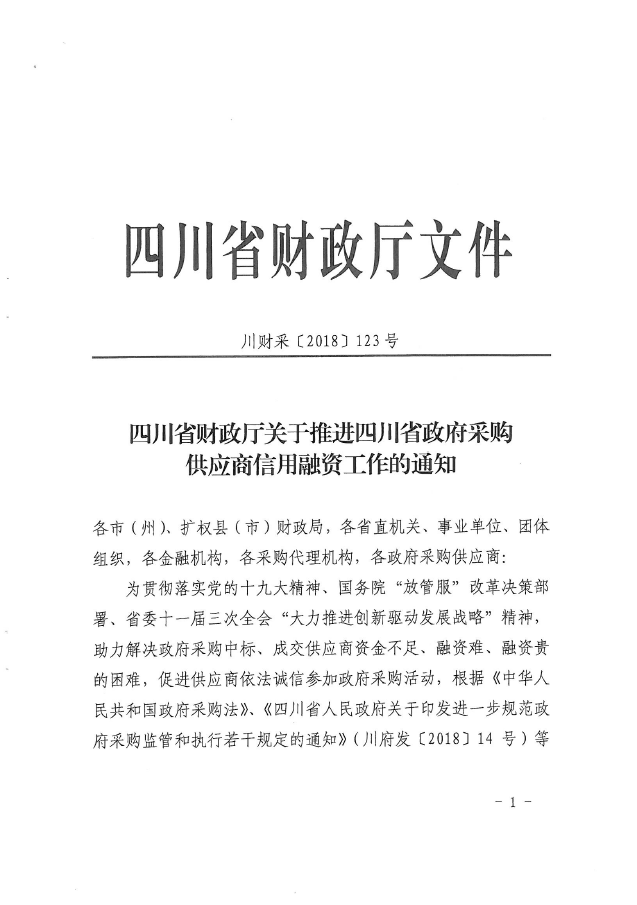 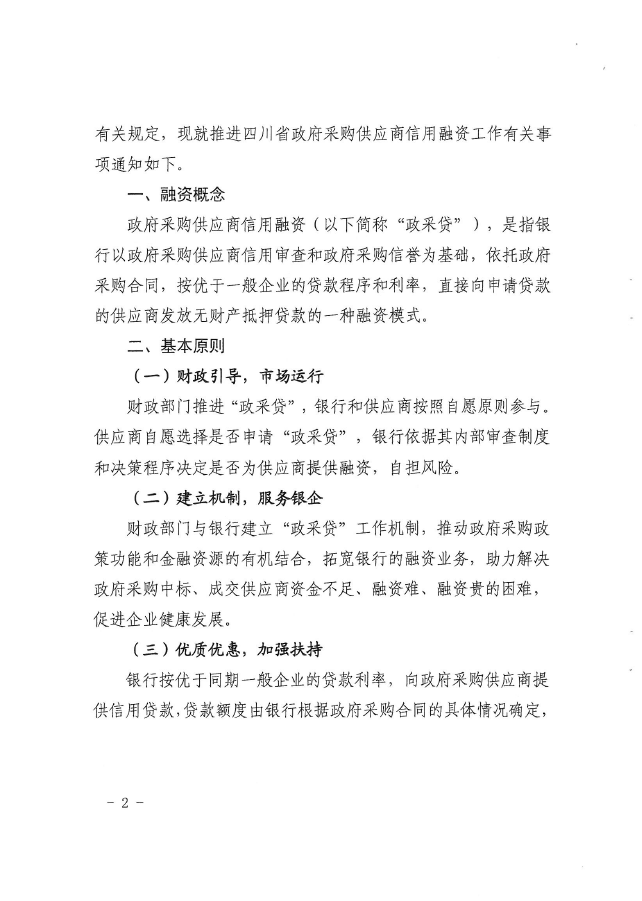 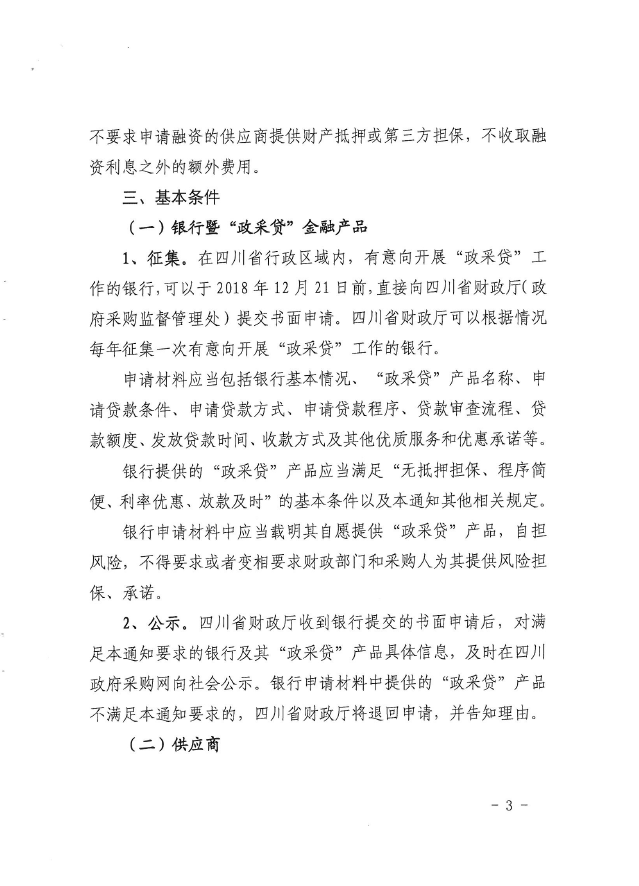 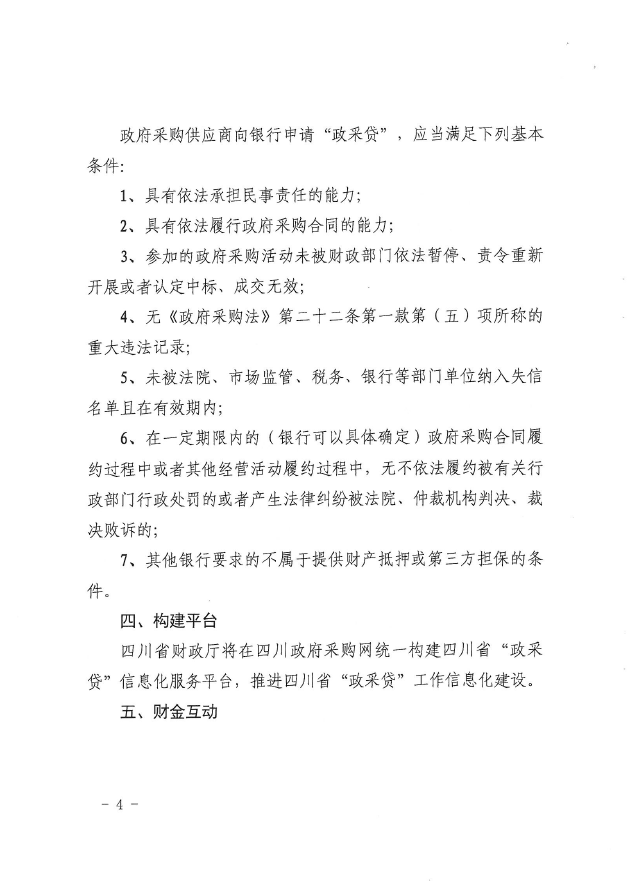 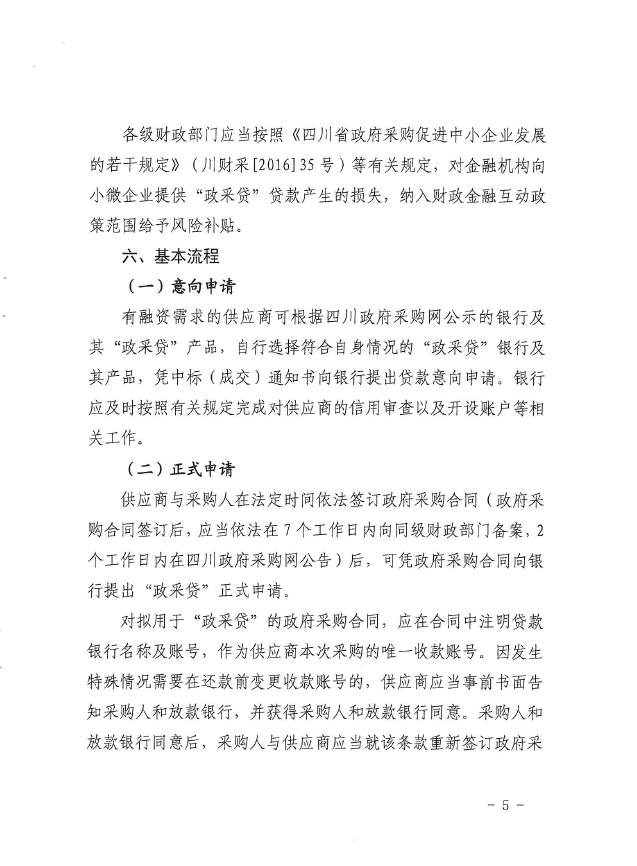 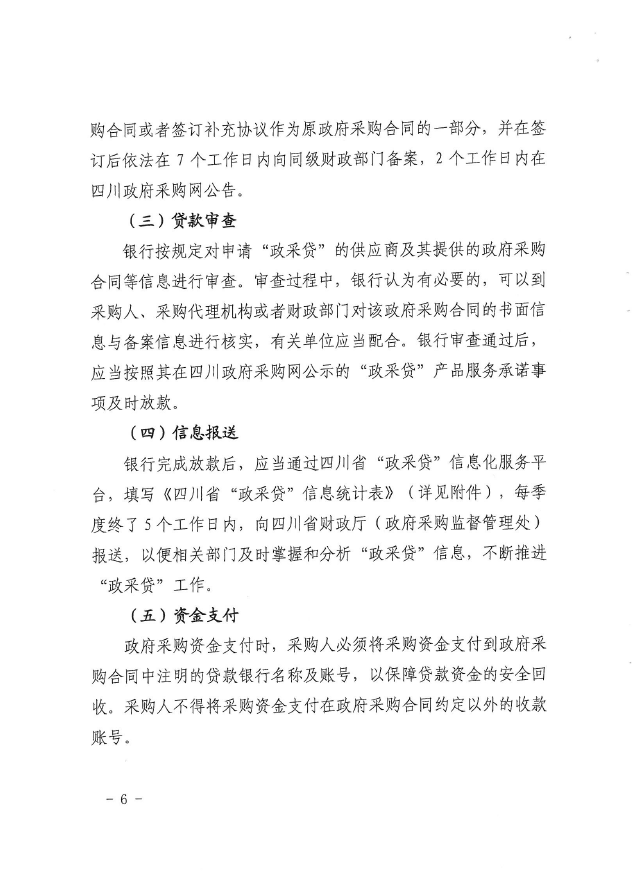 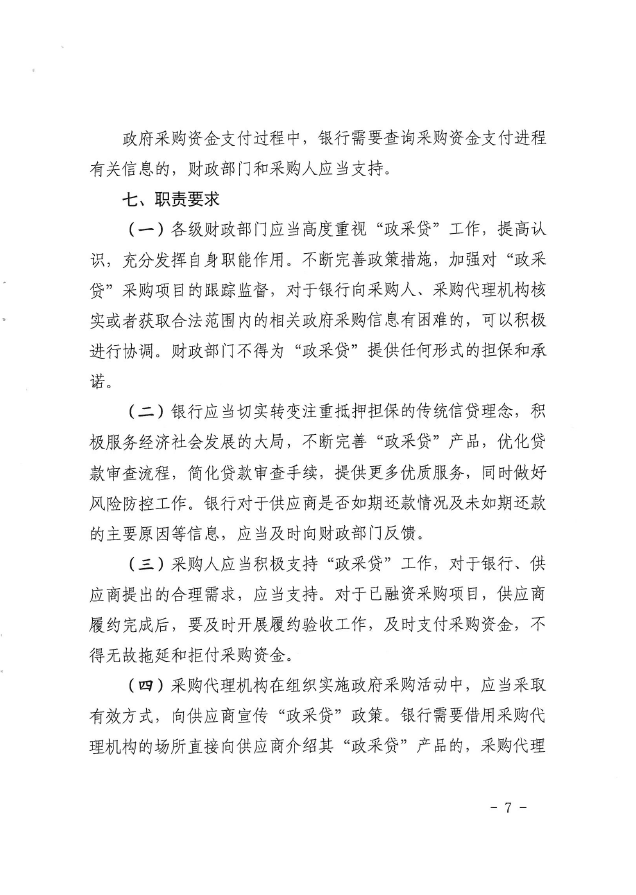 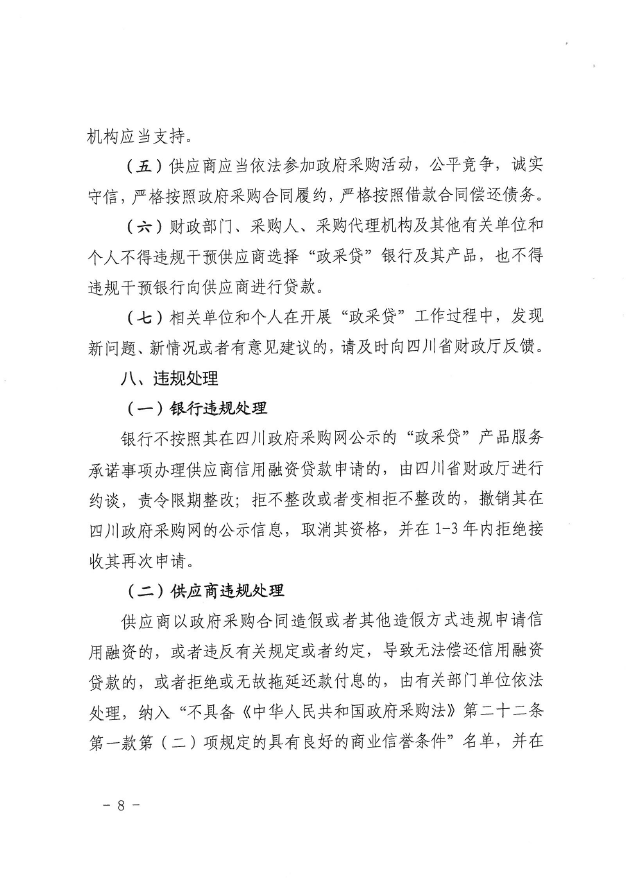 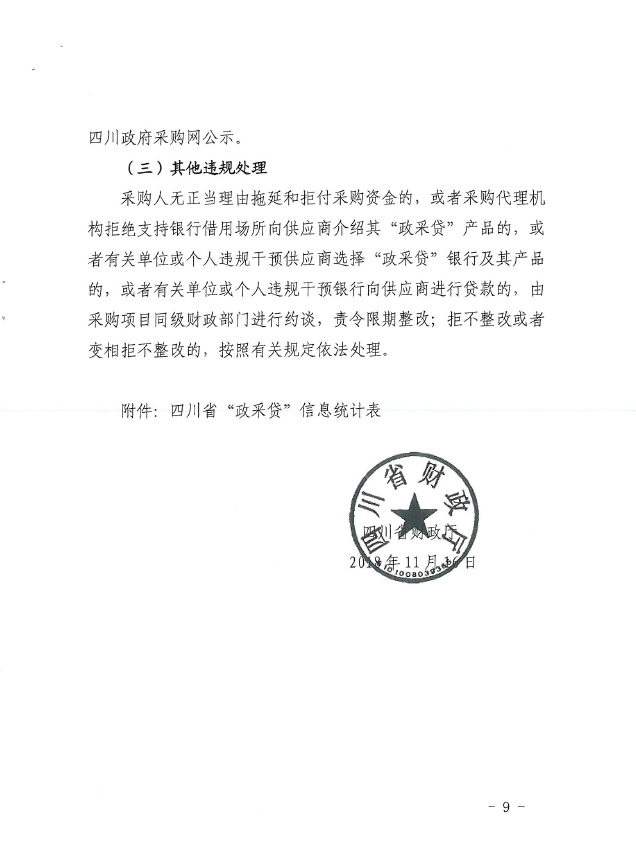 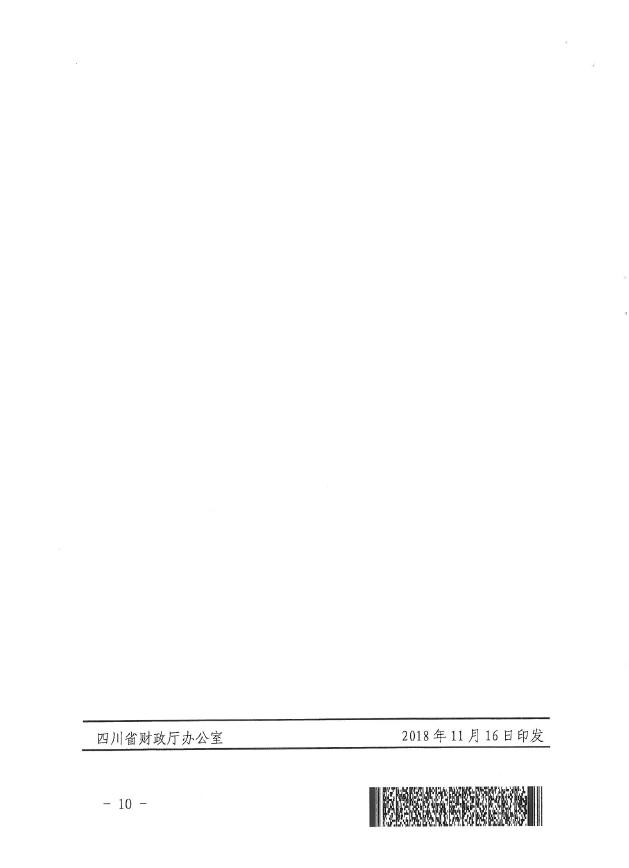 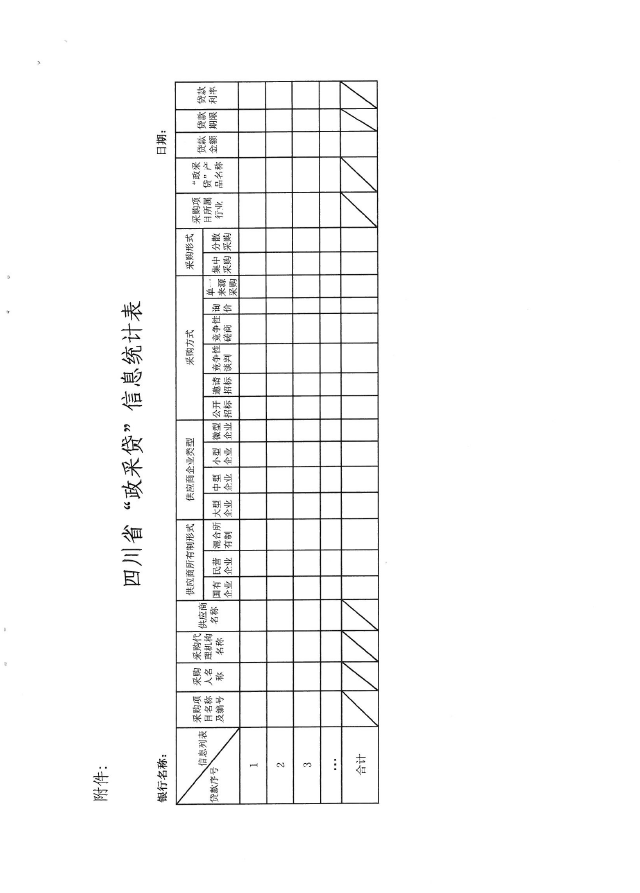 附件二：《成都市中小企业政府采购信用融资暂行办法》和《成都市级支持中小企业政府采购信用融资实施方案》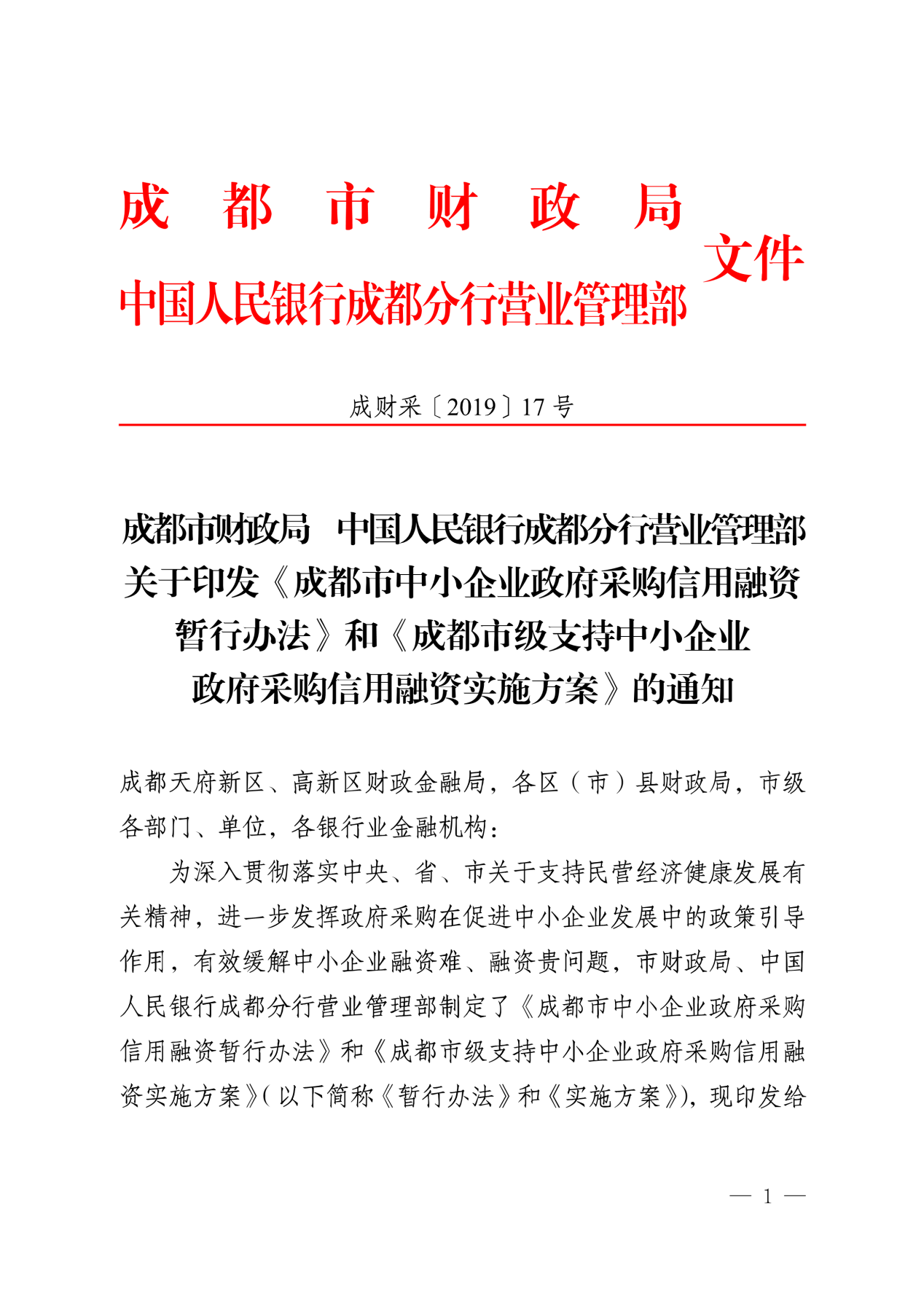 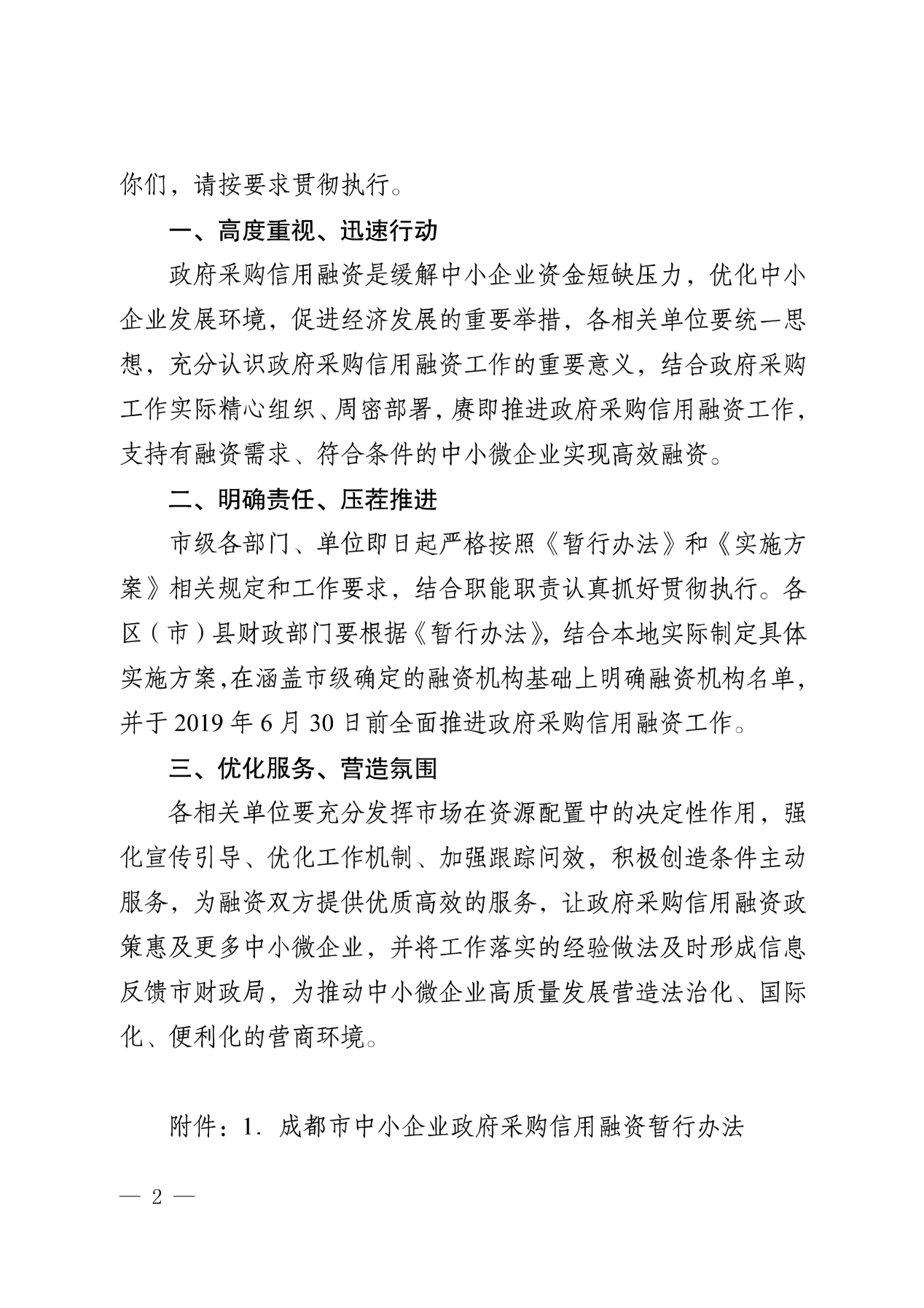 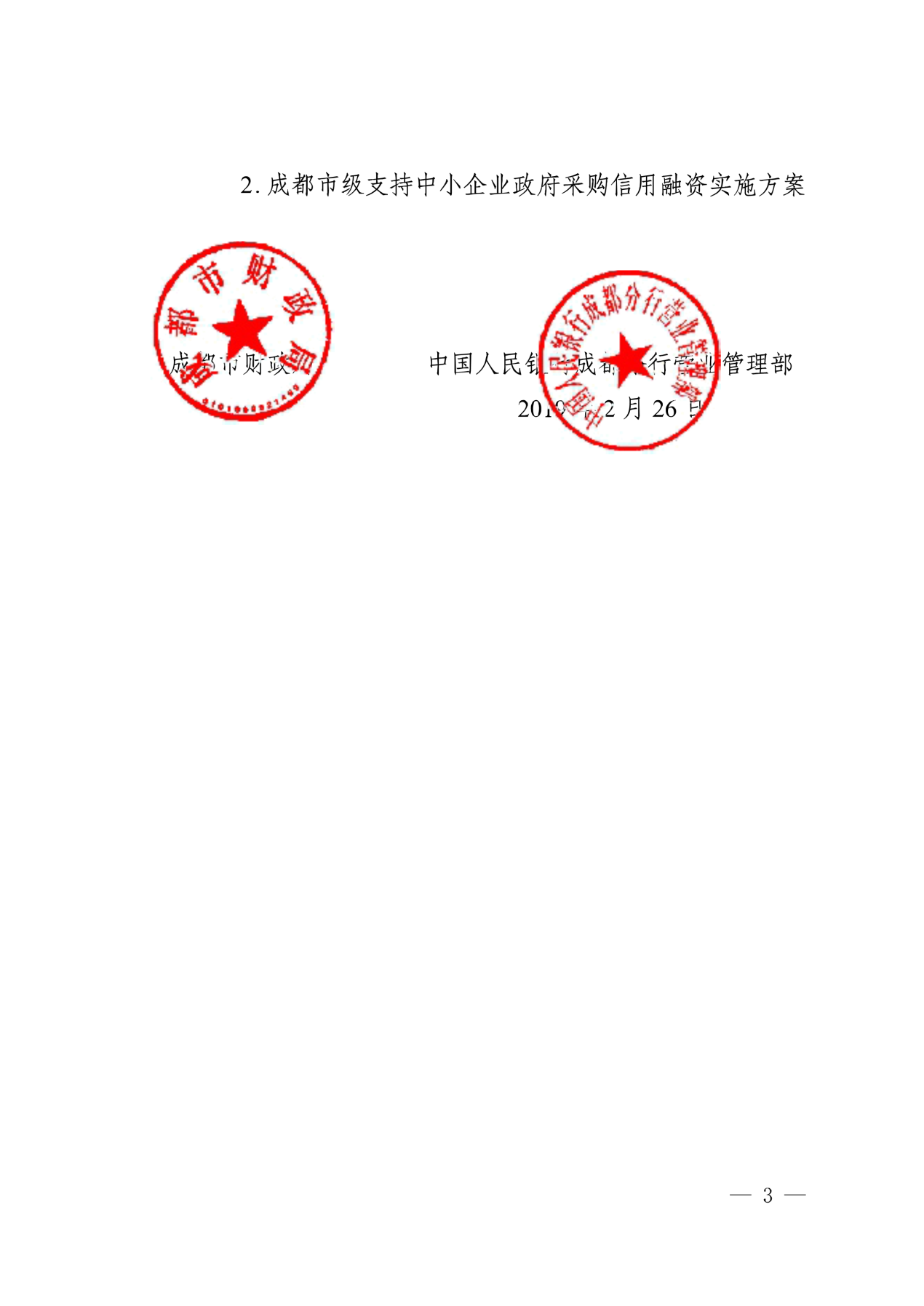 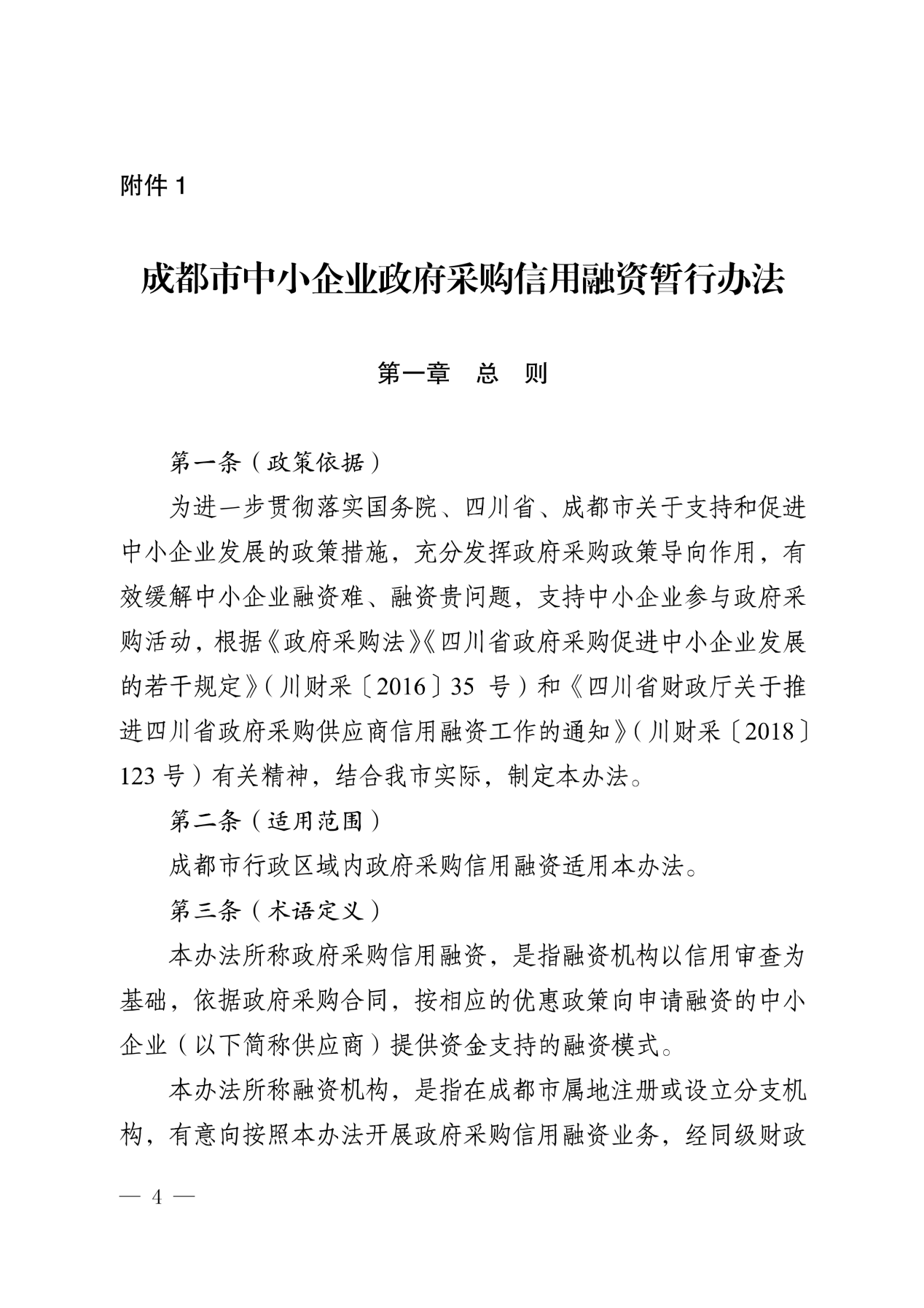 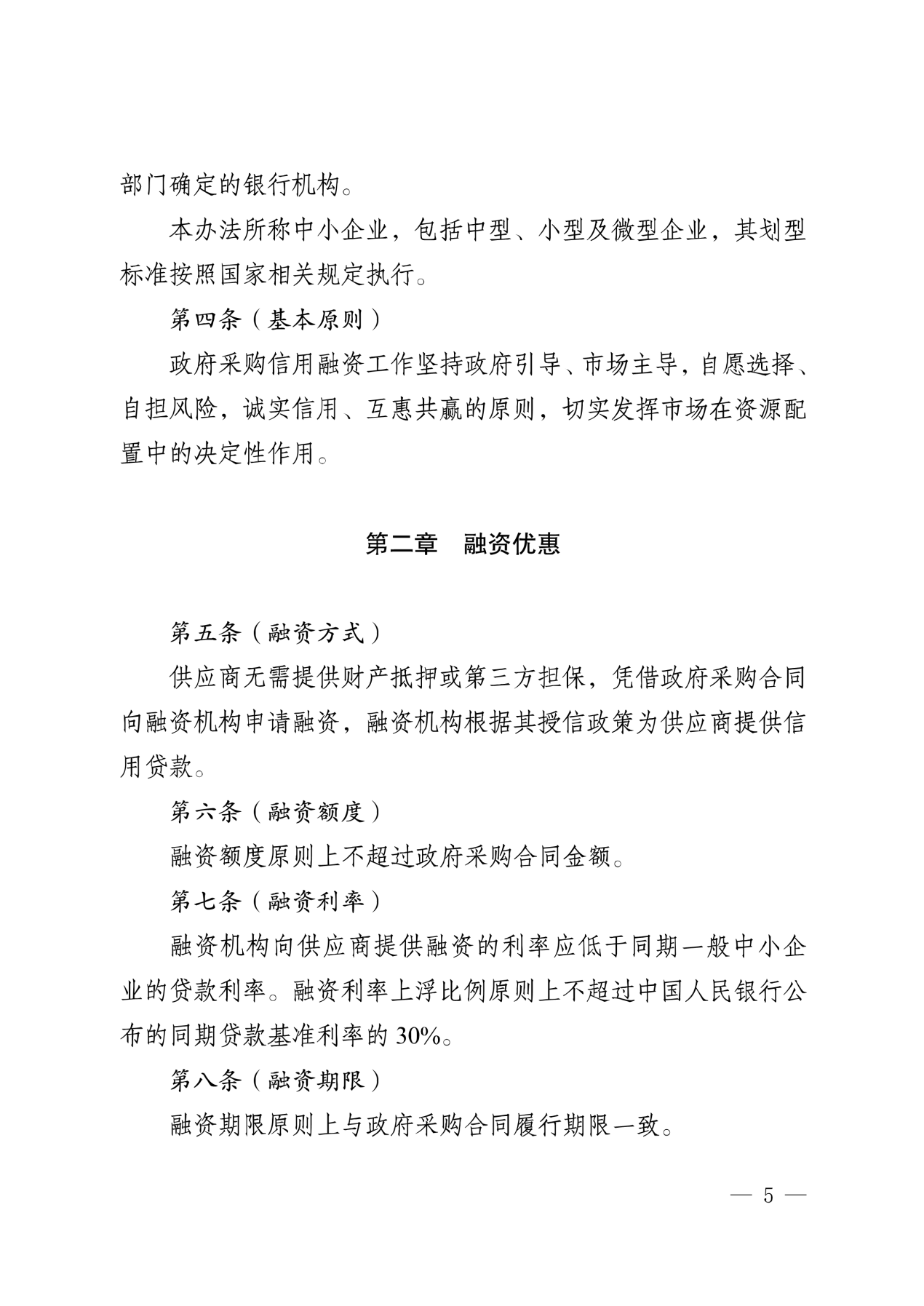 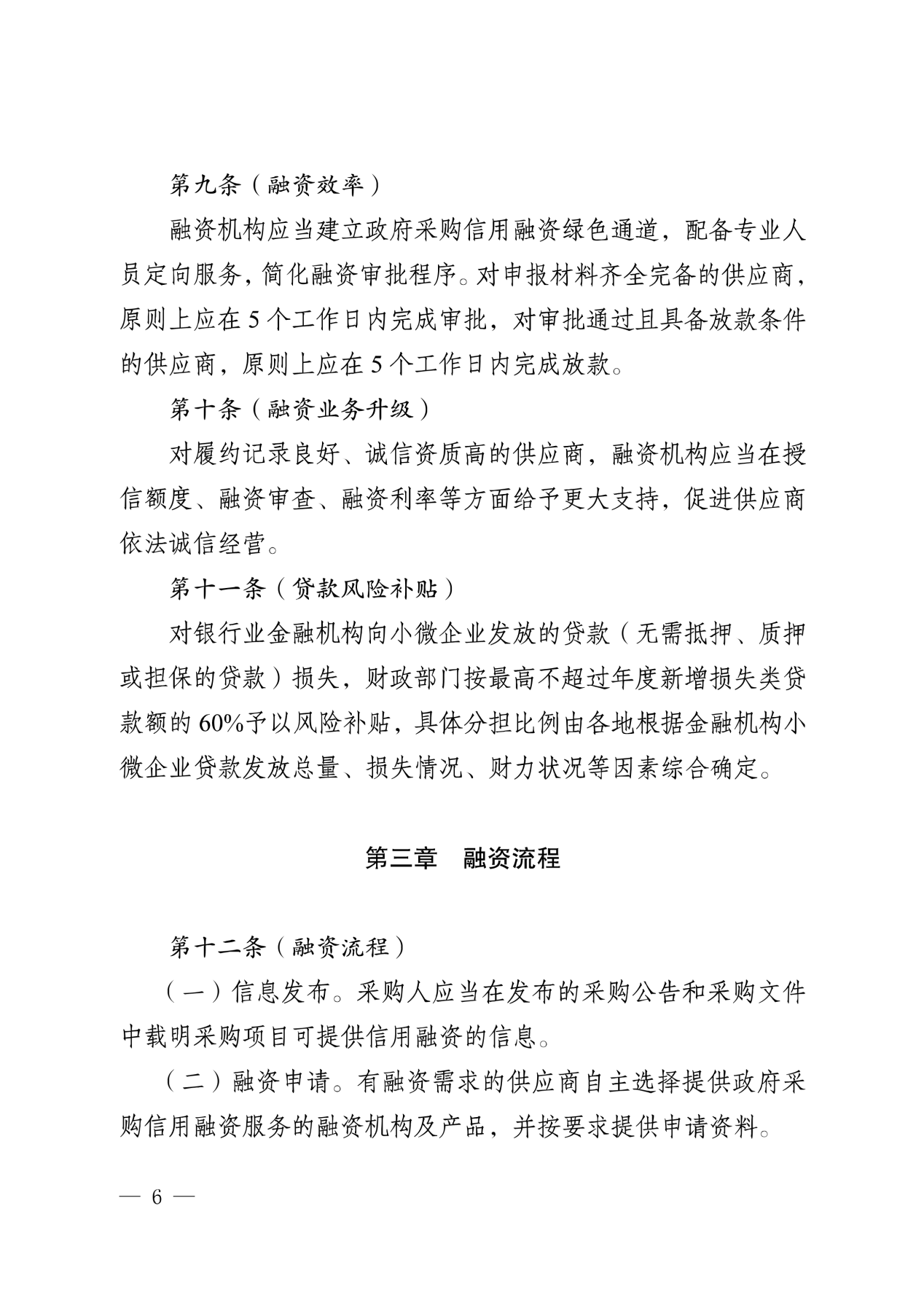 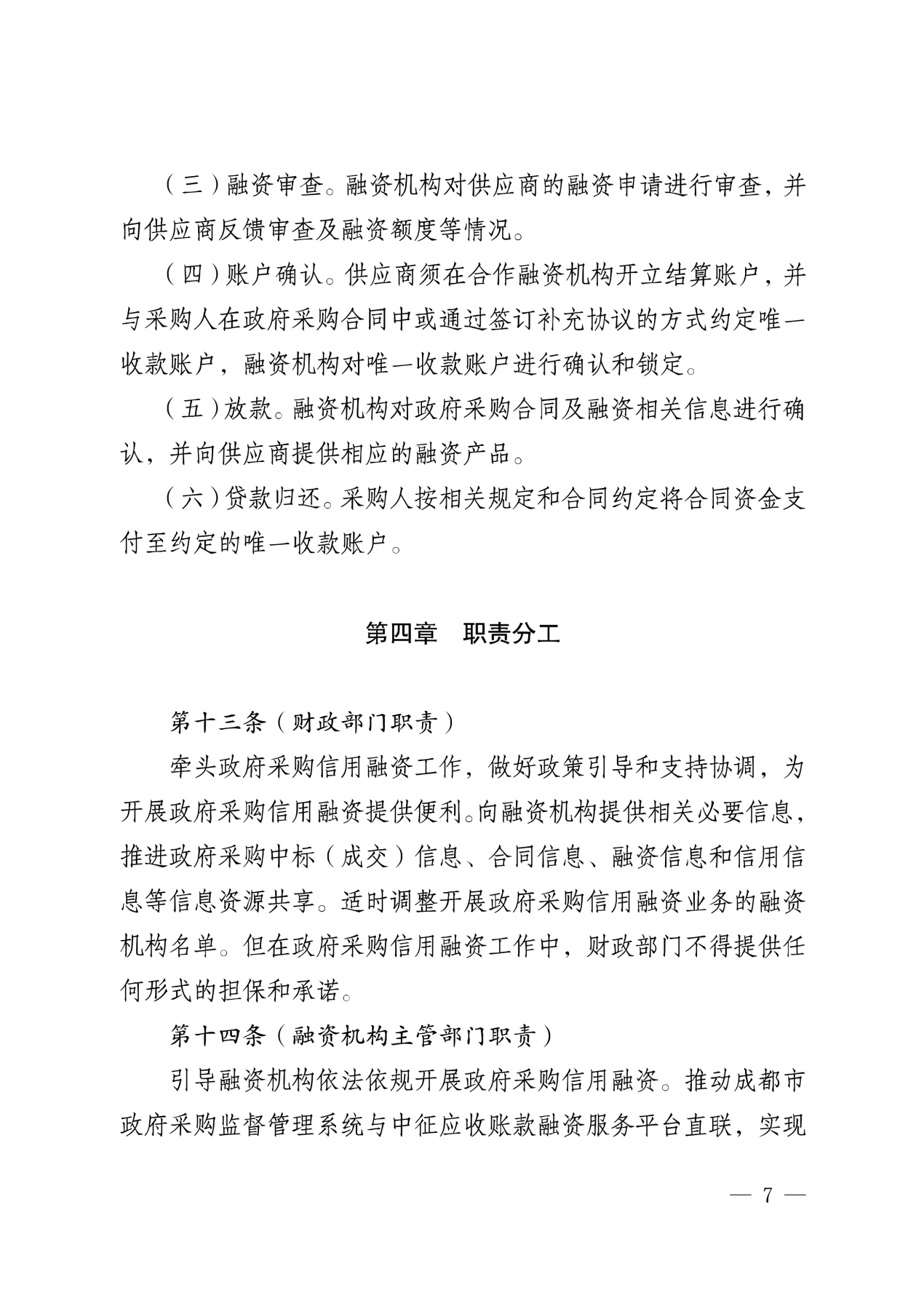 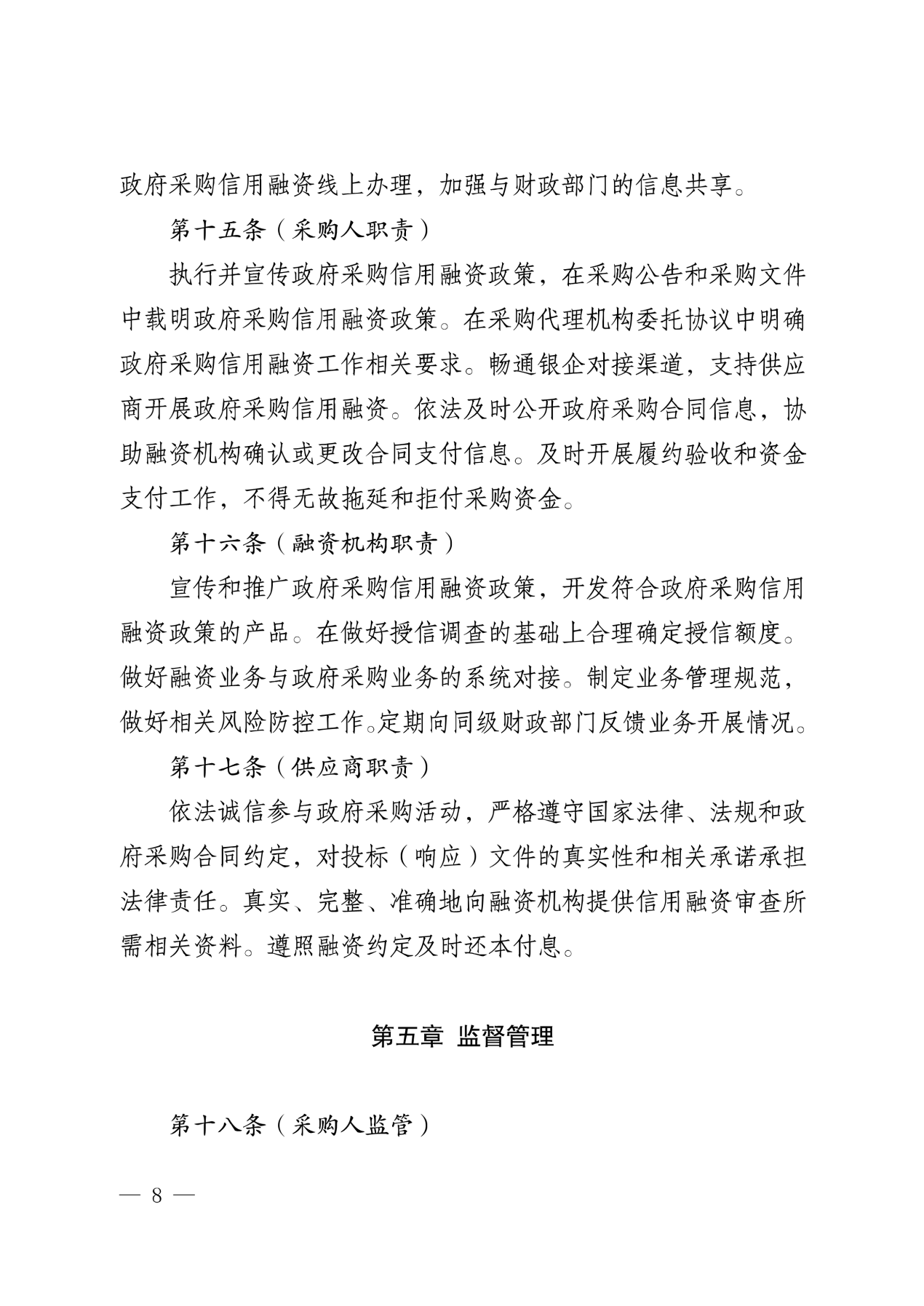 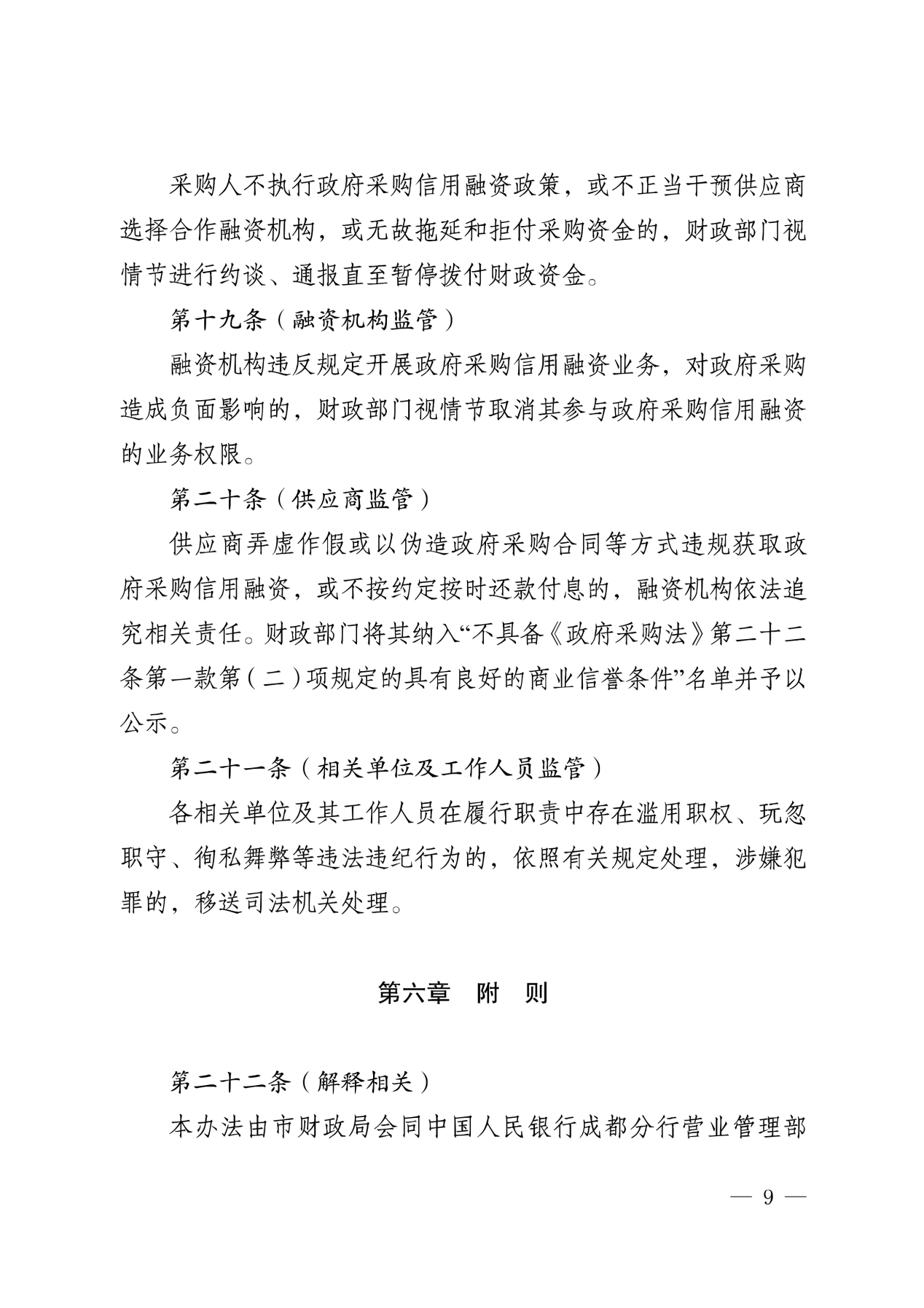 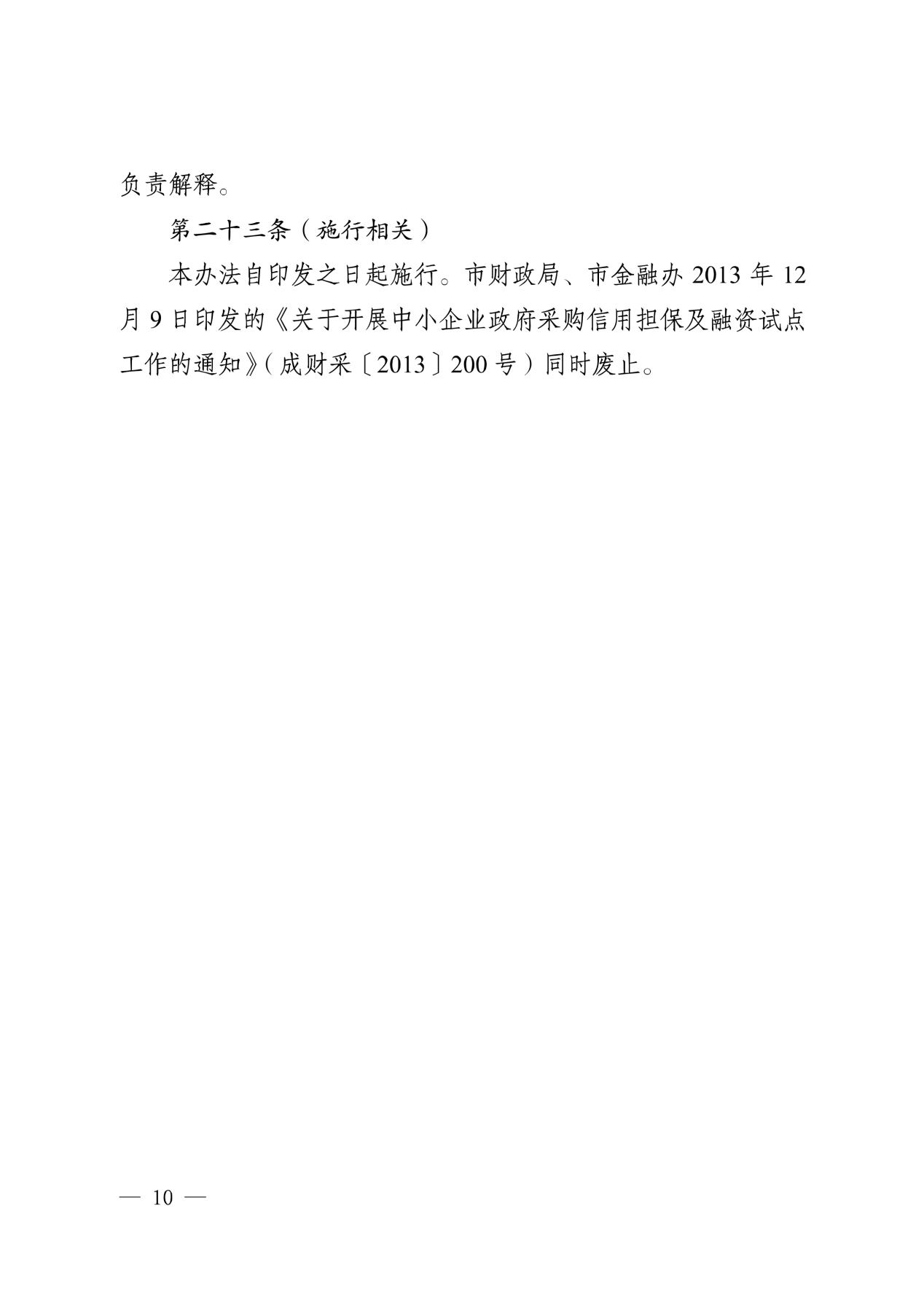 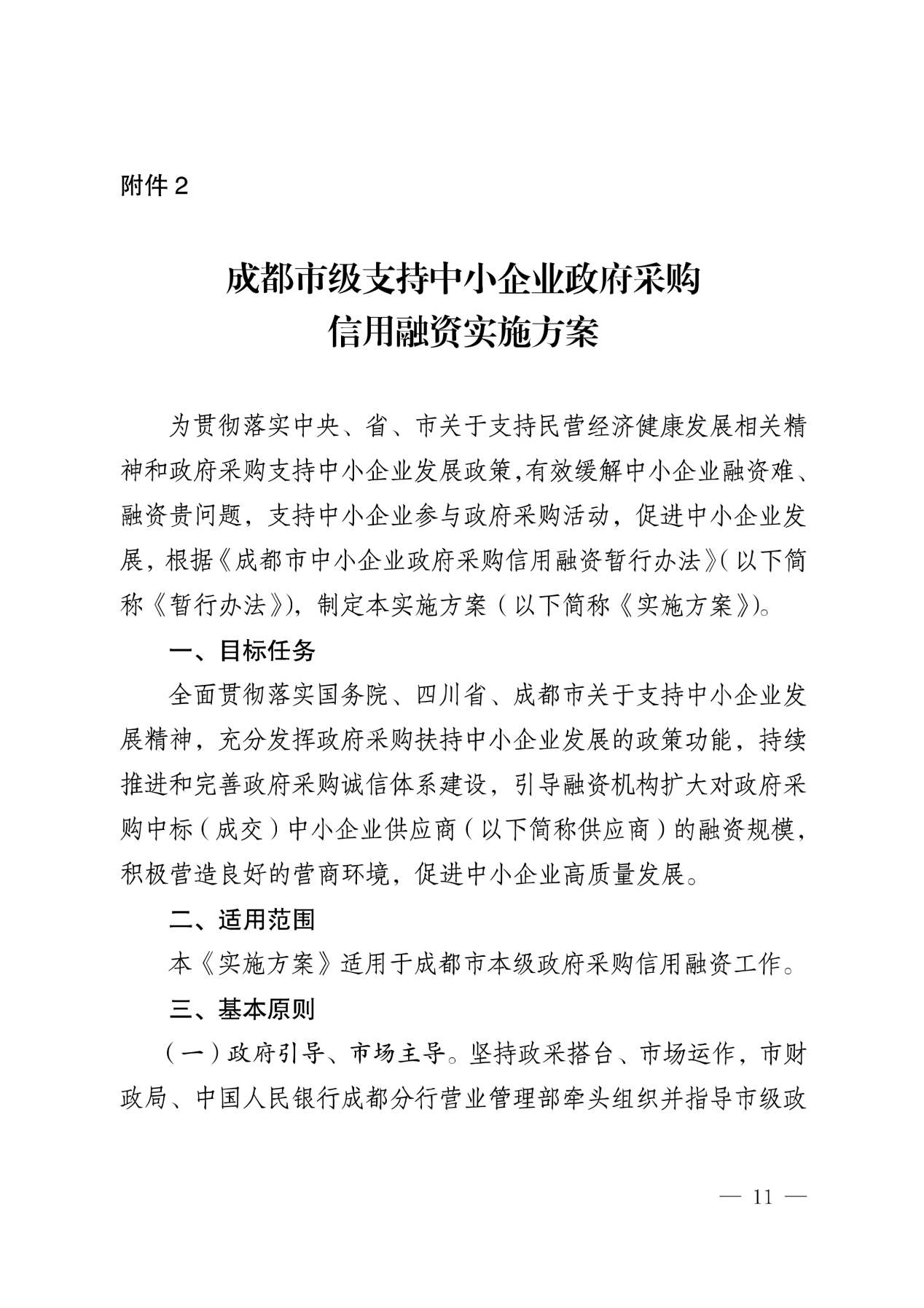 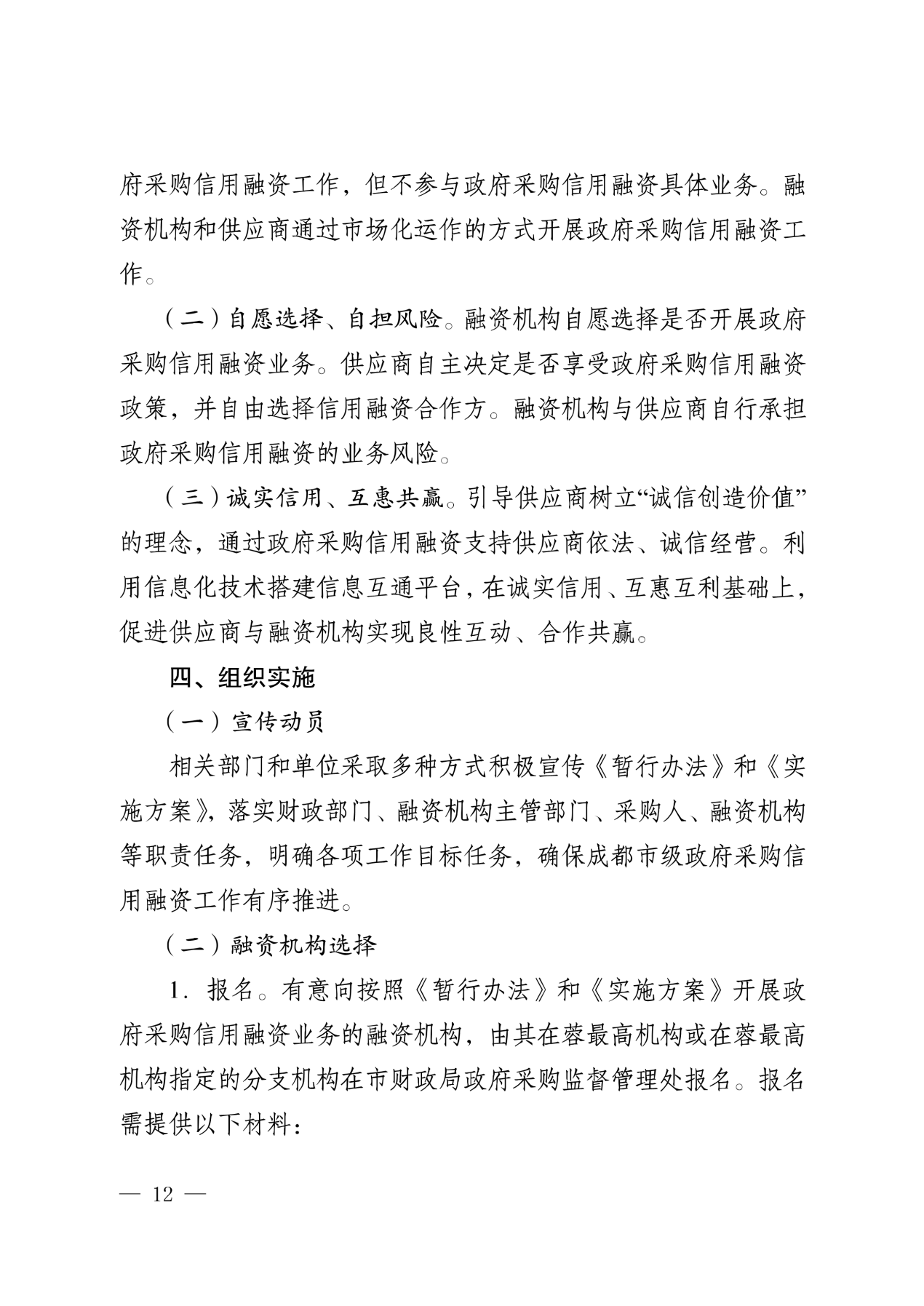 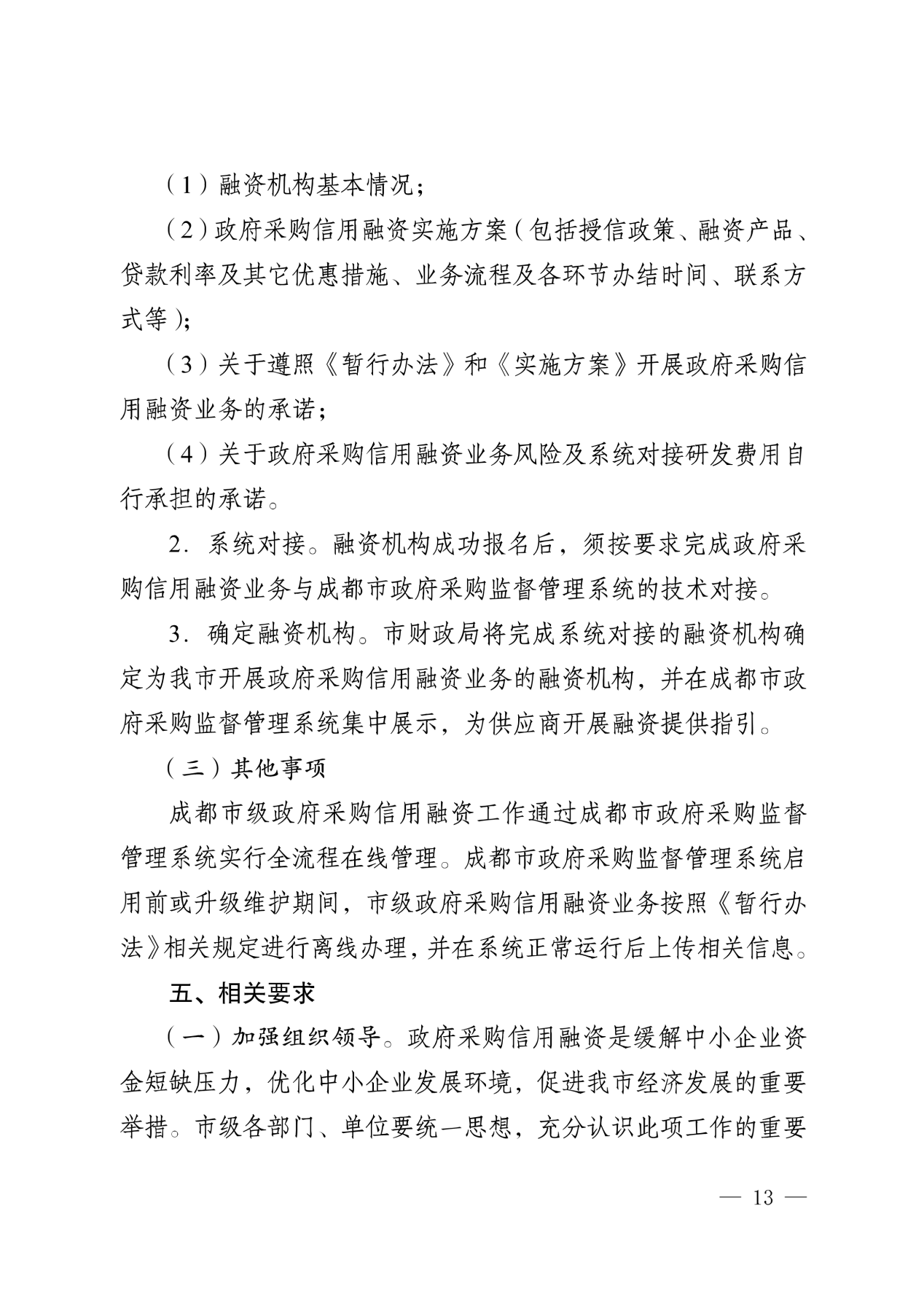 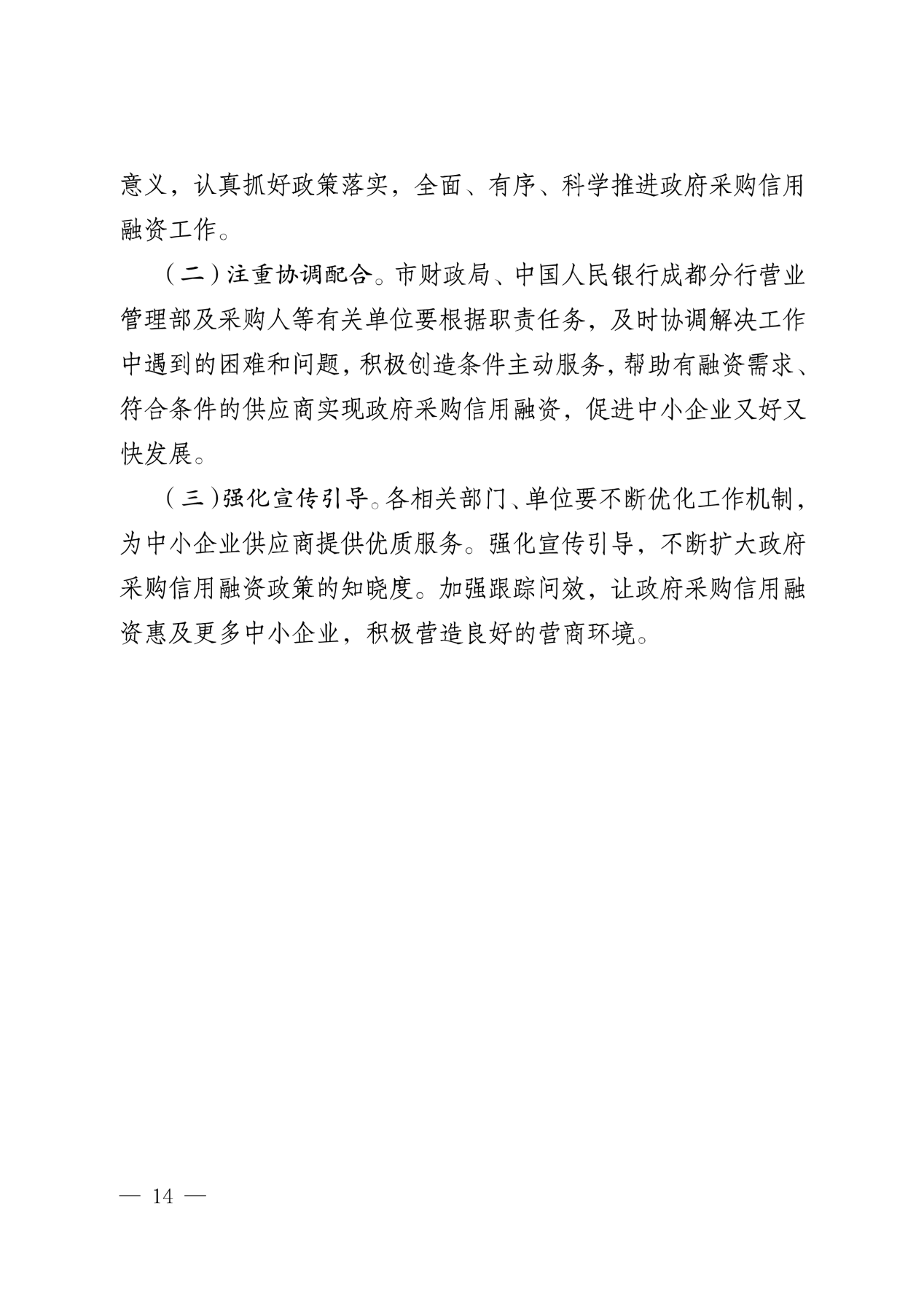 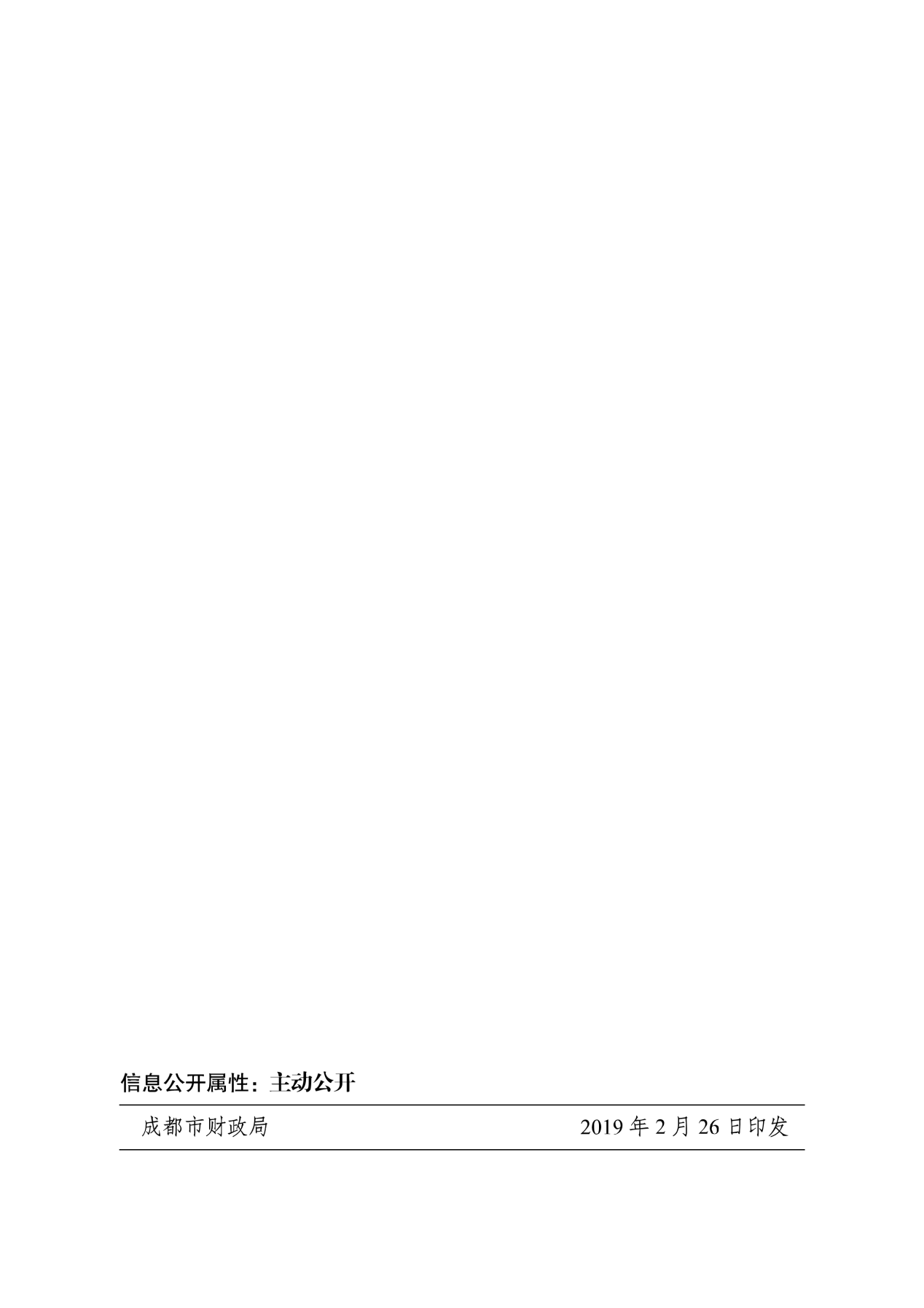 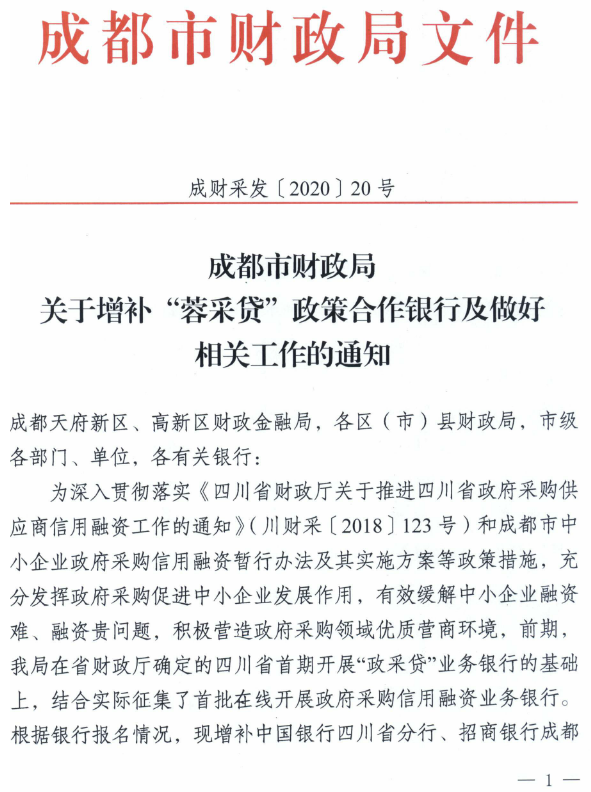 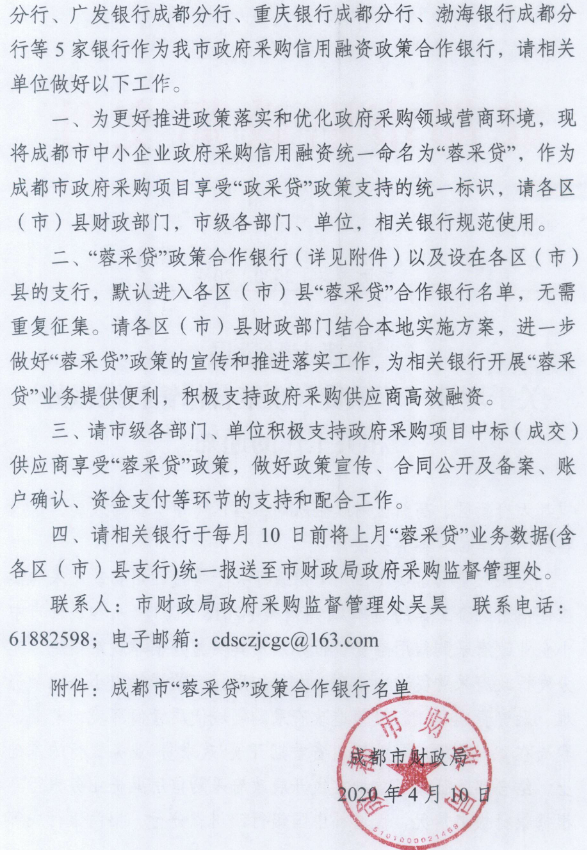 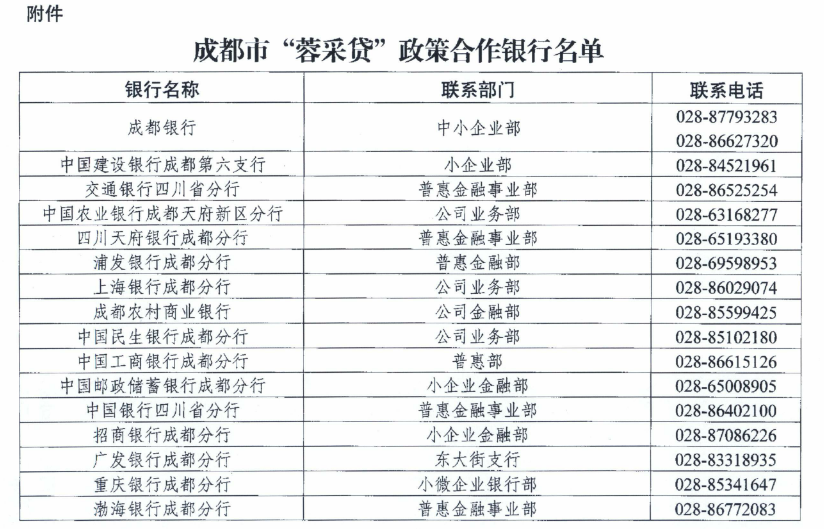 附件三：政府采购云平台使用介绍1.输入网址：https://www.zcygov.cn2.选择与项目对应的行政区域如：四川省-成都市-成都市本级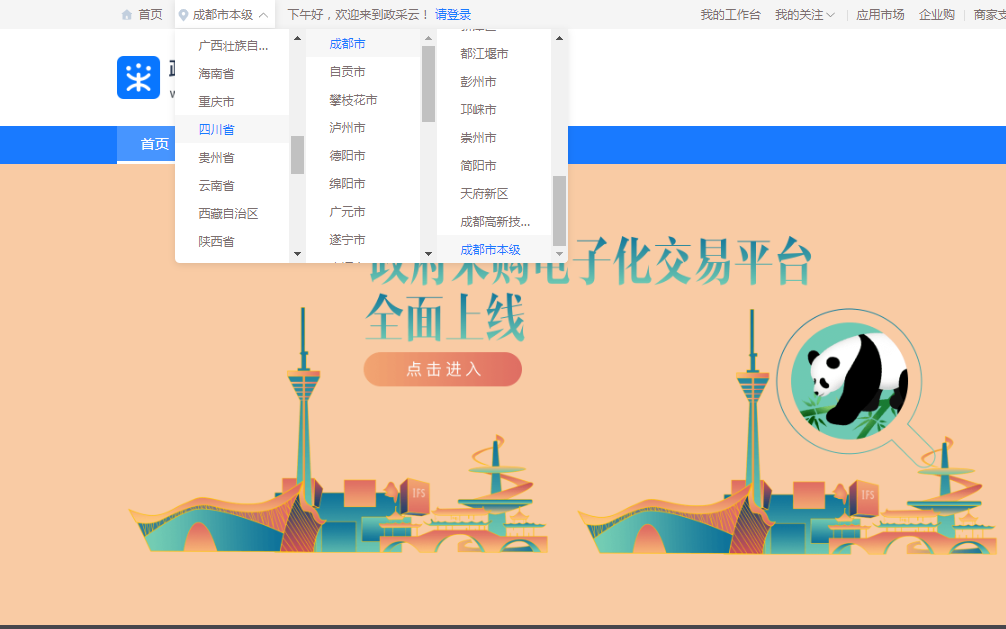 点击操作指南-供应商4.进入政采云供应商学习专题页面（https://edu.zcygov.cn/luban/xxzt-chengdu-gys?utm=a0017.b1347.cl50.5.0917bc90b7bb11eb807c353645758db6）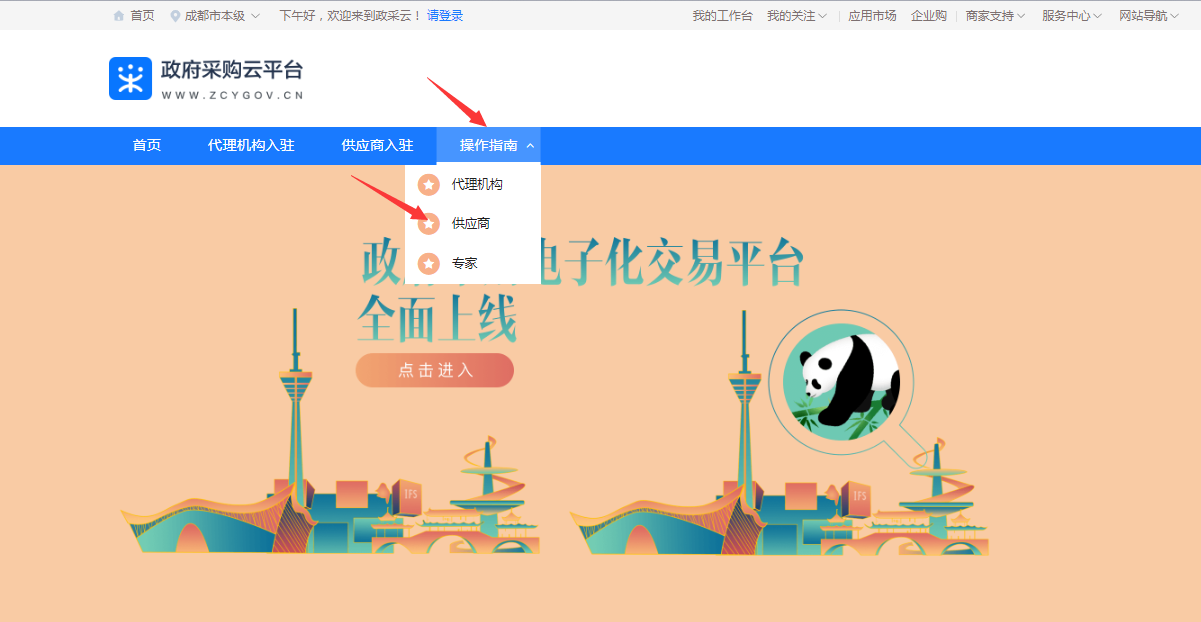 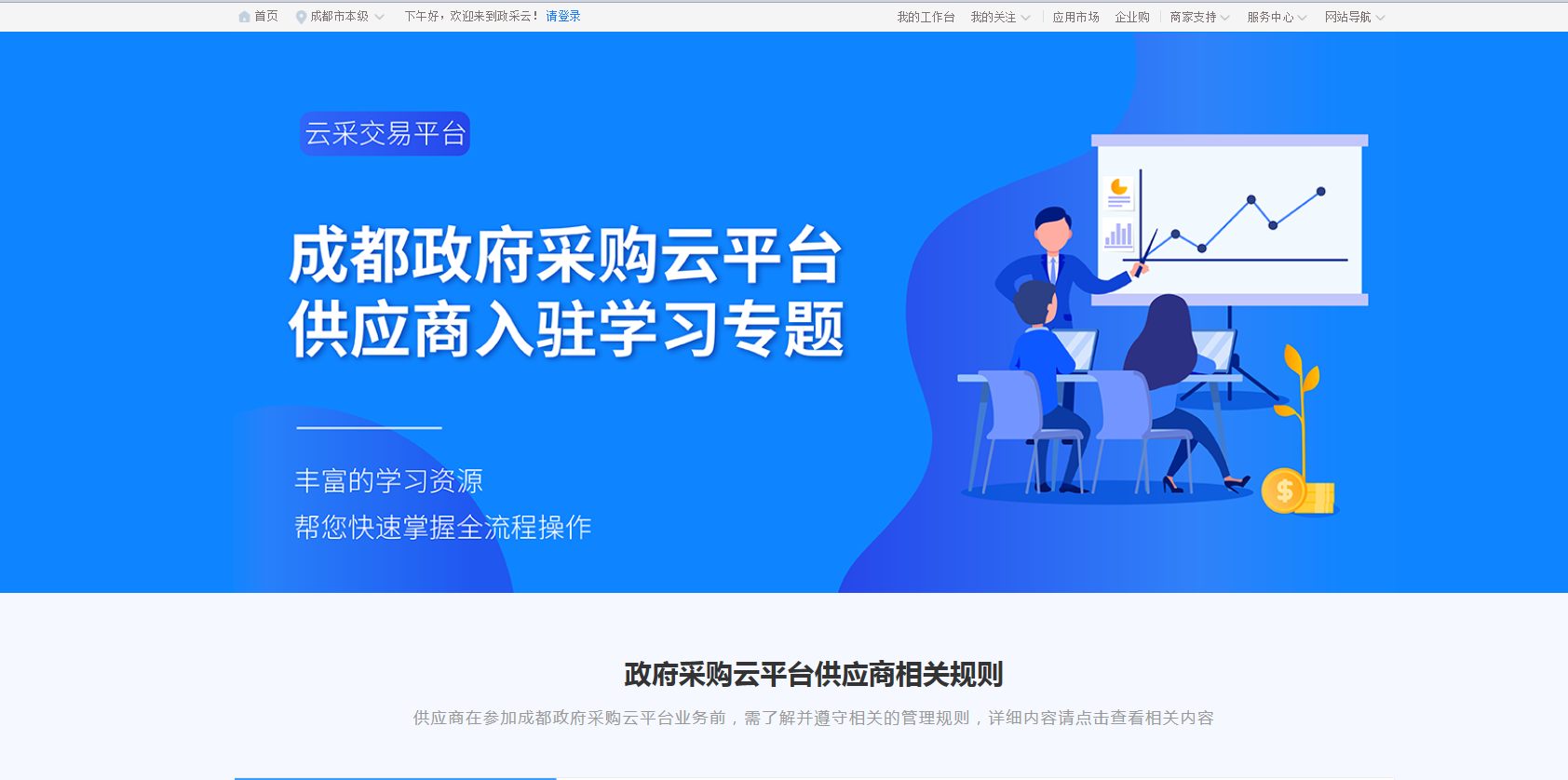 5.供应商资讯服务渠道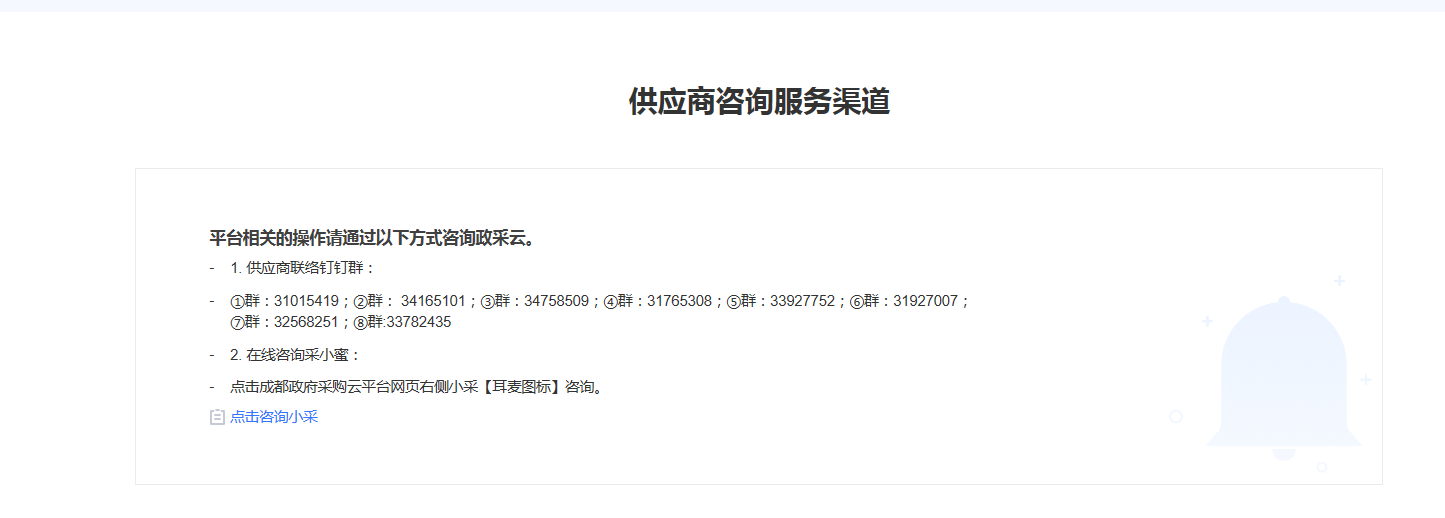 6.入驻政府采购云平台（注册）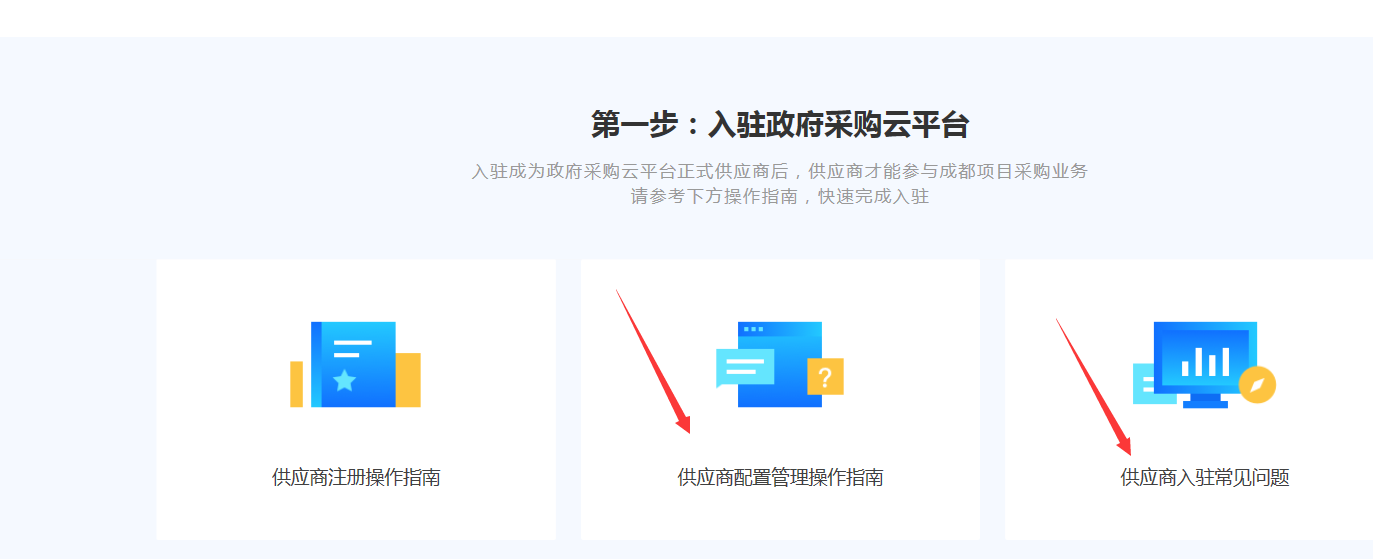 7.下载《供应商政府采购项目电子交易操作指南》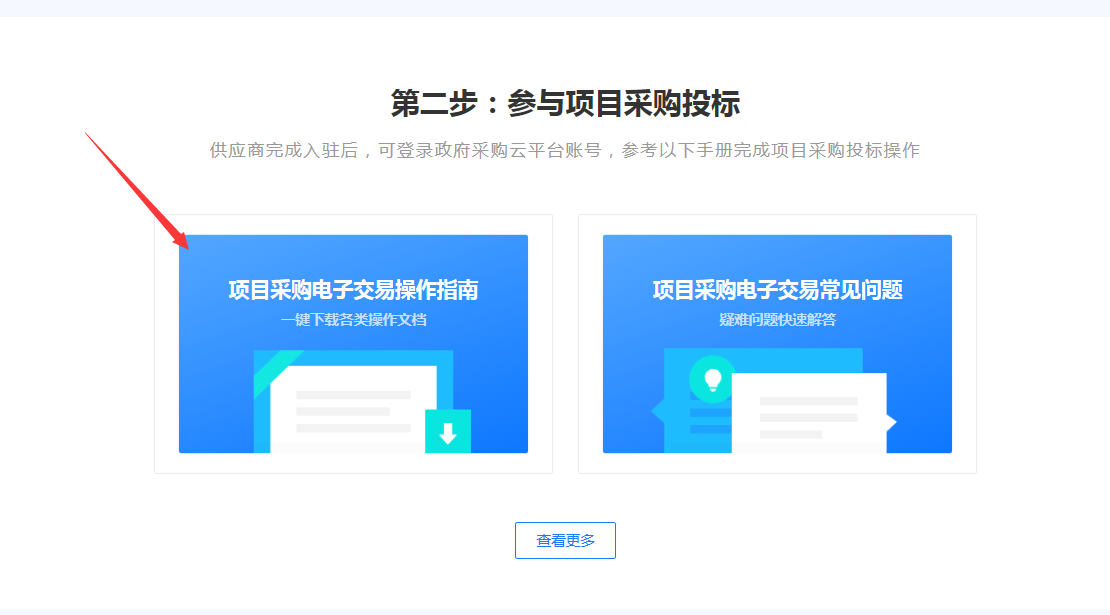 序号条款名称说明和要求1采购预算（实质性要求）01包：人民币138240元；02包：人民币239050元；03包：人民币384510元；04包：人民币309297元；05包：832030.65元；06包：1259840元；07包：242700元；08包：489900元。超过采购预算的投标为无效投标。1最高限价（实质性要求）最高单价限价详见第六章采购清单超过最高单价限价的报价为无效投标。2不正当竞争预防措施（实质性要求）评标委员会认为投标人的报价明显低于其他通过符合性审查投标人的报价，有可能影响产品质量或者不能诚信履约的，应当要求其在评标现场合理的时间内提供书面说明，必要时提交相关证明材料；投标人不能证明其报价合理性的，评标委员会应当将其作为无效投标处理。注：投标人提交的书面说明、相关证明材料（如涉及），应当加盖投标人（法定名称）电子印章，在评标委员会要求的时间内通过政府采购云平台进行递交，否则无效（给予供应商澄清、说明的时间不得少于30分钟，供应商已明确表示澄清、说明完毕的除外）。如因系统故障（包括组织场所停电、断网等）导致系统无法使用的，由投标人按评标委员会的要求进行澄清或者说明。3进口产品（实质性要求）本项目招标文件中未载明“允许采购进口产品”的产品，视为拒绝进口产品参与竞争，供应商以进口产品投标时，将按无效投标处理。载明“允许采购进口产品”的产品，不限制国产产品参与竞争。4小微企业（监狱企业、残疾人福利性单位视同小微企业）价格扣除（1,2,4,7,8包不适用）一、小微企业（监狱企业、残疾人福利性单位均视同小微企业）价格扣除1、根据《政府采购促进中小企业发展管理办法》（财库〔2020〕46号）的规定，对于经主管预算单位统筹后未预留份额专门面向中小企业采购的采购项目，以及预留份额项目中的非预留部分采购包，对符合规定的小微企业报价给予10%的扣除，用扣除后的价格参加评审。2、参加政府采购活动的中小企业提供《中小企业声明函》原件，未提供的，视为放弃享受小微企业价格扣除优惠政策。3、接受大中型企业与小微企业组成联合体或者允许大中型企业向一家或者多家小微企业分包的采购项目，对于联合协议或者分包意向协议约定小微企业的合同份额占到合同总金额 30%以上的，采购人、采购代理机构应当对联合体或者大中型企业的报价给予3%的扣除，用扣除后的价格参加评审。联合体各方均为小型、微型企业的，联合体视同为小型、微型企业享受规定的扶持政策。组成联合体的大中型企业和其他自然人、法人或者其他组织，与小型、微型企业之间不得存在投资关系。4、参加政府采购活动的残疾人福利性单位应当提供《残疾人福利性单位声明函》原件，未提供的，视为放弃享受小微企业价格扣除优惠政策。5、参加政府采购活动的监狱企业提供由省级以上监狱管理局、戒毒管理局(含新疆生产建设兵团)出具的属于监狱企业的证明文件，未提供的，视为放弃享受小微企业价格扣除优惠政策。6、符合中小企业划分标准的个体工商户，在政府采购活动中视同中小企业。5节能、环保及无线局域网产品政府采购政策一、节能、环保产品政府采购政策：根据《财政部 发展改革委 生态环境部 市场监管总局关于调整优化节能产品、环境标志产品政府采购执行机制的通知》（财库〔2019〕9号）相关要求，依据品目清单和认证证书实施政府优先采购和强制采购。本项目采购的产品属于品目清单范围的，依据国家确定的认证机构出具的、处于有效期之内的节能产品、环境标志产品认证证书，对获得证书的产品实施政府优先采购或强制采购。本项目采购的产品属于品目清单强制采购范围的，供应商应按上述要求提供产品认证证书复印件并加盖供应商单位公章，否则投标无效。（实质性要求）本项目采购的产品属于品目清单优先采购范围的，按照第七章《综合评分明细表》的规则进行加分。注：对政府采购节能产品、环境标志产品实施品目清单管理。财政部、发展改革委、生态环境部等部门确定实施政府优先采购和强制采购的产品类别，以品目清单的形式发布并适时调整。二、无线局域网产品政府采购政策：本项目采购的产品属于中国政府采购网公布的《无线局域网认证产品政府采购清单》的，按照第七章《综合评分明细表》的规则进行加分。6评标情况公告所有供应商投标文件资格性、符合性检查情况、采用综合评分法时的总得分和分项汇总得分情况、评标结果等将在四川政府采购网上采购结果公告栏中予以公告。7投标保证金本项目不收取投标保证金。8履约保证金本项目不收取。9合同分包（实质性要求）☑本项目不接受合同分包。10采购项目具体事项/采购文件内容咨询联系人：梁女士 联系电话：1311188101911开标、评标工作咨询联系人：邓女士 联系电话：1311188110312中标通知书领取在四川政府采购网公告中标结果同时发出中标通知书，中标供应商自行登录政府采购云平台下载中标通知书。13供应商询问根据委托代理协议约定，供应商询问由采购代理机构负责答复。项目问题询问：联系人：梁女士 联系电话：13111881019服务质量投诉：企业发展部 028-87793117联系地址：中国（四川）自由贸易试验区成都市高新区天府四街66号2栋22层1号。14供应商质疑根据委托代理协议约定，供应商质疑由采购代理机构负责统一接收、答复。联系方式：质量技术部 028-87797776转820/725。递交地址：中国（四川）自由贸易试验区成都市高新区天府四街66号1栋17层。注：根据《中华人民共和国政府采购法》等规定，供应商质疑不得超出采购文件、采购过程、采购结果的范围, 供应商针对同一采购程序环节的质疑应在法定质疑期内一次性提出。15供应商投诉投诉受理单位：本采购项目同级财政部门，即双流区财政局。联系电话：028-85804726。地址：双流区电视塔路2段36号。16政府采购合同公告备案政府采购合同签订之日起2个工作日内，采购人应将政府采购合同在四川政府采购网公告；政府采购合同签订之日起七个工作日内，政府采购合同将向本采购项目同级财政部门备案。17招标服务费依照成本加合理利润的原则,以中标金额作为计算基数, 按下列收费标准下浮20%进行收取:注: 1、按本表费率计算的收费为招标代理服务全过程的收费基准价格。招标代理服务收费按差额定率累进法计算。中标人在领取中标通知书前向招标代理机构交纳招标代理服务费。4、服务费交纳账户： （1）收款单位：四川国际招标有限责任公司（2）开 户 行：中国民生银行股份有限公司成都分行营业部（3）银行账号：990200176459711618联合体（实质性要求）☑本项目不允许联合体参加    □本项目允许联合体参加19现场考察或标前答疑会现场考察或标前答疑会时间：本项目不组织。现场考察或标前答疑会地点：本项目不组织。20温馨提示供应商需准备全流程所必需的硬件设备包括电脑（版本 win7 64位及以上）、麦克风、摄像头、CA证书等。建议使用同一台电脑完成投标、评标相关事宜，推荐安装 chrome 浏览器，且解密CA必须和加密CA为同一把。序号货物名称制造厂家及规格型号数量投标单价（万元）投标总价（万元）交货时间是否属于进口产品备注报价合计（万元）：          大写：报价合计（万元）：          大写：报价合计（万元）：          大写：报价合计（万元）：          大写：报价合计（万元）：          大写：报价合计（万元）：          大写：报价合计（万元）：          大写：报价合计（万元）：          大写：序号包号招标要求投标应答投标人名称注册地址邮政编码联系方式联系人电话联系方式传真网址组织结构法定代表人/单位负责人姓名技术职称电话电话技术负责人姓名技术职称电话电话成立时间员工总人数：员工总人数：员工总人数：员工总人数：员工总人数：企业资质等级其中项目经理项目经理营业执照号其中高级职称人员高级职称人员注册资金其中中级职称人员中级职称人员开户银行其中初级职称人员初级职称人员账号其中技工技工经营范围备注年份用户名称项目名称完成时间合同金额是否通过验收是否通过验收备注序号包号 货物（设备）名称招标文件要求投标产品技术参数类别职务姓名职称常住地资格证明（附复印件）资格证明（附复印件）资格证明（附复印件）资格证明（附复印件）类别职务姓名职称常住地证书名称级别证号专业管理人员管理人员管理人员技术人员技术人员技术人员售后服务人员售后服务人员资格性审查资格性审查资格性审查资格性审查序号第四章  投标人和投标产品的资格、资质性及其他类似效力要求资格审查要求要求说明11、满足《中华人民共和国政府采购法》第二十二条规定；1.1具有独立承担民事责任的能力。（注：①供应商若为企业法人：提供“统一社会信用代码营业执照”；未换证的提供“营业执照、税务登记证、组织机构代码证或三证合一的营业执照”；②若为事业法人：提供“统一社会信用代码法人登记证书”；未换证的提交“事业法人登记证书、组织机构代码证”；③若为其他组织：提供“对应主管部门颁发的准许执业证明文件或营业执照”；④若为自然人：提供“身份证明材料”。以上均提供复印件）；投标人按照要求上传证明材料，采购人或者采购代理机构根据上传内容对投标人的资格进行审查。11、满足《中华人民共和国政府采购法》第二十二条规定；1.2、具备良好商业信誉的证明材料（可提供承诺函，格式详见第三章）注：供应商在参加政府采购活动前，被纳入法院、工商行政管理部门、税务部门、银行认定的失信名单且在有效期内，或者在前三年政府采购合同履约过程中及其他经营活动履约过程中未依法履约被有关行政部门处罚（处理）的，本项目不认定其具有良好的商业信誉。投标人按照要求上传证明材料，采购人或者采购代理机构根据上传内容对投标人的资格进行审查。11、满足《中华人民共和国政府采购法》第二十二条规定；1.3、具备健全的财务会计制度的证明材料；｛注：①可提供2019或2020年度经审计的财务报告复印件（包含审计报告和审计报告中所涉及的财务报表和报表附注），②也可提供2019或2020年度供应商内部的财务报表复印件（（至少包含资产负债表），③也可提供截至投标文件递交截止日一年内银行出具的资信证明（复印件），④供应商注册时间截至投标文件递交截止日不足一年的，也可提供加盖工商备案主管部门印章的公司章程复印件。｝投标人按照要求上传证明材料，采购人或者采购代理机构根据上传内容对投标人的资格进行审查。11、满足《中华人民共和国政府采购法》第二十二条规定；1.4、具有依法缴纳税收和社会保障资金的良好记录（可提供承诺函，格式详见第三章）；投标人按照要求上传证明材料，采购人或者采购代理机构根据上传内容对投标人的资格进行审查。11、满足《中华人民共和国政府采购法》第二十二条规定；1.5、具备履行合同所必需的设备和专业技术能力的证明材料（可提供承诺函，格式详见第三章）；投标人按照要求上传证明材料，采购人或者采购代理机构根据上传内容对投标人的资格进行审查。11、满足《中华人民共和国政府采购法》第二十二条规定；1.6、参加政府采购活动前3年内在经营活动中没有重大违法记录的承诺函（格式详见第三章）；注：“参加本次政府采购活动前三年内，在经营活动中没有重大违法记录”中的重大违法记录，即因违法经营受到刑事处罚或者责令停产停业、吊销许可证或者执照、较大数额罚款等行政处罚，其中较大数额罚款的具体金额标准是指：若采购项目所属行业行政主管部门对较大数额罚款金额标准有明文规定的，以所属行业行政主管部门规定的较大数额罚款金额标准为准；若采购项目所属行业行政主管部门对较大数额罚款金额标准未明文规定的，以四川省人民政府规定的行政处罚罚款听证金额标准为准。投标人按照要求上传证明材料，采购人或者采购代理机构根据上传内容对投标人的资格进行审查。11、满足《中华人民共和国政府采购法》第二十二条规定；1.7、具备法律、行政法规规定的其他条件的证明材料（可提供承诺函，格式详见第三章）；投标人按照要求上传证明材料，采购人或者采购代理机构根据上传内容对投标人的资格进行审查。22、落实政府采购政策需满足的资格要求：1,2,4,7,8包专门面向中小企业采购(监狱企业、残疾人福利性单位均视同小微企业)，非中小企业参与的将视为无效投标。2.落实政府采购政策需满足的资格要求：1,2,4,7,8包专门面向中小企业采购(监狱企业、残疾人福利性单位均视同小微企业)，非中小企业参与的将视为无效投标。投标人按照要求上传证明材料，采购人或者采购代理机构根据上传内容对投标人的资格进行审查。33、本项目的特定资格要求：若采购产品为医疗器械的，投标人须符合《医疗器械监督管理条例》要求并提供投标人经营该产品的经营许可/经营备案证明材料；投标产品须符合《医疗器械注册管理办法》要求并提供产品的注册/备案证明材料。3.1若采购产品为医疗器械的，投标人须符合《医疗器械监督管理条例》要求并提供投标人经营该产品的经营许可/经营备案证明材料；投标产品须符合《医疗器械注册管理办法》要求并提供产品的注册/备案证明材料。注：根据国务院办公厅关于加快推进“多证合一”改革的指导意见（国办发【2017】41号）等政策要求，若资格要求涉及的登记、备案等有关事项和各类证照已实行多证合一导致供应商无法提供该类证明材料的，供应商须提供“多证合一”的营业执照，并就被“多证合一”整合的相关登记、备案和各类证照的真实性作出承诺（承诺函格式详见第三章）。 投标人按照要求上传证明材料，采购人或者采购代理机构根据上传内容对投标人的资格进行审查。若涉及“多证合一”，投标人须提供“多证合一”的营业执照，并就被“多证合一”整合的相关登记、备案和各类证照的真实性作出承诺（承诺函格式详见第三章）。44、根据《关于在政府采购活动中查询及使用信用记录有关问题的通知》（财库〔2016〕125号）的要求，拒绝列入失信被执行人名单、重大税收违法案件当事人名单、政府采购严重违法失信行为记录名单中的供应商报名参加本项目的采购活动。4、采购人/采购代理机构通过“信用中国”网站（www.creditchina.gov.cn）、“中国政府采购网”网站（www.ccgp.gov.cn）等渠道查询供应商在投标截止日前的信用记录并保存信用记录结果网页截图，拒绝列入失信被执行人名单、重大税收违法案件当事人名单、政府采购严重违法失信行为记录名单中的供应商报名参加本项目的采购活动。（此项由采购人或采购代理机构查询，投标人不提供证明材料）投标人可上传空白页，上传内容不作资格审查。包号品目号标的名称单位年使用预估量最高单价限价（元）0101-01一次性使用妇科冲洗治疗头（治疗用）支72009.60101-02一次性使用妇科冲洗治疗头（雾化用）支72009.60202-01预冲式冲管注射器1支150060202-02预冲式冲管注射器2支3000070202-03预冲式冲管注射器3支15007.50202-04一次性使用肝素帽支40001.50202-05一次性使用输血器套20001.40303-01 B-D测试包包95037.80303-02蒸汽灭菌指示胶带卷200540303-03丝绸布胶带卷12006.50303-04透明敷料张20002.50303-05蒸汽灭菌化学测试包个150043.20303-06▲电刀负极板片200015.30303-07自粘性敷料1张600010303-08自粘性敷料2张20002.50303-09自粘性敷料3张140040303-10透气胶带卷300001.50303-11术前皮肤消毒液瓶850400303-12免洗外科手消毒液瓶2003600303-13压力蒸汽灭菌包内化学指示卡（爬行式）片40001.50303-14▲极速生物综合挑战测试包包3501600404-01十二导心电图纸1本120200404-02胎儿监护仪纸1本30017.60404-03胎儿监护仪纸2本5023.50404-04十二导心电图纸2本200200404-05松宁消毒剂瓶10750404-062%葡萄糖洗必泰皮肤消毒液瓶4012.80404-07一次性使用静脉采血针支2800000.260404-08自封袋1个100000.220404-09自封袋2个150000.40404-10自封袋3个120000.640404-11自封袋4个100000.650404-12免洗手消毒凝胶瓶10000200505-01一次性使用比色杯支1410000.20505-02一次性使用标本杯支460000.10505-03一次性使用采血针支52000.10505-04一次性使用采样棒支290000.540505-05一次性使用抗凝管1支210000.10505-06一次性使用抗凝管2支210000.070505-07一次性使用离心管支360000.10505-08一次性使用尿杯个520000.10505-09一次性使用塑料试管1支500000.10505-10一次性使用塑料试管2支1302000.10505-11一次性使用微量采血吸管筒10031.50505-12一次性使用吸管支970000.20505-13一次性使用吸头（移液器吸嘴）支970000.050505-14一次性使用运送培养基支4000010505-15载玻片盒6505.850505-16乙型肝炎病毒前S1抗原非定值质控品1盒330000505-17乙型肝炎病毒前S1抗原非定值质控品2盒330000505-18乙型肝炎病毒前S1抗原非定值质控品3盒330000505-19戊型肝炎病毒IgM抗体质控品1盒38000505-20戊型肝炎病毒IgM抗体质控品2盒38000505-21反应杯包4504000505-22系统清洗液盒10219000505-23清洗液盒10216000505-24样本杯包22000505-25心肌标志物非定值质控品1盒325000505-26心肌标志物非定值质控品2盒325000505-27心肌标志物非定值质控品3盒325000505-28灭菌吸头支16000.760505-29一次性使用拭子支570000.70505-30洗耳球个32.250505-31棕滴瓶个31.80505-32样本稀释液1盒61000505-33样本稀释液2盒31000505-34一次性使用吸头1盒8900505-35一次性使用吸头2盒6900505-36一次性使用吸头3盒61350505-37一次性专用平底试管盒111400505-38一次性使用真空采血管包64000505-39一次性无热源专用离心管（EP管）包6200505-40样品杯个528000606-01一次性使用子宫填塞球囊导管套3010000606-02宫腔形宫内节育器套2001500606-03不可吸收缝合线根601000606-04▲神经刺激阻滞针及套包支500225.000606-05▲非吸收缝合线带针/不带针（跟腱线）根304500606-06▲患者升温系统1张603000606-07▲患者升温系统2张604000606-08外科手术引流导管套装1套1200333.000606-09外科手术引流导管套装2套600290.000606-10一次性使用吸引引流袋只450023.400606-11一次性使用封闭式负压引流护创材料套602185.000606-12一次性使用封闭式负压引流护创材料套403735.000606-13手术止血纱张201125.000606-14手术止血纱张20711.000606-15医用手术薄膜1张120012.000606-16医用手术薄膜2张70010.000606-17颅脑手术薄膜张30014.400606-18眼科专用手术薄膜张50080707-01一次性使用阴道电极个180052.50707-02阴道电极个5002700707-03理疗用体表电极片片600220808-01一次性医用消毒超声耦合剂 支 700006.430808-02止血海绵条300460808-03荧光素钠染色试纸盒300650808-04泪液检测滤纸条盒10065符合性审查表符合性审查表符合性审查表符合性审查表序号招标文件条目实质性要求及无效投标情形要求说明1招标文件第二章一、投标人须知附表序号1采购预算本项目采购预算为：01包：人民币138240元；02包：人民币239050元；03包：人民币384510元；04包：人民币309297元；05包：832030.65元；06包：1259840元；07包：242700元；08包：489900元。超过采购预算的投标为无效投标。本项目最高限价为：最高单价限价详见第六章采购清单。超过最高限价的报价为无效投标。投标人根据招标文件第三章格式2-4填写。评标委员会对上传内容按照招标文件要求进行评                审。2招标文件第二章一、投标人须知附表序号2不正当竞争预防措施评标委员会认为投标人的报价明显低于其他通过符合性审查投标人的报价，有可能影响产品质量或者不能诚信履约的，应当要求其在评标现场合理的时间内提供书面说明，必要时提交相关证明材料；投标人不能证明其报价合理性的，评标委员会应当将其作为无效投标处理。注：投标人提交的书面说明、相关证明材料（如涉及），应当加盖投标人（法定名称）电子印章，在评标委员会要求的时间内通过政府采购云平台进行递交，否则无效（给予供应商澄清、说明的时间不得少于30分钟，供应商已明确表示澄清、说明完毕的除外）。如因系统故障（包括组织场所停电、断网等）导致系统无法使用的，由投标人按评标委员会的要求进行澄清或者说明。上传空白页即可，不对本项上传的材料作符合性审查。若有需要请按评标委员会要求提供书面说明、相关证明材料（如涉及）。3招标文件第二章一、投标人须知附表序号3进口产品本项目招标文件中未载明“允许采购进口产品”的产品，视为拒绝进口产品参与竞争，供应商以进口产品投标时，将按无效投标处理。载明“允许采购进口产品”的产品，不限制国产产品参与竞争。上传空白页即可，不对本项上传的材料作符合性审查。评标委员会根据投标产品响应情况评审。4招标文件第二章一、投标人须知附表序号5节能、环保及无线局域网产品政府采购政策一、节能、环保产品政府采购政策：根据《财政部 发展改革委 生态环境部 市场监管总局关于调整优化节能产品、环境标志产品政府采购执行机制的通知》（财库〔2019〕9号）相关要求，依据品目清单和认证证书实施政府优先采购和强制采购。本项目采购的产品属于品目清单范围的，依据国家确定的认证机构出具的、处于有效期之内的节能产品、环境标志产品认证证书，对获得证书的产品实施政府优先采购或强制采购。本项目采购的产品属于品目清单强制采购范围的，供应商应按上述要求提供产品认证证书复印件并加盖供应商单位公章，否则投标无效。若不涉及上传空白页即可，若涉及按照要求提供证明材料，评标委员会根据上传内容进行评审。5招标文件第二章一、投标人须知附表序号9合同分包☑本项目不接受合同分包上传空白页即可，不对本项上传的材料作符合性审查。6招标文件第二章一、投标人须知附表序号20联合体☑本项目不允许联合体参加    □本项目允许联合体参加上传空白页即可，不对本项上传的材料作符合性审查。评标委员会根据招标文件要求进行评审。7招标文件第二章4.投标费用投标人参加投标的有关费用由投标人自行承担。投标人根据招标文件第三章格式2-3填写，评标委员会根据上传内容进行评审。8招标文件第二章5.充分、公平竞争保障措施5.1 提供相同品牌产品处理。5.1.1 非单一产品采购项目中，采购人根据采购项目技术构成、产品价格比重等合理确定核心产品。多家投标人提供的任一核心产品品牌相同的，视为提供相同品牌产品。本采购项目核心产品为：01包：一次性使用妇科冲洗治疗头（治疗用）；02包：预冲式冲管注射器2；03包：极速生物综合挑战测试包 ；04包：免洗手消毒凝胶； 05包：一次性使用运送培养基；06包：神经刺激阻滞针及套包；07包：阴道电极；08包：一次性医用消毒超声耦合剂。5.1.2 采用综合评分法的采购项目。提供相同品牌产品且通过资格审查、符合性审查的不同投标人参加同一合同项下投标的，按一家投标人计算，评审后得分最高的同品牌投标人获得中标人推荐资格；评审得分相同的，由采购人采取随机抽取方式确定一个投标人获得中标人推荐资格，其他同品牌投标人不作为中标候选人。上传空白页即可，不对本项上传的材料作符合性审查。评标委员会根据招标文件要求进行评审。9招标文件第二章5.充分、公平竞争保障措施5.2 利害关系供应商处理。单位负责人为同一人或者存在直接控股、管理关系的不同供应商不得参加同一合同项下的政府采购活动。采购项目实行资格预审的，单位负责人为同一人或者存在直接控股、管理关系的不同供应商可以参加资格预审，但只能由供应商确定其中一家符合条件的供应商参加后续的政府采购活动，否则，其投标文件作为无效处理。5.3 前期参与供应商处理。为采购项目提供整体设计、规范编制或者项目管理、监理、检测等服务的供应商，不得再参加该采购项目的其他采购活动。供应商为采购人、采购代理机构在确定采购需求、编制采购文件过程中提供咨询论证，其提供的咨询论证意见成为采购文件中规定的供应商资格条件、技术服务商务要求、评标因素和标准、政府采购合同等实质性内容条款的，视同为采购项目提供规范编制。5.4 利害关系代理人处理。2家以上的供应商不得在同一合同项下的采购项目中，同时委托同一个自然人、同一家庭的人员、同一单位的人员作为其代理人，否则，其投标文件作为无效处理。投标人根据招标文件第三章格式2-3填写，评标委员会根据上传内容进行评审。10招标文件第二章10．计量单位除招标文件中另有规定外，本次采购项目所有合同项下的投标均采用国家法定的计量单位。上传空白页即可，不对本项上传的材料作符合性审查，评审委员会根据投标文件评审。11招标文件第二章11. 投标货币本次招标项目的投标均以人民币报价。上传空白页即可，不对本项上传的材料作符合性审查，评审委员会根据投标文件评审。12招标文件第二章13. 知识产权13.1 投标人应保证在本项目使用的任何产品和服务（包括部分使用）时，不会产生因第三方提出侵犯其专利权、商标权或其它知识产权而引起的法律和经济纠纷，如因专利权、商标权或其它知识产权而引起法律和经济纠纷，由投标人承担所有相关责任。13.2 采购人享有本项目实施过程中产生的知识成果及知识产权。13.3 投标人如欲在项目实施过程中采用自有知识成果，投标人需提供开发接口和开发手册等技术文档，并承诺提供无限期技术支持，采购人享有永久使用权（含采购人委托第三方在该项目后续开发的使用权）。13.4 如采用投标人所不拥有的知识产权，则在投标报价中必须包括合法获取该知识产权的相关费用。 投标人根据招标文件第三章格式2-3填写，评标委员会根据上传内容进行评审。13招标文件第二章14．投标文件的组成，其他响应性投标文件（一）报价部分2、本次招标报价要求：（1）投标人的报价是投标人响应招标项目要求的全部工作内容的价格体现，包括投标人完成本项目所需的一切费用。（3）在本次投标之前一周年内，投标人本次投标中对同一品牌同一型号相同配置的产品报价与其在中国境内其他地方的最低报价比例不得高于20%。投标人根据招标文件第三章格式2-3填写，评标委员会根据上传内容进行评审。14招标文件第二章16．投标有效期16.1 本项目投标有效期为投标截止时间届满后90天（投标有效期从提交投标文件的截止之日起算）。投标人投标文件中必须载明投标有效期，投标文件中载明的投标有效期可以长于招标文件规定的期限，但不得短于招标文件规定的期限。否则，其投标文件将作为无效投标处理。16.2 因不可抗力事件，采购人可于投标有效期届满之前与投标人协商延长投标有效期。投标人拒绝延长投标有效期的，不得再参与该项目后续采购活动，但由此给投标人造成的损失，采购人可以自主决定是否可以给予适当补偿。投标人同意延长投标有效期的，不能修改投标文件。 16.3 因采购人采购需求作出必要调整，采购人可于投标有效期届满之前与投标人协商延长投标有效期。投标人拒绝延长投标有效期的，不得再参与该项目后续采购活动，但由此给投标人造成的损失，采购人应当予以赔偿或者合理补偿。投标人同意延长投标有效期的，不能修改投标文件。投标人按照招标文件第三章格式2-2填写，评标委员会根据上传内容评审。15招标文件第二章17．投标文件的制作和签章、加密17.2 资格性投标文件、其他响应性投标文件封面均应加盖投标人（法定名称）电子印章，不得使用投标人专用章（如经济合同章、投标专用章等）或下属单位印章代替。上传空白页即可，不对本项上传的材料作符合性审查。16招标文件第二章27.合同分包27.1本项目合同接受分包与否，以“投标人须知附表”勾选项为准。27.2 中小企业依据《政府采购促进中小企业发展管理办法》（财库〔2020〕46号）规定的政策获取政府采购合同后，小型、微型企业不得分包或转包给大型、中型企业，中型企业不得分包或转包给大型企业。投标人按照招标文件第三章格式2-3填写，评标委员会根据上传内容评审。17招标文件第二章28.合同分包28.合同转包本采购项目严禁中标人将任何政府采购合同义务转包。本项目所称转包，是指中标人将政府采购合同义务转让给第三人，并退出现有政府采购合同当事人双方的权利义务关系，受让人（即第三人）成为政府采购合同的另一方当事人的行为。中标人转包的，视同拒绝履行政府采购合同义务，将依法追究法律责任。投标人按照招标文件第三章格式2-3填写，评审委员会根据上传内容评审。18招标文件第二章41国家或行业主管部门对采购产品的技术标准、质量标准和资格资质条件等有强制性规定的，必须符合其要求。投标人按照招标文件第三章格式2-3填写，评标委员会根据上传内容评审。19招标文件第六章*二.商务要求1.交货期及地点：（1）交货期：每次配送时间必须严格按照采购人配送通知执行，中标人应于收到通知后2小时内响应。急救耗材的配送时间不应超过4小时，一般耗材原则上的配送时间不应超过2个工作日。（2）交货地点：成都市双流区东升街道花园路二段，成都市双流区中医医院或指定地点。2.付款方法和条件：（1）采购人于合同签订后的5个工作日内预先按照合同成交总金额的30%支付供应商货款；双方于每月初前5日对上月购销耗材进行结算，采购人在双方核对无误确认并收到供应商相关票据，经采购人内部审核通过后60日内付款，前期结算货款从采购人预付的30%合同金额中进行扣除，预付款扣除完毕后再另行据实结算。具体耗材单价见附件一，耗材价格结算单位为人民币。（2）采购人每次付款前，供应商须向采购人出具合法有效完整的完税发票及凭证资料进行支付结算，并保证票物相符。否则采购人有权延期付款且不承担任何责任，供应商应继续履行合同义务。结算依据：按送货清单及采购人入库统计，当两者不一致时，以采购人入库单为准。特殊情况导致不能按时付款的，供应商同意采购人不承担违约责任，但采购人应及时通知供应商。（3）在合同期内实际结算金额达到合同总金额的70%时，供应商必须在3个工作日内主动以书面文件（加盖公司鲜章）通知采购人；当实际结算金额达到合同总金额的100%后，如双方未按《政府采购法》的相关规定达成补充协议前，供应商自行继续送货的，采购人对超过合同总金额部分金额不予支付，由供应商自行承担相应损失。3.验收：按照《财政部关于进一步加强政府采购需求和履约验收管理的指导意见》（财库〔2016〕205 号）的规定执行。4.售后服务：①耗材临近失效期，采购人提前三个月（特殊耗材除外）向中标人提出书面更换要求，中标人须在耗材失效前一个月更换完毕，不得以任何理由进行推诿。②如使用或每批验收时发现所交付的货物有短装、次品、损坏或其它不符合标准之情形者，采购人应做出详尽的现场记录，或由甲乙双方签署备忘录，此现场记录或备忘录可用作补充、缺失和更换的有效证据，由此产生的时间延误与有关费用由中标人承担，且不免除中标人应承担的违约责任。③在有效期内，采购人按季度、年度对中标人供货质量进行综合考核（具体细则见附件），如中标人连续两个季度或年度考核评估结果为差级，采购人有权提交医疗设备管理委员会，经委员会论证是否取消该供应商资格、解除合同。附件：医用耗材供应商考核细则为进一步规范医院医用耗材供应商的管理，保障医用耗材的质量安全，经医用耗材管理委员会研究一致决定，制定医用耗材供应商考核细则。一、总则  1.实行100分制。等级分为优、良、中、差。100-95分为优，94-90分为良，89-85分为中，85分以下为差。2.通过对供应商提供产品的品质保证能力、产品的资质证件、供货情况、服务情况等方面，每季度对供应商组织一次考核评估，每年度进行综合考核评估，四个季度的平均值作为该供应商的年度值。连续两个季度的等级分均小于85分，或年度值小于85分视为差级，提交医疗设备管理委员会，经委员会论证是否取消该供应商资格。凡取消供货资格的供应商以后不能在医院里推销任何产品并自愿承诺不再参与医院一切招投标活动。二、具体考核标准   1.产品品质保证能力：30分。①签订供应商服务承诺书、购销廉洁承诺书；②产品发生质量问题一次扣5分；③未按照医院要求供货，包括送货单登记不全、票据错误、一次性产品每次供货批次超过2个以上的、一次性产品检验报告未随货同行或提供的批检报告与实物不符或批检报告未加盖供应商的印章等，发生一次扣2分。2.产品的资质证件：20分。提供合格的供应商、生产企业以及产品的资质，包括供应商年检内的营业执照、生产厂家有效期内的生产许可证、有效期内的产品注册证（备案文件）等。一项不合格扣5分。 3.供货情况：30分。①未按照采购员提出的供货时间送货（一般2个工作日），发生一次扣2分；②供应商应按采购员通知的产品名称、规格型号、数量供货。多送、少送均视为未按要求送货，发生一次扣2分。4.服务情况：20分。①货到库房验货中，发生问题时，供应商应积极响应。如产品不符合验收标准，需要退货、换货，供应商未按库房要求及时办理的，发生一次扣2分；②供应商未按医院的要求开具送货单、票据的，发生一次扣2分；③所有产品都必须送达库房，并按要求摆放整齐，违反一次扣2分；④产品在临床使用过程中出现问题，甚至因使用产品导致可疑医疗器械不良事件、医疗纠纷等，供应商应按医院通知的时间到院处理，若供应商不能积极配合妥善处理的，发生一次扣20-30分。投标人按照招标文件第三章格式2-6填写，评委会根据上传内容评审。20招标文件第二章14．投标文件的组成，其他响应性投标文件（一）报价部分本次招标报价要求：（2）投标人每种货物只允许有一个报价，并且在合同履行过程中是固定不变的，任何有选择或可调整的报价将不予接受，并按无效投标处理。上传空白页即可，评标委员会根据投标文件并按照招标文件要求进行评审。21招标文件第二章3838. 投标人有下列情形之一的，视为投标人串通投标，其投标无效：（1）不同投标人的投标文件由同一单位或者个人编制；（2）不同投标人委托同一单位或者个人办理投标事宜；（3）不同投标人的投标文件载明的项目管理成员或者联系人员为同一人；（4）不同投标人的投标文件异常一致或者投标报价呈规律性差异；（5）不同投标人的投标文件相互混装；（6）不同投标人的投标保证金从同一单位或者个人的账户转出。上传空白页即可，评标委员会根据投标文件并按照招标文件要求进行评审。22招标文件第七章3.2.3投标文件组成明显不符合招标文件的规定要求，影响评标委员会评判的；（二）投标文件未按招标文件第二章17.2要求盖电子印章的；上传空白页即可，评审委员会根据投标文件按照招标文件第七章3.2.3第（一）、（二）项进行评审。序号评分因素分 值评分标准说明1报价30满足招标文件要求且投标价格最低的报价为基准价，其价格分为满分。其他供应商的价格分统一按照下列公式计算：报价得分=(基准价／报价)* 30%*100共同评分因素2技术、服务要求52投标产品完全符合招标文件第六章“三、技术参数”要求没有负偏离得满分；不满足招标文件要求有负偏离的，负偏离一项扣2分（共26条）。注：技术参数中有要求的按技术要求提供证明材料。技术类评分因素3售后服务方案10根据投标人提供的售后服务方案【①完整的配送方案（完善的出入库管理制度、完整的配送流程（配送人员和车辆的配置）②有效的质量保障方案（包含质量管理体系建设、质量控制技术方法等）③应急保障方案（配送过程中的突发应急措施、因问题产品引发的医疗安全事故应急措施、临时配送的应急措施）④具有完善的售后保障体系（有效的退换货流程制度、描述产品供应过程中的售后保障体系等）】进行评审，方案完全满足项目实际要求且无缺陷的得10分；在此基础上，方案存在缺陷或不合理（缺陷和不合理是指存在不适用项目实际情况的情形、凭空编造、逻辑漏洞、科学原理错误以及不可能实现的夸大情形等)的，每有一处扣2.5分，扣完为止。技术类评分因素4业绩7评标委员会根据供应商提供的类似业绩（2018年-至递交投标文件截止日）进行评定，每提供一个业绩得1分，最多得7分。注：提供销售合同或中标/中选/成交通知书复印件加盖投标人公章。共同评分因素5节能、环境标志、无线局域网产品1投标产品中属于政府采购优先采购范围的，则每有一项为节能产品或者环境标志产品或者无线局域网产品的得1分，非节能、环境标志产品的、无线局域网产品的不得分。本项最多得1分。注：1. 节能产品、环境标志产品优先采购范围以品目清单为准。财政部、发展改革委、生态环境部等部门根据产品节能环保性能、技术水平和市场成熟程度等因素，确定实施政府优先采购和强制采购的产品类别及所依据的相关标准规范，以品目清单的形式发布并适时调整。无线局域网产品优先采购范围以中国政府采购网公布的《无线局域网认证产品政府采购清单》为准。2. 投标产品属于优先采购范围内的节能产品或者环境标志产品的，提供国家确定的认证机构出具的、处于有效期之内的节能产品、环境标志产品认证证书复印件加盖投标人公章。3. 投标产品属于优先采购范围内的无线局域网产品的，提供政府采购清单对应页并加盖投标人公章。政策类评分因素序号评分因素分 值评分标准说明1报价30满足招标文件要求且投标价格最低的报价为基准价，其价格分为满分。其他供应商的价格分统一按照下列公式计算：报价得分=(基准价／报价)* 30%*100共同评分因素2技术、服务要求52.5投标产品完全符合招标文件第六章“三、技术参数”要求没有负偏离得满分；1.★号参数不满足招标文件要求有负偏离的，负偏离一项扣4.5分；（“★”共5条）2.非★号参数不满足招标文件要求有负偏离的，每一项扣1分。（非“★”共30条）注：①带“★”技术参数须提供证明材料，否则视为负偏离。已备注提供指定证明材料的按照招标文件要求提供，未指定证明材料的可提供检测报告或公开宣传的彩页或厂家技术白皮书等资料证明佐证。技术类评分因素3售后服务方案10根据投标人提供的售后服务方案【①完整的配送方案（完善的出入库管理制度、完整的配送流程（配送人员和车辆的配置）②有效的质量保障方案（包含质量管理体系建设、质量控制技术方法等）③应急保障方案（配送过程中的突发应急措施、因问题产品引发的医疗安全事故应急措施、临时配送的应急措施）④具有完善的售后保障体系（有效的退换货流程制度、描述产品供应过程中的售后保障体系等）】进行评审，方案完全满足项目实际要求且无缺陷（缺陷和不合理是指存在不适用项目实际情况的情形、凭空编造、逻辑漏洞、科学原理错误以及不可能实现的夸大情形等)的得10分；在此基础上，方案存在缺陷或不合理的，每有一处扣2.5分，扣完为止。技术类评分因素4业绩7评标委员会根据供应商提供的类似业绩（2018年-至递交投标文件截止日）进行评定，每提供一个业绩得1分，最多得7分。注：提供销售合同或中标/中选/成交通知书复印件加盖投标人公章。共同评分因素5节能、环境标志、无线局域网产品0.5投标产品中属于政府采购优先采购范围的，则每有一项为节能产品或者环境标志产品或者无线局域网产品的得0.5分，非节能、环境标志产品的、无线局域网产品的不得分。本项最多得0.5分。注：1. 节能产品、环境标志产品优先采购范围以品目清单为准。财政部、发展改革委、生态环境部等部门根据产品节能环保性能、技术水平和市场成熟程度等因素，确定实施政府优先采购和强制采购的产品类别及所依据的相关标准规范，以品目清单的形式发布并适时调整。无线局域网产品优先采购范围以中国政府采购网公布的《无线局域网认证产品政府采购清单》为准。2. 投标产品属于优先采购范围内的节能产品或者环境标志产品的，提供国家确定的认证机构出具的、处于有效期之内的节能产品、环境标志产品认证证书复印件加盖投标人公章。3. 投标产品属于优先采购范围内的无线局域网产品的，提供政府采购清单对应页并加盖投标人公章。政策类评分因素序号评分因素分 值评分标准说明1报价30满足招标文件要求且投标价格最低的报价为基准价，其价格分为满分。其他供应商的价格分统一按照下列公式计算：报价得分=(基准价／报价)* 30%*100共同评分因素2技术、服务要求50投标产品完全符合招标文件第六章“三、技术参数”要求没有负偏离得满分；1.★号参数不满足招标文件要求有负偏离的，负偏离一项扣3分；（“★”共9条）2.非★号参数不满足招标文件要求有负偏离的，每一项扣0.5分。（非“★”共46条）注：①带“★”技术参数须提供证明材料，否则视为负偏离。已备注提供指定证明材料的按照招标文件要求提供，未指定证明材料的可提供检测报告或公开宣传的彩页或厂家技术白皮书等资料证明佐证。技术类评分因素3售后服务方案10根据投标人提供的售后服务方案【①完整的配送方案（完善的出入库管理制度、完整的配送流程（配送人员和车辆的配置）②有效的质量保障方案（包含质量管理体系建设、质量控制技术方法等）③应急保障方案（配送过程中的突发应急措施、因问题产品引发的医疗安全事故应急措施、临时配送的应急措施）④具有完善的售后保障体系（有效的退换货流程制度、描述产品供应过程中的售后保障体系等）】进行评审，方案完全满足项目实际要求且无缺陷（缺陷和不合理是指存在不适用项目实际情况的情形、凭空编造、逻辑漏洞、科学原理错误以及不可能实现的夸大情形等)的得10分；在此基础上，方案存在缺陷或不合理的，每有一处扣2.5分，扣完为止。技术类评分因素4业绩8评标委员会根据供应商提供的类似业绩（2018年-至递交投标文件截止日）进行评定，每提供一个业绩得1分，最多得8分。注：提供销售合同或中标/中选/成交通知书复印件加盖投标人公章。共同评分因素5节能、环境标志、无线局域网产品2投标产品中属于政府采购优先采购范围的，则每有一项为节能产品或者环境标志产品或者无线局域网产品的得1分，非节能、环境标志产品的、无线局域网产品的不得分。本项最多得2分。注：1. 节能产品、环境标志产品优先采购范围以品目清单为准。财政部、发展改革委、生态环境部等部门根据产品节能环保性能、技术水平和市场成熟程度等因素，确定实施政府优先采购和强制采购的产品类别及所依据的相关标准规范，以品目清单的形式发布并适时调整。无线局域网产品优先采购范围以中国政府采购网公布的《无线局域网认证产品政府采购清单》为准。2. 投标产品属于优先采购范围内的节能产品或者环境标志产品的，提供国家确定的认证机构出具的、处于有效期之内的节能产品、环境标志产品认证证书复印件加盖投标人公章。3. 投标产品属于优先采购范围内的无线局域网产品的，提供政府采购清单对应页并加盖投标人公章。政策类评分因素序号评分因素分 值评分标准说明1报价30满足招标文件要求且投标价格最低的报价为基准价，其价格分为满分。其他供应商的价格分统一按照下列公式计算：报价得分=(基准价／报价)* 30%*100共同评分因素2技术、服务要求52.5投标产品完全符合招标文件第六章“三、技术参数”要求没有负偏离得满分；1.★号参数不满足招标文件要求有负偏离的，负偏离一项扣4.5分；（“★”共9条）2.非★号参数不满足招标文件要求有负偏离的，每一项扣0.5分。（非“★”共24条）注：带“★”技术参数须提供证明材料，否则视为负偏离。已备注提供指定证明材料的按照招标文件要求提供，未指定证明材料的可提供检测报告或公开宣传的彩页或厂家技术白皮书等资料证明佐证。技术类评分因素3售后服务方案10根据投标人提供的售后服务方案【①完整的配送方案（完善的出入库管理制度、完整的配送流程（配送人员和车辆的配置）②有效的质量保障方案（包含质量管理体系建设、质量控制技术方法等）③应急保障方案（配送过程中的突发应急措施、因问题产品引发的医疗安全事故应急措施、临时配送的应急措施）④具有完善的售后保障体系（有效的退换货流程制度、描述产品供应过程中的售后保障体系等）】进行评审，方案完全满足项目实际要求且无缺陷的得10分；在此基础上，方案存在缺陷或不合理（缺陷和不合理是指存在不适用项目实际情况的情形、凭空编造、逻辑漏洞、科学原理错误以及不可能实现的夸大情形等)的，每有一处扣2.5分，扣完为止。技术类评分因素4业绩7评标委员会根据供应商提供的类似业绩（2018年-至递交投标文件截止日）进行评定，每提供一个业绩得1分，最多得7分。注：提供销售合同或中标/中选/成交通知书复印件加盖投标人公章。共同评分因素5节能、环境标志、无线局域网产品0.5投标产品中属于政府采购优先采购范围的，则每有一项为节能产品或者环境标志产品或者无线局域网产品的得0.5分，非节能、环境标志产品的、无线局域网产品的不得分。本项最多得0.5分。注：1. 节能产品、环境标志产品优先采购范围以品目清单为准。财政部、发展改革委、生态环境部等部门根据产品节能环保性能、技术水平和市场成熟程度等因素，确定实施政府优先采购和强制采购的产品类别及所依据的相关标准规范，以品目清单的形式发布并适时调整。无线局域网产品优先采购范围以中国政府采购网公布的《无线局域网认证产品政府采购清单》为准。2. 投标产品属于优先采购范围内的节能产品或者环境标志产品的，提供国家确定的认证机构出具的、处于有效期之内的节能产品、环境标志产品认证证书复印件加盖投标人公章。3. 投标产品属于优先采购范围内的无线局域网产品的，提供政府采购清单对应页并加盖投标人公章。政策类评分因素序号评分因素分 值评分标准说明1报价30满足招标文件要求且投标价格最低的报价为基准价，其价格分为满分。其他供应商的价格分统一按照下列公式计算：报价得分=(基准价／报价)* 30%*100共同评分因素2技术、服务要求51投标产品完全符合招标文件第六章“三、技术参数”要求没有负偏离得满分；1.★号参数不满足招标文件要求有负偏离的，负偏离一项扣4分；（“★”共3条）2.非★号参数不满足招标文件要求有负偏离的，每一项扣0.3分。（非“★”共130条）注：①带“★”技术参数须提供证明材料，否则视为负偏离。已备注提供指定证明材料的按照招标文件要求提供，未指定证明材料的可提供检测报告或公开宣传的彩页或厂家技术白皮书等资料证明佐证。技术类评分因素3售后服务方案10根据投标人提供的售后服务方案【①完整的配送方案（完善的出入库管理制度、完整的配送流程（配送人员和车辆的配置）②有效的质量保障方案（包含质量管理体系建设、质量控制技术方法等）③应急保障方案（配送过程中的突发应急措施、因问题产品引发的医疗安全事故应急措施、临时配送的应急措施）④具有完善的售后保障体系（有效的退换货流程制度、描述产品供应过程中的售后保障体系等）】进行评审，方案完全满足项目实际要求且无缺陷（缺陷和不合理是指存在不适用项目实际情况的情形、凭空编造、逻辑漏洞、科学原理错误以及不可能实现的夸大情形等)的得10分；在此基础上，方案存在缺陷或不合理的，每有一处扣2.5分，扣完为止。技术类评分因素4业绩8评标委员会根据供应商提供的类似业绩（2018年-至递交投标文件截止日）进行评定，每提供一个业绩得1分，最多得8分。注：提供销售合同或中标/中选/成交通知书复印件加盖投标人公章。共同评分因素5节能、环境标志、无线局域网产品1投标产品中属于政府采购优先采购范围的，则每有一项为节能产品或者环境标志产品或者无线局域网产品的得0.5分，非节能、环境标志产品的、无线局域网产品的不得分。本项最多得1分。注：1. 节能产品、环境标志产品优先采购范围以品目清单为准。财政部、发展改革委、生态环境部等部门根据产品节能环保性能、技术水平和市场成熟程度等因素，确定实施政府优先采购和强制采购的产品类别及所依据的相关标准规范，以品目清单的形式发布并适时调整。无线局域网产品优先采购范围以中国政府采购网公布的《无线局域网认证产品政府采购清单》为准。2. 投标产品属于优先采购范围内的节能产品或者环境标志产品的，提供国家确定的认证机构出具的、处于有效期之内的节能产品、环境标志产品认证证书复印件加盖投标人公章。3. 投标产品属于优先采购范围内的无线局域网产品的，提供政府采购清单对应页并加盖投标人公章。政策类评分因素序号评分因素分 值评分标准说明1报价30满足招标文件要求且投标价格最低的报价为基准价，其价格分为满分。其他供应商的价格分统一按照下列公式计算：报价得分=(基准价／报价)* 30%*100共同评分因素2技术、服务要求52.5投标产品完全符合招标文件第六章“三、技术参数”要求没有负偏离得满分；不满足招标文件要求有负偏离的，每一项扣0.75分。（共70项）技术类评分因素3售后服务方案10根据投标人提供的售后服务方案【①完整的配送方案（完善的出入库管理制度、完整的配送流程（配送人员和车辆的配置）②有效的质量保障方案（包含质量管理体系建设、质量控制技术方法等）③应急保障方案（配送过程中的突发应急措施、因问题产品引发的医疗安全事故应急措施、临时配送的应急措施）④具有完善的售后保障体系（有效的退换货流程制度、描述产品供应过程中的售后保障体系等）】进行评审，方案完全满足项目实际要求且无缺陷（缺陷和不合理是指存在不适用项目实际情况的情形、凭空编造、逻辑漏洞、科学原理错误以及不可能实现的夸大情形等)的得10分；在此基础上，方案存在缺陷或不合理的，每有一处扣2.5分，扣完为止。技术类评分因素4业绩7评标委员会根据供应商提供的类似业绩（2018年-至递交投标文件截止日）进行评定，每提供一个业绩得1分，最多得7分。注：提供销售合同或中标/中选/成交通知书复印件加盖投标人公章。共同评分因素5节能、环境标志、无线局域网产品0.5投标产品中属于政府采购优先采购范围的，则每有一项为节能产品或者环境标志产品或者无线局域网产品的得0.5分，非节能、环境标志产品的、无线局域网产品的不得分。本项最多得0.5分。注：1. 节能产品、环境标志产品优先采购范围以品目清单为准。财政部、发展改革委、生态环境部等部门根据产品节能环保性能、技术水平和市场成熟程度等因素，确定实施政府优先采购和强制采购的产品类别及所依据的相关标准规范，以品目清单的形式发布并适时调整。无线局域网产品优先采购范围以中国政府采购网公布的《无线局域网认证产品政府采购清单》为准。2. 投标产品属于优先采购范围内的节能产品或者环境标志产品的，提供国家确定的认证机构出具的、处于有效期之内的节能产品、环境标志产品认证证书复印件加盖投标人公章。3. 投标产品属于优先采购范围内的无线局域网产品的，提供政府采购清单对应页并加盖投标人公章。政策类评分因素序号评分因素分 值评分标准说明1报价30满足招标文件要求且投标价格最低的报价为基准价，其价格分为满分。其他供应商的价格分统一按照下列公式计算：报价得分=(基准价／报价)* 30%*100共同评分因素2技术、服务要求51.5投标产品完全符合招标文件第六章“三、技术参数”要求没有负偏离得满分；1.★号参数不满足招标文件要求有负偏离的，负偏离一项扣5分；（“★”共7条）2.非★号参数不满足招标文件要求有负偏离的，每一项扣1.5分。（非“★”共11条）注：①带“★”技术参数须提供证明材料，否则视为负偏离。已备注提供指定证明材料的按照招标文件要求提供，未指定证明材料的可提供检测报告或公开宣传的彩页或厂家技术白皮书等资料证明佐证。技术类评分因素3售后服务方案10根据投标人提供的售后服务方案【①完整的配送方案（完善的出入库管理制度、完整的配送流程（配送人员和车辆的配置）②有效的质量保障方案（包含质量管理体系建设、质量控制技术方法等）③应急保障方案（配送过程中的突发应急措施、因问题产品引发的医疗安全事故应急措施、临时配送的应急措施）④具有完善的售后保障体系（有效的退换货流程制度、描述产品供应过程中的售后保障体系等）】进行评审，方案完全满足项目实际要求且无缺陷（缺陷和不合理是指存在不适用项目实际情况的情形、凭空编造、逻辑漏洞、科学原理错误以及不可能实现的夸大情形等)的得10分；在此基础上，方案存在缺陷或不合理的，每有一处扣2.5分，扣完为止。技术类评分因素4业绩8评标委员会根据供应商提供的类似业绩（2018年-至递交投标文件截止日）进行评定，每提供一个业绩得1分，最多得8分。注：提供销售合同或中标/中选/成交通知书复印件加盖投标人公章。共同评分因素5节能、环境标志、无线局域网产品0.5投标产品中属于政府采购优先采购范围的，则每有一项为节能产品或者环境标志产品或者无线局域网产品的得0.5分，非节能、环境标志产品的、无线局域网产品的不得分。本项最多得0.5分。注：1. 节能产品、环境标志产品优先采购范围以品目清单为准。财政部、发展改革委、生态环境部等部门根据产品节能环保性能、技术水平和市场成熟程度等因素，确定实施政府优先采购和强制采购的产品类别及所依据的相关标准规范，以品目清单的形式发布并适时调整。无线局域网产品优先采购范围以中国政府采购网公布的《无线局域网认证产品政府采购清单》为准。2. 投标产品属于优先采购范围内的节能产品或者环境标志产品的，提供国家确定的认证机构出具的、处于有效期之内的节能产品、环境标志产品认证证书复印件加盖投标人公章。3. 投标产品属于优先采购范围内的无线局域网产品的，提供政府采购清单对应页并加盖投标人公章。政策类评分因素序号评分因素分 值评分标准说明1报价30满足招标文件要求且投标价格最低的报价为基准价，其价格分为满分。其他供应商的价格分统一按照下列公式计算：报价得分=(基准价／报价)* 30%*100共同评分因素2技术、服务要求50投标产品完全符合招标文件第六章“三、技术参数”要求没有负偏离得满分；1.★号参数不满足招标文件要求有负偏离的，负偏离一项扣5分；（“★”共6条）2.非★号参数不满足招标文件要求有负偏离的，每一项扣0.8分。（非“★”共25条）注：①带“★”技术参数须提供证明材料，否则视为负偏离。已备注提供指定证明材料的按照招标文件要求提供，未指定证明材料的可提供检测报告或公开宣传的彩页或厂家技术白皮书等资料证明佐证。技术类评分因素3售后服务方案12根据投标人提供的售后服务方案【①完整的配送方案（完善的出入库管理制度、完整的配送流程（配送人员和车辆的配置）②有效的质量保障方案（包含质量管理体系建设、质量控制技术方法等）③应急保障方案（配送过程中的突发应急措施、因问题产品引发的医疗安全事故应急措施、临时配送的应急措施）④具有完善的售后保障体系（有效的退换货流程制度、描述产品供应过程中的售后保障体系等）】进行评审，方案完全满足项目实际要求且无缺陷（缺陷和不合理是指存在不适用项目实际情况的情形、凭空编造、逻辑漏洞、科学原理错误以及不可能实现的夸大情形等)的得12分；在此基础上，方案存在缺陷或不合理的，每有一处扣3分，扣完为止。技术类评分因素4业绩7评标委员会根据供应商提供的类似业绩（2018年-至递交投标文件截止日）进行评定，每提供一个业绩得1分，最多得7分。注：提供销售合同或中标/中选/成交通知书复印件加盖投标人公章。共同评分因素5节能、环境标志、无线局域网产品1投标产品中属于政府采购优先采购范围的，则每有一项为节能产品或者环境标志产品或者无线局域网产品的得0.5分，非节能、环境标志产品的、无线局域网产品的不得分。本项最多得1分。注：1. 节能产品、环境标志产品优先采购范围以品目清单为准。财政部、发展改革委、生态环境部等部门根据产品节能环保性能、技术水平和市场成熟程度等因素，确定实施政府优先采购和强制采购的产品类别及所依据的相关标准规范，以品目清单的形式发布并适时调整。无线局域网产品优先采购范围以中国政府采购网公布的《无线局域网认证产品政府采购清单》为准。2. 投标产品属于优先采购范围内的节能产品或者环境标志产品的，提供国家确定的认证机构出具的、处于有效期之内的节能产品、环境标志产品认证证书复印件加盖投标人公章。3. 投标产品属于优先采购范围内的无线局域网产品的，提供政府采购清单对应页并加盖投标人公章。政策类评分因素货物品名规格型号单位数量单价（万元）总价（万元）随机配件交货期